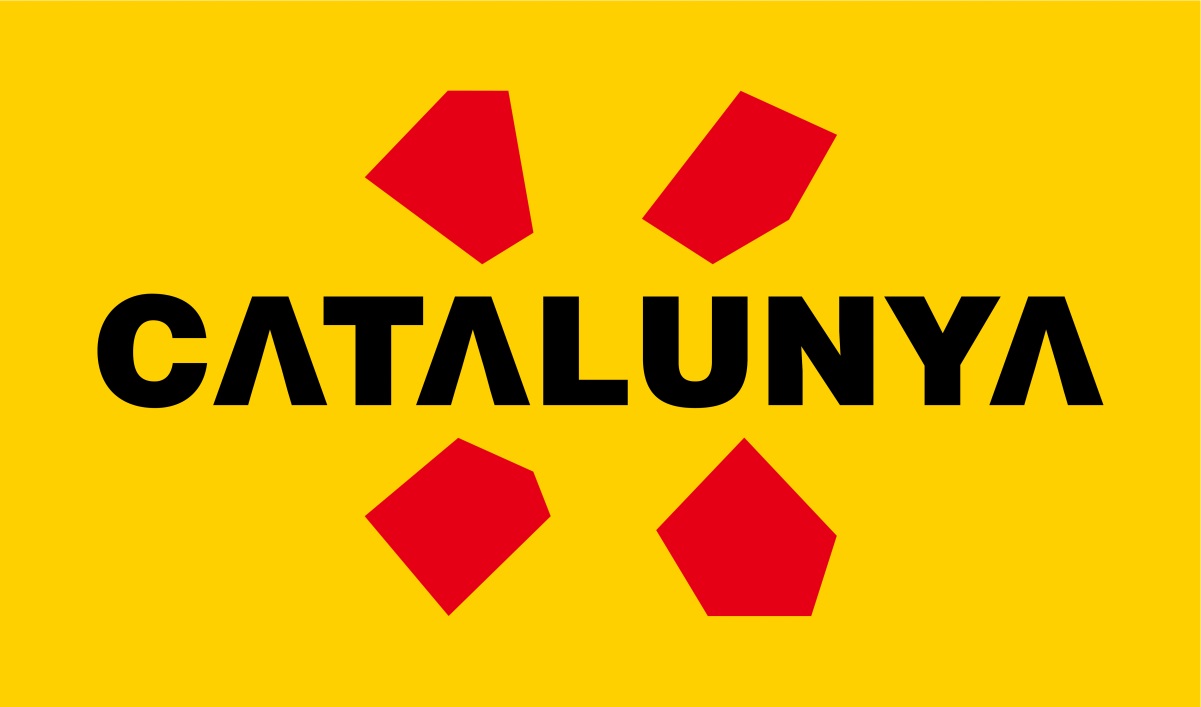 The experience phase of the Sustainable Tourist in CataloniaA Research about the experience phase of the sustainable Benelux tourist in Catalonia, within the customer journey.ColophonTitle:						The experience phase of the sustainable touristName Author:					Bart Heerschop	Student code:					49796 Education:					International Business and Management StudiesEducational institution:				HZ University of Applied Sciences Address: 					Edisonweg 4, 4382 NWLocation:					VlissingenGuidance consultant educational institution:	I. de VriesCommissioned by:				Catalan Tourist Board BeneluxGuidance consultant in-company:		I. BallestínStart date:					04-09-2017End date:					28-02-2017Publish date:					Location of publishing:				BrusselsNo parts of this publication may be reproduced or transmitted in any form or by any means, electronic or mechanical, including photocopying, recording, storing in an informational retrieval system or otherwise, without prior permission from the author, unless it is in accordance with the exemptions established in the Copyright Law of 1912. ©Copyright 2017, University of Applied Sciences VlissingenBart HeerschopAbstractThe current Western Economy can be described as an experience economy which is focused on creating unique experiences for consumers. When emotional value is added to the experience of a product or service, consumers are willing to pay a higher price for these types of experiences than for products without this emotional value. Within the tourism sector this is also a trend that can be seen and which the tourism sector needs to anticipate on. By adding emotional value, the product or service will create a unique experience which is considered as added value to the product or service. Governments and tourist boards are recognizing that sustainability within the tourism sector is getting increasingly important. When tourists will behave according to sustainable standards the vacations of these tourists will not only improve sustainability but also maintain it within the region. The Catalan Tourist Board has insufficient insight into the experience of sustainable tourists from the Benelux area who book their holidays in Catalonia. This creates difficulties for the Catalan Tourist Board when asked to provide information and advice to members of the Catalan Tourist Board to improve their businesses and adjust their accommodation to meet the demands and needs of the sustainable Benelux tourist. Therefore, it can also not provide advices on future investments which will need to be necessary to accommodate this new type of tourist. The aim of this research is to gain more insight into the experience of the sustainable tourist from the Benelux in Catalonia. With this knowledge, the Catalan Tourist Board can provide substantiated advice to its members and local tourist boards within Catalonia on investment and point of focus. Therefore, the following research question has been drawn up: How does the sustainable tourist from the Benelux experience its stay in Catalonia? In order to answer this question, qualitative research has been conducted by means of desk research and conducting interviews with respondents from various locations in Catalonia. Since there wasn’t a specific target group except for the fact that the respondents needed to have either booked or participated in a sustainable accommodation or activities, selected sampling was used. The interviews were transcribed afterwards and subsequently encoded by using NVivo Pro.The research has shown that the experience consists of a personal, social and physical context. These contexts are strongly depending on the characteristics, motives and activities performed by the respondents. The respondents in this study presented six main motives towards choosing for this type of vacation and for choosing the region Catalonia. Furthermore, a distinction was made between the types of activities that these tourists perform during their holidays. A main activity that proved to be the most common activity between all the respondents in this research was to be active outdoors. Based on the results, it can be concluded that there is no single answer which can provide a proper insight into the question of how does the sustainable tourist from the Benelux experience its stay in Catalonia. Due to the fact that how these tourists experience their stay is depending on the combination of characteristics, motives and activities performed during their stay. It is recommended that the Catalan Tourist Board advices their members to focus on creating a unique experience for a specific target group. It is important to choose one or a combination of certain target groups to be able to properly accommodate the needs or expectations of these groups. By paying attention to the strong and most appreciated points which are mentioned by respondents, the members of the Catalan Tourist Board can distinguish their business and make it as attractive as possible to sustainable tourists. It is also recommended that the Catalan Tourist Board organises workshops to bring the members and the employees of the Catalan Tourist Board together to see how they can implement certain strategies to make this change happen. PrefaceIn front of you lies the graduation research which is conducted for the education International Business and Management Studies at the HZ University of Applied Sciences. The research has been commissioned by the Catalan Tourist Board office in Brussels. After finding the company through the HZ Onstage system and having an internship interview I immediately became enthusiastic about the company as well as the assignment.I would therefore like to express my gratitude to the Catalan Tourist Board Benelux, in particular to Inma Ballestín - the director of this office, and to the educational institution HZ University of Applied Sciences for the opportunity and guidance throughout the assignment. Furthermore, I would like to also express my gratitude towards my guidance teacher Sven Bakker for his constructive and clear feedback. I wish you a pleasant experience while reading this thesis. Bart HeerschopIntroductionThis chapter will cover multiple aspects of the Research assignment. In the next paragraph, the cause for this research has been described, followed-up by a company introduction of the Catalan Tourist Board. From the cause, the problem statement will come forth and finally, the aim and the research questions will be described.Cause for this research projectAccording to Pine and Gilmore (2007), the current Western economy can be defined as an experience economy in which the consumers want more than just a product or a service. The consumer is searching for an experience in which emotional value is added to the experience of a product or service more frequently .In addition, Nijsten (2009), states that within the experience economy creating a unique experience is the main objective. The created experience will add value to the already existing product or service which is provided. Consumers are willing to pay more for this experience than products or services without .Experience is also getting more and more important within the tourism sector. The Knowledge Centre Kusttoerisme (coast tourism) even claims that experience is the essence of a spare-time-product or service because it brings up certain emotions which creates a bonding with the product or service. The spare-time-product will be distinctive when it adds a special type of experience, causing it to potentially creating added value for both the consumer as well as the producer .Research has shown that a small percentage of the sustainable tourists are actually acting according to the modern day vision of sustainability. This refers to buying responsible tourism products, choosing for more environmentally friendly transportation or behaving in such a way that the destination communities will be harmed as less as possible. For some reason, the sector is failing to achieve to really incorporate sustainability within the offered product or service. One reason can be that the existing products or services are missing key factors that can help to achieve this goal.Since the importance of experience is increasingly important to the tourism sector, The Catalan Tourist Board Benelux would like to know how the experience phase of the sustainable tourist, from the Benelux, that visits Catalonia looks like. By obtaining more knowledge and improving the current offers to tourists with this knowledge, the Catalan Tourist Board Benelux can attract more sustainable tourists which will help to decrease the impact on the environment and the local population and economies. Furthermore, it can also aid in resolving other problems that arise from tourism in the region such as overtourism.Company introductionThe Catalan Tourist Board (CTB) is an organization linked to the Government of Catalonia. It is in charge of developing tourism policies, defining and implementing marketing strategies, and promoting as a tourist destination of excellence, based on the quality of its offers and its social and economic profitability. The CTB has many offices around the world which are focused on different target groups. In Europe there are currently eight offices which are fixed on the following regions: Benelux (Brussels)Spain (Madrid)Central Europe (Frankfurt)France (Paris)Scandinavian countries (Helsinki)The United Kingdom and Ireland (London)Italy and Israel (Milan)Russia and Eastern Europe (Moscow)In Asia and America there are also several offices namely:South-East Asia and Pacific (Singapore)China (Beijing)The United States of America and Canada (New York)Brazil (Sao Paulo)Together all these offices form a network of Tourism Promotion Centres. The Promotion network has up to 50-60 fixed employees. The amount of people working for each office is depending on the attractiveness of the market. The budget that is made available for each office is determined by the amount of projects and objectives set for each office. In 2015 the total settled income budget for the Catalan Tourist Board was €26.812.335,95. This income budget is mainly derived from tourist tax (59.12%), transfers from different parts of the Catalonian Government (25.19%) and own income (9.59%). In 2015 the total applied expense budget for the Catalan Tourist Board was €25.744.918,12. This budget was mainly allocated to operational marketing (43.17%), company structure (18.24%), strategic alliances (13.60%) and strategic marketing (11.28%). The CTB Benelux primarily focuses on the Dutch, Belgium and Luxembourg market. In practice, the CTB Benelux is in contact with multiple tour-operators, companies and partners that are part of the CTB network. The office is in charge of the 4th outbound market for Catalonia in terms of number of visitors:Catalonia – Top 5 outbound markets (visitors in 2016)France: 		4.574.405UK: 		2.061.078Germany:	1.538.622Benelux:	1.172.759Italy:		1.189.146The CTB provides information, knowledge and expertise in the field of tourism within Catalonia. Furthermore, it also monitors trends and searches for new ways to attract more tourists to the region. Each year the CTB chooses a topic on which they focus on and this year’s topic is sustainability and specifically sustainable tourism.The Budget for the Catalan Tourist Board Benelux in the years 2016-2018 is:The budget that is allocated to each office is depending on the amount of people working in the office and the attractiveness of the market. Furthermore, the resources that are available are dispersed over multiple projects that the office will undertake.  The CTB Benelux office consists of 5 employees: The Director, a Market Specialist, Communication Manager, Operational Manager and a Marketing Manager (Intern). The social media activities are outsourced to a social media specialist. Problem statementThe problem is that the CTB Benelux has insufficient knowledge on the experience phase of the Benelux sustainable tourist and what they experience during their holidays. This creates a problem for the CTB since they are not able to provide touristic institutions like tour-operators, partners or other regional companies with goal-oriented advice to improve their business products or services in relation to sustainable tourism. Therefore, the problem doesn’t just lie with the CTB but also with the tour-operators, partners and companies. The problem arises in situations in which the CTB is asked to give advice on new ways to promote sustainable tourism by tour-operators, partners or touristic companies which are focused on Catalonia. It became a problem due to the fact that the CTB was asked to promote sustainable trips and sustainable activities in the region of Catalonia without having sufficient knowledge on what the sustainable trips or activities should involve. The problem has arisen this year due to the theme that is chosen by the Board of the CTB namely: sustainable tourism. This theme was chosen due to the fact that sustainable tourism is getting increasingly important and because the social impact of tourism on extremely popular destination within the region – like Barcelona, Blanes, Lloret de Mar – and their beaches, in terms of waste, is becoming unacceptable. Each CTB office needs to pay more attention to sustainable tourism and try to provide advice on how to implement sustainable tourism. The following aspects are most important in relation to sustainable tourism: the impact of tourists on the environment, the impact of tourists on the population, also known as social sustainability and the ethical aspects which can be interpreted as what the local community will actually gain from tourism.  Therefore, the necessity to acquire more information on the experiences of sustainable tourist has arisen. Aim and objective of this projectThe aim of the project is to supply the CTB Benelux with specific information regarding the experience phase of the sustainable tourist in Catalonia that comes from the Benelux to improve the current market. First, it will indicate what sustainable tourism is, what the customer journey is and what experience is. Second, it will provide information regarding characteristics, motives, activities and aspects that are experienced by the sustainable tourist from the Benelux in Catalonia. Third, it will provide information regarding the research and a clear analysis of the results gathered throughout the research. Based on this research, suggestions will be made on where to allocate future investments in terms of providing more activities which are experienced well, providing missing elements that the tourist wants to have and which target groups need to be focused on. This information will be given to the director of the CTB Benelux and she can forward it to the head office in Barcelona, the multiple companies that are working with the CTB as well as use it in their own office to attract more sustainable tourists from the Benelux to Catalonia. The objective of this project is to provide concrete information which will include how the tourist experiences their holidays, what they appreciate during their holidays, what the motives are for choosing for these type of holidays, what type of people choose for these holidays and which type of activities they undertake.  Research questionThe main research question can be defined as followed:How does the sustainable tourist from the Benelux experience its stay in Catalonia?In order to provide a correct answer to the main question, several sub-questions are formed:What are the characteristics of the sustainable tourist from the Benelux in Catalonia?What are the motives of the sustainable tourist from the Benelux to have a sustainable trip in Catalonia?What are the activities that a sustainable tourist from the Benelux undertakes in Catalonia?What do the sustainable tourists appreciate most during the sustainable tourism trip?Which context is most important for the sustainable tourist from the Benelux; Personal, Social or Physical?Theoretical FrameworkIn this chapter, the existing theory regarding the research subjects will be explored and explained in depth. First, the term sustainable tourism will be explained. Second, the term over tourism will be addressed. Third, the history and origin of the customer journey will be provided. Fourth, it will elaborate on what experiences are. Finally, the characteristics of a sustainable tourist will be shown as well as the indicators that create this sustainable experience: characteristics, motivation and activities.Sustainable TourismAccording to the World Tourism Organisation, UNWTO (2017), sustainable tourism can be defined as: "Tourism that takes full account of its current and future economic, social and environmental impacts, addressing the needs of visitors, the industry, the environment and host communities" .With other words, sustainable tourism should focus on several aspects:-  Make optimal use of the environmental resources that contribute as a key element in tourism development within the area and ensure to maintain essential ecological processes and help to conserve natural heritage and biodiversity .- Respect the socio-cultural authenticity of hosting areas, conserve the way how the areas are built and the living cultural heritage and traditional values within these areas. Furthermore, integrate and create understanding and tolerance within the areas .- Make sure that long-term operations will provide social and economic benefits to all the stakeholders and that these benefits are equally divided .In order to fully adjust to the standards and needs of sustainable tourism, the participation of all involving parties is necessary to achieve the common goal. In addition, Geert (2003) explains that sustainable tourism involves taking into account the impact that tourists have on people, animals and the environment. She also mentions that the way of transport is also included and should be as environmentally friendly as possible .OvertourismThe challenging situation of managing tourism sustainably for resident, tourists and day visitors has been recognised for the last twenty years. However, according to Goodwin (2017), the dominant paradigm has been of tourism as a largely unquestioned "good" with sustainable and sustainability liberally applied to reassure adversely impacted communities and critics.However, in the last couple of years there has been a huge change in how local residents perceive tourism in extremely touristic destinantions. The local residents feel that there are too many tourists and the the quality of life in the area or the quality of life of the experience has been decreased to levels which are unacceptable. According to Goodwin (2017), the limits of tourism are being reached in certain area’s which results in cultural clashes, destruction of local flora and fauna and the local economy - which used to serve the local residents - is being destroyed by outlets selling expensive goods to tourists . Tourism had reached a point in those areas in which neither the local population as well as the tourist can be satisfied. Catalonia as a region, in particular Barcelona and other coastal hotspots, has been dealing with this problem for a couple of years now. The region has experienced very rapid growth figures since the 90’s and the amount of visitors are still growing each year. A couple of the main reasons why local population is getting a negative image about tourists is because of the waste they create and dispurs on the streets and the beaches, the local shops which are not fixed on the residents anymore but rather on the tourists, the clashes with tourists due to cultural differences and the nuisance they have to endure during the most crowded months .According to Goodwin (2016), this experience of overtourism by local residents can be avoided by several factors among which: deconcentrating the tourists flow to other regions, create awareness towards the tourists of the effects they have on their holiday destination and population and a more drastic measure; privileged acces for locals . By creating more aware and sustainable tourists certain aspects of overtourism can be tackled if the tourists behave according to sustainable standards. The preservance of nature can tackle the problem of waste in the environment and respect for local culture will tackle the problem of clashes due to cultural differences.  History of origin Customer JourneyThe Customer Journey is one of the models which is to be the point of focus within Service Design. Service Design is an upcoming subject area in which the consumer perspective is most important. The goal of Service Design is to develop new and improved services for the people that are making use of the service, as well as the organization that provides these services. The contact moments between the customer and the organization are considered as a qualitative part of this service .Heapy and Parker (2006) are one of the first scientists that described that the use of services by a consumer can be seen as a ‘Journey’. They state that the journey consists of a collection of so-called ‘touch points’ between the consumer and the organization .Moreover, Stickdorn and Zehrer (2009) state that within Service Design the customer is the main point of focus and therefore, it is essential to gather enough knowledge about the travel motives of the customer to gain more insight into the customer. The analysis of touristic products and services appear to be extremely difficult due to the diverse client groups which have different motivators to go to the same destination. Furthermore, the diverse composition of the service process, consisting of multiple services that are offered by different service providers plays an important role .Groen (2012) describes the Customer Journey as a reproduction of the moments on which the client has interactions with the organizations and the experiences that come forth from these interactions .In addition, Veldhoeven and Slootern (2014) view the customer journey not just as a reproduction of the moments, but as an analysing method that organizations can use to gain more knowledge on the experiences of the consumer. They claim that the customer journey provides insight into what the consumer experiences in both functional and emotional sense .Furthermore, Buijtendijk and van de Mosselaer (2014) claim that the customer journey consists of all the activities and events related to the supply of a product or service, as it is seen from the consumer’s perspective in which the experience is the main point of focus. This journey consists of a series of touch points and can provide insight into which decisions are made by consumers, and in which phase these decisions are made .The Travel Funnel model of Google is applicable to this process. The model consists of five different phases: dreaming, planning, booking, experiencing and sharing . Below you will find a short description of what each phase consists of.	Figure 1 Customer JourneyDreamingThe Dreaming phase is the first phase that a customer or tourist is going through. During the dreaming phase, the intention to actually visit certain attractions or locations is formed. Research shows that this is the starting point of the customer journey in which the individual is triggered . The tourists are in need of inspiration. That need of inspiration is caused due to marketing influences like commercials or by family, friends or other personal factors. PlanningAfter the tourist has been inspired, plans become more concrete and the tourist needs to determine which steps will be taken next and when these steps will be taken. At this stage, tourists are in need of information on the potential attraction or location that they want to visit. Tourists especially gather information from staff and guests of the potential accommodation as well as the internet .  After gathering enough information and evaluating the options, the tourist will choose its destination.BookingThe booking of an accommodation or trip is determined by the combination of ease, transparent prices and price/quality ratio. Most of the people will make use of travel agencies, tour operators or the internet to complete a booking. ExperiencingExperience is the core of tourism. Research shows that tourism can be seen as a combination of voluntary processes designed to produce positive experiences. Those positive experiences should be achieved during the stay and moving between locations and activities . Because the experience is created by experiences, both positive and negative experiences can lead to the formation of an opinion and the formation of a perception .SharingAt the end of the experience phase, the tourist is in the final stage of the customer journey. In the Travel Funnel Model, the final phase is called 'sharing', but in practice, this phase often consists of evaluating the vacation and sharing experiences. In the final phase of the customer journey, it becomes clear which factors affect a possible return of the tourist to the same destination . In this research, we will mainly focus on the Experiencing phase due to the fact that the tourists have already gone through the phases dreaming, planning and booking. The research will also have a slight emphasis on the “sharing” phase since this is also the phase in which the tourist evaluates the vacations and looks back on the entire experience.ExperiencesDue to the fact that this research emphasizes on the experience phase, this section will go into more detail on experiences. In the literature, we can see several studies in which experiences are being described. Pine and Gilmore (1999) describe that an experience is a personal event which occurs within a certain moment in time. According to them, an experience is often a certain period in which multiple activities take place and not a single moment. The experience is interpreted personally by an individual and in addition, the individual creates their own unique experience .2.4.1 	Interactive Experience ModelAccording to the Interactive Experience model of Dierking and Falk (1992), experience - or as they prefer to call it - interactive experience, is determined by personal, social and physical context. Personal context: The unique personal context of the individual is the main point of focus here. Each individual has different expectations. Within this context, differences are determined by earlier experiences that occurred in the past, the difference in knowledge and know-how about the experience and the difference in relation to the main goal of the experience.Social context: Experiences are frequently being obtained in groups. Individuals that participate in an experience alone, will most of the time also get in touch with others that do the same during their experience. The appreciation of that experience is frequently determined by the group. If the group cohesion is not very well and therefore the ‘feeling’ within the group is not good, the experience will also be less appreciated. This doesn’t mean that the experience itself is not a success rather that the social context in which people are situated when actually experiencing the trip is also very important. Physical context: In an experience, the physical context consists or several elements: the design and architecture of the surroundings, the layout of the surroundings, the feeling that the surroundings give to the individual and the activities and objects that are placed within the surroundings. At this point you can think of the sense of security, feeling of not harming nature or even the availability of sustainable shops .Moreover, Nijs en Peters (2002) claim that combinations of the above-mentioned contexts are shaped by the customer itself. The experience is determined by the interaction between these contexts. Not a single customer has the same experience; every experience is unique .2.4.2 	Peak-End RuleAccording to the ‘peak-end rule’ of Kahneman (2011), the consumer evaluates experiences based on two memories: the peak momentum and the end. The peak momentum is the moment in which the consumer experiences his strongest positive or negative emotion. Furthermore, the end of the experience is a period which is also very important for the total experience. He states that if the end of the experience is experienced in a bad way, it will overlap on the entire experience. He also claims that experiences that occur at another point in time, do not count for the total appreciation of an experience.Characteristics of the Sustainable TouristDue to the fact that multiple individuals at the same destination experience things differently, this section will go into more depth in the individuals in this research: the sustainable tourist. According to Gisolf (2012) for sustainable tourism development to prosper, the tourist will need to understand what is expected from them. The sustainable tourist has a role to fulfil in the sustainable development and they should also be prepared to do so. Furthermore, Gisolf also states that the companies that provide sustainable tourism trips, should not just regard the tourist as another client, but rather as a partner to improve sustainability in that region .In addition, Van der Maas (2015) describes the differences between a regular tourist and a sustainable tourist. According to Van der Maas, a sustainable tourist must be willing to pay a ‘fair price’ for products or services that have their origin in the region.  Furthermore, they must pay attention to animal well-being and the preservation of local culture and nature .Furthermore, Wolvers (2008) describes that most of the sustainable tourists are people that are reasonably familiar with sustainable initiatives and who are willing to change their holiday wishes to make their holiday more sustainable. These people don’t just choose a sustainable holiday to see how it is, but rather choose to go on a sustainable holiday because they are already involved in sustainable practices at home. Moreover, Wolvers claims that there is a correlation between the sustainable knowledge that the tourist has, and the willingness to be as sustainable as possible during their holidays .2.5.1 	TypologyBased on research on the typology of tourists, Cohen (1979) believes that tourists can be split up into five categories:The recreational tourist: The main point of focus is on physical recreation. Therefore, the physical activities that can be done in a vacation destination are a huge factor on where this tourist will go to .The diversionary tourist: The main point of focus is getting away from their normal lives. These tourists tend to stay for a shorter while but more frequently.The experiential tourist: The main point of focus is on looking for authentic experiences and experiencing activities or environments that the tourist normally doesn’t have access to.The experimental tourist: The main point of focus within this type of tourist lies in the desire to be in contact with local people of the vacation destination.The existential tourist: The main point of focus within this type of tourist is that he or she wants to fully adapt to the culture and lifestyles of the indigenous inhabitants of the vacation destination.MotivationBecause motivations of individuals can also be very diverse, this section will deal with motivations of the sustainable tourist.2.6.1 	Push and Pull factorsIn terms of travel and vacation motives, Dann (1996) states that the terms push and pull factors are frequently used. Pull factors are external motivators that can influence a tourist and drive them into the direction of certain motivation and based on this motivation take action to determine where the individual wants to go to. On the other hand, we have push factors, which are internal motivators that push the individual into a certain direction. These push factors are, according to Dann, rather determined by a lack of a certain good than of a need .2.6.2 	Motivation of sustainable touristsSeveral types of research have been conducted to discover the motivation for sustainable tourism and sustainable tourists. According to Versprille (2011), sustainability is an intrinsic quality. You either have it from yourself, or you don’t. However, Versprille also mentions that if you are shown the benefits of sustainable practises you can get that intrinsic quality yourself .Kukreja (2017) states that people who participate in sustainable practices realise that the topics of climate change, global warming and the depletion of our natural resources are very real and have a huge impact on the future. He believes that these people see these sustainable practices as an opportunity to reduce their ecological footprint or even reduce their impact on their environment by making sustainability a part of their life.According to Coppock (1977), important motivators can also be the desire to practise certain activities within a green environment, and in this case finding a place where the consumer is able to practise a sustainable activity. By doing so the individual experiences a sense of completeness compared to what they are experiencing during their normal life .ActivitiesABTA states that activities that take place during a sustainable holiday should always keep several things in mind. First of all, the holiday should try to minimise the impact on the environment as much as possible. Secondly, it must be ensured that the local communities will actually benefit from this type of tourism. And thirdly, the visitors must always respect the local culture and make sure they are aware of certain traditions within the culture .A couple of activities and services that are offered to sustainable tourists are walking tours, hiking tours, experiencing local gastronomy, visiting local producers of wine for instance, history tours, E-bike tours, Eco-taxi tours and Eco-friendly hotels with courses and explanation on how to implement sustainable practises into your own home. These are just several examples of activities that are offered and being used by sustainable tourists.FindingsThe most important findings that will aid in conducting this research are shortly described. Sustainable tourism should focus on several aspects. According to the UNWTO it should focus most on making optimal use of the environmental resources within the area, ensure to maintain essential ecological processes and to help to conserve natural heritage and biodiversity . Next to this, the sustainable tourist should be aware of what sustainability is and what the impact he or she can have on the environment as a tourist. If the tourist is not aware of sustainable practises and does not know what has a huge impact or not, the tourist will not be able to be as sustainable as they can be. Gisolf adds to this statement by stating that if a sustainable tourist does not understand that he or she has a role to fulfil in sustainable development, they are also not prepared to do so . Therefore, it is also vital to know what type of tourist is coming to these places to see if their motives are related to sustainable tourism or not. Based on the research of Cohen, tourists can be split up into five categories which will give an insight on what type of tourist is actually visiting the area . The Customer Journey is a model which is focused on the consumer perspective . According to Heapy and Parker (2012), the use of services by a consumer can also be seen as a ‘Journey’. This journey consists of a collection of touch points between the consumer and the organization which will eventually determine how the consumer experienced their journey . In addition, Groen (2012) also claims that the Customer Journey is a reproduction of all the interactions with the organizations and the experiences that come forth from these interactions. However, Veldhoeven and Slootern (2014) claim that the Customer Journey can be used as an analysing method that organizations can use to gain more knowledge on the experiences of the consumers itself . According to Pine and Gilmore (1999), experience is not formed by interactions, but more often formed by multiple activities that take place in a certain period in time . On the other hand Kahneman (2011) claims that the experience is not formed on multiple activities that take place in a certain period in time, but rather on the best memory within the trip and how the end is perceived . Since experience is experienced individually, a certain distinction can be made between the different types of experience. The three types of experience that are described by Dierking and Falk are:Personal contextSocial contextPhysical context .In order to get more insight into the motivation of the tourists, it must be determined if they either have the feeling that they are pushed or pulled towards a certain area. The tourist can either have the motivation to practise the same activities and customs as they are doing at home, or they can have a different motivation to see how it is like to be sustainable. The level of sustainability of a person will also be determined by what type of activities he or she undertakes and how these activities are related to sustainability or not.MethodIn this chapter, the method of conducting the research will be described in detail. First, the chosen method will be explained and after that the research population will be described. Furthermore, attention will be paid to the way of collecting data and the analysis of the collected data. In the last chapters, this section will deal with the reliability, validity, generalizability and the ethics within this research.  MethodologyBecause the main point of focus of this research lies in the experience phase of the sustainable tourist, and because each individual - experiences things differently, the choice has fallen on an exploratory research to gain more insight in how these tourists experience their holiday. Especially for finding out the motivators and the experience of the sustainable tourist, more data collection is required. This can be achieved by making use of a qualitative method . Qualitative research is a form of empirical research that makes use of data with a qualitative nature. This type of research is used to gain more insight into why certain situations or events occur and why individuals have a certain preference for an activity or place. Qualitative data is related to the nature, value and characteristics of the investigated phenomena and not to quantities such as quantity, size and frequency. Examples of qualitative data are the experience and how and why certain affairs are valued .Due to the nature of this research, a qualitative research method is most suitable because of the diverse responses that a researcher can receive from the respondents. A quantitative research will narrow the answers down and this is exactly not the intention of this research. By narrowing down answers the respondents are obliged to pick an answer they might not fully support. It is also vital to ask follow-up questions and ask for explanation because the underlying factors need to be examined and not just the superficial ones that will come forth from a quantitative research. Research UnitsThe population involving this research are tourists from the Benelux countries that have booked their holidays in Catalonia. Research conducted by the Government of Catalonia shows that 731.7 thousand Dutch tourists, 430.6 thousand Belgium tourists and 34.4 thousand tourists from Luxembourg visited Catalonia in 2016 . Of course, not all of these people can be interviewed and therefore a selection will be made.Due to the nature and specific request of this research project, multiple providers of sustainable travels in Catalonia will be contacted as well as associates of the Catalan Tourist Board to provide interviewees (tourists) for this research. The number of providers that participate will depend on their willingness to provide information for this research. The goal is to get at least 15-20 tourists that have visited or participated in sustainable tourism accommodations/activities and conduct an interview.3.2.1 	Selected SamplingSelected Sampling will be used in this research due to the fact that there is a need for information about several regions in Catalonia. The aim is to find at least 5 sustainable tourists per region to get a broader view of the needs and experiences of all these types of tourists. There are four regions in Catalonia: Barcelona, Tarragona, Lleida and Girona. Only by achieving the goal of getting 5 tourists per region a sense of saturation can be achieved and acknowledged for this research. Based on the responses by these sustainable holiday providers the respondents will be placed into five categories that are described by Cohen . By doing so, the CTB will be able to see which area attracts a certain types of tourist. Data collectionThe qualitative data which is required for this research will be acquired by means of semi-structured interviews. The interviews will be conducted one on one. A request for interviewees will be sent to several managers and providers of sustainable tourism holidays to collect as much valuable information as possible. The choice for semi-structured is due to the ability to go in-depth into certain themes which otherwise would become too global. By doing so, more details about the experience of the sustainable tourist will be available. In addition, semi-structured interviews also provide the possibility to unravel other relevant subjects that might pop up spontaneously and are not part of the topic list. To provide the gathering of data with a theoretical base, and to collect as much valuable information as possible, a topic list will be prepared that serves as a guideline throughout the interviews. The interview questions are derived from a former research conducted by P.J. de Zwarte into the experience phase of the regular customers   combined with the specific request of information by Ms. Ballestín – director of the Catalan Tourist Board office Benelux - and the theory discussed in the theoretical framework.The intention of the interviews is not to become a question and answer conversation but rather to have a structure with a head, body and tail. Therefore, the topic list will be included and next to that the region, demographic area and the usage of activities or services will also be included to provide context. This topic list will form the basis for the discussion during the interviews. The topic list will include all relevant topics related to the most important findings in the Theoretical Framework chapter. The topics and question are formed with help of the findings as are described in paragraph 2.7 Findings, as well as with the help of Ms. Ballestín.  The topic list as well as the interview questions can be found in Appendix 1. Before the interview starts, interviewees will be asked for permission to audio record the interview. If participants do not accept the audio recording, notes will be taken during the interview to make sure that all the relevant data is collected.Data analysisThe collected data will be analysed with the assistance of qualitative methods for data analyses to analyse the data as correctly as possible. After the semi-structured interviews have been conducted, they will need to be analysed. In order to do so, all the interviews will be transcribed. By bringing back relevant answers and information, the essence of the interview will be sorted and compressed which will provide a better oversight. After finishing this oversight, the data will be labelled with a tool called NVivo Pro 11. This tool will label the data and fragments of the interviews to divide them into several topics. The topics that are dealt with during the interviews are already known due to the comprehensive research in the theoretical framework. Additional topics that will arise during the interviews will also be labelled and put into a category. The labelling will continue until all the fragments and interviews have at least one label. In this way, a clear image can be formed which will help to compare the different interviews. By comparing the labels with each other and checking to which group these labels belong, based on the five provided groups in section Typology, the differences and relations concerning the entire research group can be analysed. Reliability and ValidityThe reliability of an investigation is determined by the extent to which the research data depends on chance. The researcher, the method, and the situation can affect the coincidence. Validity is the way in which the process provides an opportunity to make truth-based statements to do. Without reliability, there is no validity .First of all, the research is delineated. The research that is being carried out will be focused on the experience phase of the tourist from the Benelux which makes use of sustainable tourism within the region of Catalonia. Furthermore, the research methods were evaluated to see which are suitable to measure the specific information that the researcher wishes to obtain. By zooming in on the experience phase of the customer journey, more insight can be acquired into the customers, in this case, the Benelux tourist who makes use of sustainable tourism within Catalonia. The delineation and used method will enhance the internal validity. By making use of the questionnaire that will be formed in collaboration with the CTB, the most important factors of the theoretical framework and guidance from sustainable tourism professionals, the content validity will be enhanced. Although the selected sampling is not representative for the entire research population, due to differentiating in sustainable tourism providers the selection will give a broad perspective on what the tourists experiences during their different sustainable holidays and what they miss or rather enjoy on that specific holiday. This variation-covering representativeness will form the basis for generalization which will be described in more detail in section 3.6. By conducting interviews as an independent researcher, the researcher will try to create neutral conditions which will increase the ecological validity of this research. The ecological validity reflects the degree to which results obtained from research are representative to conditions in natural settings. Follow-up questions will be asked during the interviews when the researcher has the idea that the person who is interviewed doesn’t understand the question correctly. This will enhance the reliability and indirect will also enhance the internal and external validity. By transcribing, ordering, and labelling the interviews with the help of Nvivo Pro 11, the collected data will be properly analysed in a methodical manner. The interpretation of the relations between the collected data will also be done with the help of Nvivo Pro 11. By coding with this program the reliability of this research will be increased. GeneralizationSmalling (2009) states that the different forms of generalization can be divided into two main categories: designed generalization and communicative generalization. Communicative generalization by the reader’s point of view is partly supported by analogical argumentation. Therefore, it is not the researcher but the reader which determines to what extends the presented results and conclusions are generalizable.  By taking measures prior to, and during the conduct of this investigation, the generalization can be made reasonable. This type of generalization is called designed generalization. Variation-covering generalization is a form of designed generalization.  A random sample investigation, in which all the variations of the researched population regarding the researched subject are dealt with, can be called representative bearing in mind that all the variations are covered .EthicsIn ethics, the correctness of concerns of behaviour towards those who are the subject of the investigation is important . The privacy and anonymity of the persons that will participate in this research need to be guaranteed at all times. Without permission of the client and the partners, no information can be distributed to others. ResultsIn this chapter the results, which are derived from 20 interviews taken from 10 Belgium and 10 Dutch tourists, will be described. The chapter will divide the results into the following categories: Characteristics, Motives, Activities, Appreciation and sustainability. CharacteristicsBelow you can find several socio-demographic characteristics and the means of transportation and accommodation for the interviewees.Table 1 Characterisitcs of the interviewees from the BeneluxThe interviews display that the majority of interviewees are people above 35 years old. The main group that books sustainable holidays are either persons with their girlfriend/boyfriend or families. Furthermore the interviews also show that the majority makes use of the car to either drive to their destination or to move around during their stay. However, there are several individuals who have chosen to make use of a bike or merely public transportation to arrive to their accommodation.  Moreover, the table also shows that the majority has booked their accommodation on a camping or an eco-friendly accommodation. MotivesThe main motives that were mentioned during the interviews on why the interviewees chose for having a holiday in Catalonia are the specific availability of certain types of nature including mountains, forests, rivers and the calmness of certain locations as well as the weather.“We wanted to see mountains and be able to walk in the nature""We have been to many campsites but I believe that due to the nice weather and the nature this is really the place for us" Another factor that played a part in the decision to go to certain areas in Catalonia is that, if you look outside of Barcelona, there are a lot of places with small scale tourism and this is perceived as pleasant. "We went here because of the beautiful nature and the quiet location. They knew that we were not searching for something really touristic but rather a place to set your mind at ease""The region is located further away from the most touristic places and it is nice and quiet with lots of nature, and the beach is also still not too far away"Another reason that was mentioned by some of the interviewees was that friends, family or internet websites recommend the holiday and therefore they chose for this particular holiday."Friends of my girlfriend were here before and they recommended us to go here""I heard from other backpackers that this region was beautiful and quiet, a perfect place for backpacking""We found the camping on tripadvisor and there were a lot of good reviews for this campsite and that made us choose for this vacation"There were also several interviewees that chose for the region because they visited the region before, and due to the fact that the vacation satisfied their needs, they will return to that place almost every year. "We have been here several times and it is just perfect for us""We went to the campsite 9 years ago and since then we have visited this campsite each year"Another reason which also came to light is that certain interviewees also just chose to go to this region because they were not familiar with this region and therefore it was merely a coincidence that they chose to visit Catalonia or that the landscape draws attention to them. "I have never been in this area and the landscape was appealing to me""We go to a campsite each year and the last couple of years we went to Italy and France and now we chose to go to Spain, and eventually to Catalonia" On the question if people feel pulled or pushed towards the region/vacation the answers are divers. Most of the people have the feeling that they are pulled towards the region due to the nature, weather, quietness, availability of activities and curiosity."I would say pulled, it has such beautiful surrounding which fulfil all the needs that I have during a holiday like that and that’s why I have the feeling that it pulls me" "Pulled, we chose to go here because of a combination of factors, the environment but also the things that you can do there"However, people that have visited the region because of recommendations and are coming back yearly, have the feeling that they were pushed at first, but pulled afterwards because the holiday fulfilled all their needs.  "The first time that we went here I would say pushed, but the times after I would say pulled because the vacation was very satisfying" "I would say pushed, after all it’s our friends that recommended us to come here. Of course the nature and the holiday itself attracted us, but the motivation came more from my friends than from ourselves"When asked if the sustainable aspect of their holiday and accommodation also motivates them, the interviewees also provide very divers answers. A large part of the interviewees definitely claims that the sustainability aspect of their holiday is part of why they chose for this holiday."Yeah I believe so, like I’ve said before, we are people that enjoy nature and we also try to play our part in preserving the nature""Yes it was due to the sustainability aspect, like I mentioned before, sustainability is getting increasingly important and we want our children to get familiar with it from an early age"However, other interviewees claim that the sustainable aspect had little to no effect to their motivation to choose for this holiday. They are more interested in the availability of things to do in the surroundings rather than to look at the sustainability aspect. "No not really, it’s not something we think about when we book our holidays""If it really is the sustainability aspect, I don’t think so, it’s rather the availability of things to do and the nature around us which is motivating".Characteristic for this research is that all of the interviewees believe that the choice to book a sustainable holiday is intrinsically motivated. Even though some of the respondents did not believe that they chose this holiday due to the sustainability aspect, they still believe that if you really chose for a sustainable holiday it is due to intrinsic motivators. "Because I believe that people that value sustainability, even when making the choice of booking their holiday, must have intrinsic motivators. You need to really value sustainability if you also look specifically for sustainable accommodations or sustainable holidays"There was however, one respondent which claimed that their motivation was both intrinsic as well as extrinsic motivated. "Well, the motivation to choose for a sustainable holiday is within us and we think this is important because we see what the effects are if you don’t make sustainable choices. But the extrinsic factors are that we also want our grandchildren to grow up in a normal, good world, which actually enhances our intrinsic motivation"In summary, several main motivators are presented:The availability of natureThe availability of good weatherThe availability of things to do in the regionThe small scale touristic nature of these holidaysThe fact that a place or holiday is sustainableHaving a place which fulfils all your needs and is therefore used to visit regularlyActivitiesThe activities that the sustainable tourists undertake during their holidays are quite divers; however, they have certain aspects in common, namely that the nature of the activity is focussed on simplicity and relaxation. The main activities that are mentioned during the interviews are walking, hiking, cycling, enjoying nature, getting familiar with the local culture, relaxing and enjoying the beach.  Almost all of the respondents have claimed that they don’t really plan ahead but rather see what the day brings. This is also a part that they enjoy during the vacation, because it means that everything is possible but nothing needs to be done. “At home you are working during the week and the kids are at school and it’s busy. When you are on a holiday that is totally different, each day you can see what you will do and you can also just enjoy the peace and quiet”“Truly be on a holiday, everything is possible but nothing really needs to be done, if you want to go to the beach, you go to the beach, if you want to visit a city, you visit a city. Just the fact to be free”The relative short distance and availability of activities and places surrounding the accommodation are also mentioned as pleasant. “Everything was easy to reach and I could even walk to most of the places around me”As mentioned before, being active outside was one of the main activities that respondents gave during the interviews, namely in each interview. Hiking and walking are definitely the most popular activities, next to these activities there were also several other activities mentioned like cycling, rafting, and mountain biking but also enjoying the sun on a beach. The interviews also show that during the activities respondents experience the calmness in the open air. “We love to walk outside in the forest and it is beautiful to see how the little one reacts to everything around him and just to be away from all the noise etc.”Visiting places surrounding the accommodation was also mentioned during the interviews. According to some of the respondents they do this to enjoy the local culture, others visited castles, touristic places or just wanted to visit the city or village to have a glass of wine or eat dinner.“We like to get in touch with locals, experience some culture and see how they think about certain things”“Furthermore, we also visited the city to have a look at some castles, eat some fine tapas and taste the atmosphere of the city”In addition to activities that were done away from the campsite or accommodation, respondents have also mentioned activities like reading a book or playing some board games at the accommodation.“We read a book or played some triominos if the program for the evening wasn’t really interesting at the campsite”“Most of the time we went back to the lodge to read a book on the terrace or open a bottle of wine”Respondents with children indicate that they take specific account of their children when undertaking activities. The respondents indicate to have a feeling of relaxation when their child is occupied.“We went to have a look at the program of the day; if we or the children were interested in participating in some of the activities we would do it. If not, we would make our own plan. When the children are occupied, you also have a moment of relaxation” In summary there are several activities which are presented:Being active in the open airVisiting places surrounding the accommodationActivities focussed on cultureActivities focussed on gastronomyActivities at the accommodationActivities specifically for childrenAppreciationIn terms of appreciation one thing is mentioned over and over again and that is that the respondents appreciate the surroundings of the place that they visit or the location of their holiday. The respondents value their location as well as the surroundings a lot due to the fact that it is totally different than their own habitat. “The beautiful nature is definitely one of the things I appreciate most”“I appreciate the location of the campsite the most, with a lot of green, forests and nature.”Another interesting fact which is presented by families is that they appreciate the fact that they can finally undertake activities together or at least have more time to spend together.“We can spend more time together than at home and it is nice to see how the children are discovering the surroundings”“Doing stuff with the family is the thing that makes me the happiest. It doesn’t happen so often that we do stuff together when we are at home and therefore it is really nice to finally be able to do things together” Respondents have also mentioned that being on vacation and not having to think about their day to day activities at home is also one of the aspects that they really appreciate. In this case you can either see it as a break from work or a break from their day to day activities at home. “Taking a break from work at home and having a nice long weekend with my wife is something I appreciate the most”“The most, tasting some wines on the terrace, enjoy the food and not having to work”Another interesting appreciation mentioned by respondents is the appreciation of getting in touch with the locals. “We always enjoy getting in touch with the locals, tasting the culture and seeing how people over there think about certain things““It is nice to have a conversation with people that are living there and just to talk and have a drink“ There are also several respondents that really appreciate the fact that their accommodation is involved in sustainability practises. They see this as an example for others and as an example for themselves.“The thing I appreciate the most is the fact that the campsite is busy with sustainability, but also that they explain how to be more sustainable at home”“I appreciate the location of the campsite at the farm the most and the fact that they are so involved with sustainable practises”In summary, there are several factors which are mentioned that respondents appreciate the most:The nature and calm surroundingsBeing able to undertake activities with the entire familyNot having to work but solely enjoy the fact that they are on holidayThe social interactions with localsThe involvement of the locations towards sustainable practisesSustainabilityIn terms of sustainability most of the respondents are merely thinking about sustainability towards nature when asked about sustainable tourism. This is one of the three aspects of sustainable tourism which is mentioned most frequently.“Personally I believe that sustainable tourism is tourism which decreases its impact on the nature and surroundings as much as possible”“Real sustainable tourism for me is tourism which really bears in mind what the impact you are having on nature”However, there are also several respondents which describe sustainable tourism with three aspects: Nature, social and economical. “I think that sustainable tourism should take into account the environment, even the people, and what you add to the economy or inflict to the economy perhaps that is a better word”“For me, sustainable tourism is tourism where you reduce the impact on the environment as much as possible and in which you help to preserve the state of the environment. So basically both nature as well as the living conditions of the people who live there. I think this is sustainable tourism because you take into account everything that is affected by tourism”When asked if the respondents also take into consideration if they contributed to a sustainable holiday the majority of respondents actually believe they didn’t really contribute to it themselves or that they merely contributed to it by not throwing their garbage everywhere.“To be honest, I didn’t really pay special attention to it. I always think about not throwing my garbage on the street or stuff like that, but I didn’t really look for green initiatives or tried my best to be extra sustainable”“No not really, paying attention to the garbage you make and that type of stuff but I consider those things as normal, so I do not consider that as a contribution”Another part of the respondent considered booking their holiday at the accommodation they were living in already as a contribution to sustainability.“Just by going to the farm, Teresa has made so many things sustainable on the farm and we use that”“Just by choosing this campsite I think we have added to a sustainable holiday, but also by helping out on the farm, buying our stuff locally and informing our children about sustainability and getting in touch with what sustainability is, I believe that we certainly have made a contribution”When asked to rate the willingness of the respondent to contribute to a sustainable holiday almost all of the respondents said yes. When asked if they would be willing to pay a higher or a fairer price for services or products to increase sustainability most of the respondents also said yes. However, the amount that the respondents would be willing to pay extra should be reasonable and most of the respondents would also like to know where their extra payment would go to. “Yes, I think so, if it is still reasonably affordable then I would rather pay a little bit more for my vacation. But then I would like to see why I pay more and what exactly they do with that money”“Maybe a slightly higher price, but then I would like to know where the money goes to”Some respondents also claimed that they would be willing to pay a higher price if that would mean that the campsite or accommodation can be preserved in the state that it is in now, because they enjoy their holiday as it is now. “We would be willing to pay a little more for our place if that means that the campsite can be kept in a good condition. We have been here for years with pleasure and would like to see that the campsite remains as it is”“I am very willing to contribute to sustainability, as I said earlier I think it is important that (beautiful) areas remain as they are now and are not affected. That is why I would certainly be willing to contribute if this helps to achieve that”In summary, several topics are mentioned regarding sustainability and sustainable tourism:A large part of the respondents regards sustainable tourism strictly focused on natureSome respondents are aware that sustainable tourism involves three aspects: nature, social and economicalA large part of the respondents is not actively contributing to a sustainable holiday but is contributing due to habit or preference of activitiesSome respondents regard their choice of accommodation or type of holiday as a sustainable contributionRespondent in general are willing to pay higher prices to contribute to sustainability as long as the prices are not too high and it’s clear where the money goes toDiscussion and limitationsThis chapter discusses the results of this research in detail and how these results are interpreted. Afterwards, the limitations of the research are discussed and recommendations for follow-up research are given.DiscussionFor this research topic lists of previous relevant studies have been combined and supplemented with subjects from the theoretical framework, to examine the experience phase of the sustainable tourist from the Benelux and the possible differences within this phase. This topic list formed the basis for the semi-structured interviews that were conducted with various Benelux tourists in Catalonia. In selecting the respondents, various factors were taken into account in order to achieve variation within the respondents and thus to be able to interpret differences in perception. Based on this it can be stated that should this study be repeated, the results would be approximately similar, making the results of this research valid.Based on the results of this research, statements can only be made related to the respondents within this study. The typology of Cohen was used to distinguish different types of tourists based on motivation and activities. The most important context of the sustainable tourist, as described by Dierking & Falk, was examined through analysing the appreciation of these holidays. The linking of motives and activities to the different types of sustainable tourists, recreational, experiential and existential is possible; however, due to the fact that the interviews were conducted in four regions in Catalonia it is hard to claim that this will be representative for the entire group.The interviews show that the experience of the sustainable tourist could be divers, even if they stayed in the same region and on the same type of campsites. The differences may be caused by different characteristics, different motivations, different activities or the difference in appreciation that are experienced during the stay. In particular, the life phase and the family composition of the sustainable tourist appear to be an important cause for the difference in motivation, activity or appreciation. Due to the large difference between the youngest and oldest life phase this could have been expected. Looking at the activities, it became clear that many of these activities take place in the open air. In particular, the respondents mention walking, hiking and cycling in the wide surroundings. For example, the forest or mountains are often mentioned as the places where activities take place. This seems to be consistent with the most frequently mentioned motive that people like to be active in the open air. This could mean that the forest, the mountains, the nature and the vast landscape are not present in the primary living environment of these respondents.With regard to the activities focussed on gastronomy and culture, it is clear that some of the respondents appreciate the fact that these cultural and culinary possibilities are available in the environment. Respondents also express their appreciation for the relatively short distance to, and the good accessibility of, the various places surrounding their accommodation. This makes it easy for respondents not only to be active in the immediate vicinity but also to take part in activities that take place elsewhere in the region.Another remarkable result from this research is the difference in activities with a social interaction. Whereas one respondent indicates that these activities should be undertaken and valued, other respondents indicate that they want to avoid these activities or simply don’t care to meet the locals. A possible explanation for this can again be sought in the different motives of the tourists. When it comes to sustainability, a large part of the respondents indicate that they perceive sustainable tourism merely as tourism which focusses on minimizing the impact that tourism has on nature. This is not in correlation with what sustainable tourism should be like according to the theoretical framework. According to the UNWTO (2017), sustainable tourism should also be focused on future economic and social impacts which would result in fairer prices for the local community -  not just the large hotel chains - and respect for local traditions and customs in order to not disturb the local community  .Another interesting fact is that most of the respondents are not actively contributing to make their holidays as sustainable as possible. However, by undertaking activities or choosing for certain types of accommodations these respondents still contribute to sustainability but the choice to do so is rather made by preference for certain activities or accommodation than bearing in mind the sustainable aspects of these activities or accommodations. Furthermore, the majority of the respondents are willing to contribute financially to increase the sustainability within the region if it has been made clear where the contribution will go to and who will benefit from it. This is correlating with the theory provided by van der Maas (2015) who claims that sustainable tourists should be willing to pay a higher or "fairer" price.The theoretical framework has shown that the experience depends on the combination of characteristics, motives and activities. What in theory means that on the basis of the results from this research, assuming three groups of tourists, six motives and six (main) activities, 108 experiences are possible. However, the differences between the experiences can be extremely small and overlap in some areas. Limitations and follow-up researchA first limitation of this research is that based on the outcomes of this research, statements can only be made about the sustainable tourists that were questioned within this study. It is very difficult to make a general statement about 'the sustainable tourist from the Benelux in Catalonia' because the answers that are provided throughout the interviews are very diverse as well as the motives, activities and the aspects that they appreciate.In addition, a second limitation of this research is that the topic list that was used for the interviews in this study was not tested by means of a pilot. Although the first interviews certainly contained useful information, these interviews were technically not the best interviews. The researcher learned a lot from the first two interviews. For example, the order of a number of questions was adapted and some similar questions were erased to avoid frustration. In the subsequent interviews, the interview first started with a number of questions about the type of accommodation, the region of the accommodation, why the respondents chose for this region and if they can describe the accommodation as well as the surroundings. This was done in order to start the conversation more naturally and having a more logical sequence of questions and answers throughout the interview.  A final limitation of this research is that there may be other motives that may apply to sustainable tourists in Catalonia. This assumption is made because not all motives as described in the theoretical framework have been named by respondents in this study. Having social contact with the locals turned out to be a motive for some interviewees in this study, but this motive was not mentioned in the literature as a motive of the sustainable tourist. From this it can be concluded that there may be other motives that apply to the sustainable tourist in Catalonia. This may also be possible for the activities; however, the chance seems less significant because respondents did not mention activities that were not anticipated by researcher.A follow-up study that relates to this qualitative research can be a quantitative study. This research can indicate how large the groups are of certain types of tourists which are mentioned in this research and in what region these groups are most represented. An inventory can also be made of how often the motives, both the six main motifs from this research and the motives from the theoretical framework, are mentioned by respondents. In addition, this research can also examine how often certain groups participate or undertake certain activities. The current list of activities and tourist groups can create a starting point for this research. With this research a market survey is possible which can serve as a basis for both the possible investments by the members of the Catalan Tourist Board as well as the government. Furthermore this research can also work as an indicator for companies to determain on which group they want to focus on.Conclusion and recommendationsThis chapter will answer the research question based on the results of this research and after additional recommendations will be made.ConclusionIn this study, an answer was sought to the question: How does the sustainable tourist from the Benelux experience its stay in Catalonia? To answer this question, the existing literature on the customer journey, experience and the sustainable tourist was investigated by means of desk research. In addition, qualitative research has been conducted to determine differences in experience of the sustainable tourist.The theoretical framework has shown that the customer journey consists of all activities and events that are related to the delivery of a product or service. The perspective of the consumer, in this case the sustainable tourist, is the guideline and the experience is central. Subsequently, it was investigated what experience contains and what determines the experience.The explored literature has shown that the experience is determined by the personal, social and physical context. In which case the interaction between these contexts determine the actual experience. It has also been shown that experience is not a moment, but a time period in which different activities take place and that the experience depends on the combination of the characteristics, motives and activities, making the experience unique for each tourist. As sustainable tourists look back on their experience, the literature shows that the peak experience and the end experience in particular are essential for assessing the experience.The results of the qualitative research have shown that the sustainable tourist in Catalonia can be divided into three of the six categories from Cohen’s research: recreational, experiential and existential tourist based on the characteristics, motivation, activities and appreciation. Another factor that needs to be taken into account is the family composition which determines what type of activities are undertaken and what the underlying motives are for choosing for these activities. Although this is only applicable to the respondents from this research it is fair to say that this provides a general view on what type of sustainable tourist visits Catalonia.Furthermore, being active in the open air has been the most presented answer by respondents relating to activities. Other activities were also presented like visiting places in the surrounding area, enjoying local gastronomy, activities at the accommodation, activities for and with children and activities relating to sustainable practices mainly at the accommodations which offered these types of activities.How the experience phase during the customer journey of the regular guest in Catalonia looks like cannot be answered unambiguously. The experience of the sustainable tourist depends on his characteristics, his motives and the activities that he or she undertakes. The combination of these factors determines how the regular guest experiences his experience phase in Catalonia. RecommendationsIn order to serve a specific group within one experience world, it is important that the members of the Catalan Tourist Board first determine which experience world best suits them and their accommodation or region. Therefore, it is recommended to focus on creating a certain type of experience together with their members, and then choose within that experience who you would like to focus on. Determine if you would like to focus on one specific group, several groups or all the possible groups for sustainable tourism. Regarding to groups you must think about the elderly tourists, the families with children or the persons that go on a holiday with their girlfriend or boyfriend because serving all groups at once might not achieve the desired result.Try to get a clear picture of the sustainable tourist group that you would like to focus on and determine to which experience world he or she belongs to. This is necessary to check whether the accommodations can be adjusted to suit the needs of those guests better. In addition, this insight is vital for the entrepreneur when he decides to want to attract another or extra group of tourists. When considering the adjustments to a new group, the already existing group of tourists should not be forgotten. When the choice for a certain group is clear, the Catalan Tourist Board can work as an intermediary to connect the different partners and companies that have chosen for one or several groups to make sure they collaborate as much as possible to benefit from eachothers knowledge and capabilities. Consider launching a campaign which is focussed on all of the benefits that can be achieved by participating in sustainable tourism. The main topic which is discussed by respondents was the reduction of impact on nature and this is also the most important aspect of sustainable tourism which should always be implemented in future campgains. However, since almost none of the interviewees were aware of the social and economical advantages that can be obtained by the local population when true sustainable tourism occurs, the campaign should also definitely address that fact in more detail. By drawing attention to these aspects the tourists will become more aware of what sustainable tourism is and will be more likely to participate in sustainable tourism. To clarify, the Catalan Tourist Board should consider starting a campaign with all of its members and other companies that are willing to cooperate to provide more information on what real sustainable tourism is; why tourists should behave more sustainable and what the benefits are from sustainability. Without providing the correct information, individuals cannot be expected to know why and how they need to change their current behaviour to achieve the desired behaviour.Due to the several regions in Catalonia, namely Girona, Barcelona, Tarragona and Lleida, it can also be an idea to determine what type of sustainable activities can be done in those regions and try to zoom in on that region to see what the possibilities are regarding sustainable tourism and implement those into oncoming marketing campaigns. However, this task is easier for the local tourist boards in those regions due to the fact that they have more contacts in their own region and more knowledge about which companies are situated in their region. Therefore, this recommendation needs to be passed on to the regional tourist boards. However, the outcome of research that could potentially be done by these regional tourists board will need to be shared with the global tourist boards to gain more visibility on the sustainable activities in each region. By doing so, it will also become easier for global tourist boards to attract sustainable tourists for each region. To make it tangible, the Catalonian Tourist Board can organise workshops or meetings with their partners to address the above mentioned recommendations. Together with their partners the Catalan Tourist Board will be able to see how these recommendations can be implemented and which partners should focus on certain aspects. By making the right investments, both entrepreneurs as well as governments can influence and benefit from the experience of the sustainable tourist from the Benelux. Appendix 1 Topics & Interview QuestionsTopics:Type of holidayActivitiesSentiment MotivationAppreciationNeeds Characteristics Sustainable tourismFuture Interview Questions:Introduction:Introducing myself: Bart Heerschop, fourth-year student IBMS at the HZ University in Vlissingen.Explains the objective and aim of this interview: commissioned by CTB to investigate the experiences and type of people that go on sustainable holidays in Catalonia. The objective is to acquire more knowledge on the experience phase of the sustainable tourist. As a result, the CTB will be able to provide goal-oriented advice to their partners and other companies in Catalonia that provide sustainable holidays or experiences. This will enhance the experience of these provided holidays or experiences. Duration of the interview: 30 to 45 minutes. Ask for permission to record and to take notes during the interview. Can I record this conversation to make sure that when I transcribe the interview I won’t miss any valuable information? All data will be anonymous and dealt with accordingly. Holiday:What type of holiday?Why did you choose for this holiday?Why did you choose for this region? Could you describe the surroundings of the holiday?Which facilities are available?At the accommodation?In the surroundings?Activities: How does your holiday look like? Do you stick close to your residence or move a lot?What type of activities do you undertake during your stay?Do you have any contact with the local population?If so why? If not, why?Could you describe your typical day during your stay?Do you take your own supplies with you during your stay of purchase them locally?Do you bear in mind what the impact of your activities has on the environment?If so, how does this plays a role in the decision making of activities you will do?If not, why not?Sentiment:Could you describe the feeling that you have when you are on a holiday like this?What is the biggest difference between being at home and being on such a holiday?What brings you the most sense of happiness, or unhappiness, during your stay?Motivation:Do you have the feeling that you are pushed towards this destination or pulled towards this destination due to its attractiveness? Why pushed/pulled?Does the sustainable aspect of these holidays motivate you to book for the holiday?If yes why?If no why?Why did you choose for this specific accommodation?Do you believe that the motivation to choose for a sustainable holiday is due to intrinsic motivation or extrinsic motivation? And why?Could you give an example of a factor(s) which could prevent you for coming to this area?Appreciation:What do you appreciate the most from your holiday?What do you value the most?What do you value the least?What do you appreciate the most from the area of your holiday?What do you value the most?What do you value the least?Could you describe in terms of appreciation what this holiday means to you?What type of feeling is most dominant during your stay?Do you feel like a tourist when you are there?If yes, why?If no, how do you feel?For what reasons would you recommend, or not recommend, this holiday?Needs:What are your needs when you are on a holiday?How does the holiday fulfil your specific needs that you are searching for during your holiday?Are their certain circumstances in your own living environment which you would like to compensate with your stay here?Which circumstances?A lack or shortage of certain facilities, surroundings etc.?Do you experience the feeling that you escape from your home situation?Does the holiday also fail to fulfil specific needs during your stay?What would you like to be changed at your holiday location?Characteristics:What do you perceive as sustainable tourism and why?How did you contribute to a sustainable trip?How would you rate your willingness to help sustainability when you are on holidays and why?Would you be willing to pay a higher ‘fair’ price for products or services if it means that the region can benefit from it?If yes why?If no why?Are you also involved with sustainable practises at home? If yes which?If no why not?Future:Do you think that you would go to the same location or the same type of holiday in the nearby future?If so, why?If not, why?What do you think could benefit to the overall experience of the holiday in the future?Closure:Is there anything you might want to add as a note to this interview?Thank for the interviewees time and close the interview.Appendix 2 TranscriptsB: BartR: RespondentInterview 1: BCN, Abel, NL, Breda, 37, Plane, 16/10/2017B: Oké, laten we beginnen met mijn eerste vraag. Wat verstaat u onder duurzaam toerisme?R: Bij duurzaam toerisme moet ik denken aan meer activiteiten of plaatsen waar je als het ware meer ‘groen’ moet zijn.B: Hoe bedoelt u dat ‘groen’ zijn? Kunt u daar een voorbeeld van geven of het in ieder geval nader toelichten wat u daaronder verstaat?R: Nou, bij ‘groen’ zijn denk ik aan het denken aan de natuur, je afval niet zomaar weggooien op straat, misschien ook denken aan het vervoer wat je tijdens je vakantie gebruikt, zulke dingen.B: Ok dat is duidelijk, heeft u zelf het gevoel dat u aan deze dingen hebt gedacht om uw eigen reis duurzaam te maken?R: Ik heb er om eerlijk te zijn niet echt speciaal aandacht aan gegeven. Ik denk altijd wel aan het niet weggooien van afval op straat en zo maar ik heb niet speciaal gezocht naar groene initiatieven of extra mijn best gedaan om zo duurzaam mogelijk te zijn.B: Denkt u dat u misschien, omdat u op vakantie bent er niet echt bij stil staat? Of zou u wel bereid zijn om een duurzamere vakantie te hebben?R: Misschien dat ik inderdaad, omdat ik op vakantie ben, er minder bij stil sta. Ik wil het graag naar me zin hebben op vakantie en niet overal bij nadenken of het duurzaam is of niet, zo erg ben ik er ook weer niet mee bezig.B: Oké, maar stel dat er veel mogelijkheden om u heen zouden zijn die het wel mogelijk maken om uw vakantie duurzamer te ervaren, zou u dan wel bereid zijn om deze mogelijkheden aan te pakken?R: Ik denk dat ik als er veel mogelijkheden zijn om duurzaam te zijn, er wel iets meer bij stil zou staan en het ook vaker zou gebruiken.B: Zou u het dan erg vinden om een misschien hogere, ‘eerlijkere’ prijs te betalen voor producten of diensten die duurzamer zijn en de lokale regio positief kunnen beïnvloeden?R: Dat hangt een beetje af van welke producten en hoe duur die ‘eerlijkere’ prijs dan is denk ik.B: Wat zou voor u dan een te hoge prijs zijn of voor welke producten zou u bijvoorbeeld niet te veel willen betalen?R: Nou, wat ik bedoel te zeggen is, bijvoorbeeld bij bio producten in de supermarkt, als de prijs van een stuk vlees dat bio is, bijna twee keer zo duur als het andere stukje vlees, dan kies ik toch vaker voor dat andere stukje vlees aangezien het anders gewoon niet te betalen is.B: Dus u bedoelt met andere woorden, als het prijsverschil tussen de producten niet te groot is dan zou u wel bereid zijn om een wat duurdere prijs te betalen?R: Ja dat zeker wel maar zoals ik net ook al zei, dan moet het niet gelijk twee keer zo duur worden want dan is het gewoon niet te betalen.B: Dat begrijp ik, maar om even verder te gaan met mijn volgende vraag doet u eigenlijk ook aan duurzame activiteiten thuis?R: Ik denk dat ik thuis in sommige opzichten wel redelijk aan duurzaamheid doe ja.B: In welke opzichten bedoelt u dan? Kunt u daar een aantal voorbeelden van geven en ook aangeven waarom u dit doet?R: Ik scheid mijn afval thuis, pak wat vaker de fiets en ik kweek sinds kort ook een deel van me eigen groeten. Oh, en ik probeer ook wat minder vaak vlees te eten want dat schijnt ook te helpen.B: Oké, dat is duidelijk maar waarom doet u dit eigenlijk?R: Afval scheiden is eigenlijk met de paplepel ingegoten aangezien ik dat bij mijn ouders ook altijd al moest doen, en het fietsen is deels om wat brandstof te besparen maar ook om in beweging te blijven. Verder vind ik het ook wel leuk om zo’n klein moestuintje te hebben.B: Dus als ik het begrijp is eigenlijk eerder gewoonte en interesse dan dat het echt te maken heeft met erop letten dat u duurzaam bezig bent?R: Ja zo zou je het kunnen zien ja.B: oké bedankt dan zullen we nu maar over gaan naar jouw vakantie. Wat voor vakantie heeft u gehad?R: Ik ben naar Barcelona geweest van de zomer met mijn vriendin. En we hebben heerlijk uitgerust en een beetje in de omgeving gekeken daar.B: Oké dat klinkt al goed, maar wat voor soort vakantie is het dan geweest? Zeg maar een luilekker vakantie aan het strand of heeft u ook nog dingen ondernomen?R: We hebben een paar dagen op het strand gelegen maar zijn ook wel rond Barcelona wezen kijken. We hebben gewandeld in de ‘bergen’ rondom Barcelona, dit was wel zwaar in de hitte maar geloof me het uitzicht is het zeker waard. Verder hebben we een elektrische fiets gehuurd en zijn op die manier door de stad gefietst en hebben veel van de toeristische trekpleisters gezien, en we zijn bij Montjuïc naar boven geweest.B: Dat klinkt heel mooi, kan je misschien nog wat beschrijven van de omgeving en dan vooral de bergen en Montjuïc?R: Nou het zijn niet echt bergen meer hele hoge heuvels, maar voor Nederlandse maatstaven zou je wel kunnen zeggen dat het bergen zijn. Maar is droog en stijl naar boven, wel met nog wat planten en bomen maar veel is wel verdort, maar bovenop is het prachtig. Als je de ene kant op kijkt zie je de stad voor je en kun je zelfs een aantal van de trekpleisters zien zoals Sagrada Familia, en als je de andere kant op kijkt is het op een klein deel na een grote groene omgeving van gebergtes. Het is echt een aanrader om dit een keer te zien.B: Dat klinkt inderdaad heel goed en ik kan u ook verklappen dat ik het zelf ook gezien heb aangezien ik twee maanden in Barcelona heb gewoond en ook overal rond heb gekeken. Maar goed om bij te blijven, zou u deze accommodatie/vakantie nogmaals boeken? En waarom wel of niet?R: Ik zou zeker nog wel een keer terug willen naar Barcelona, maar dan zou ik meer tijd er voor uit trekken om in de omgeving rondom Barcelona te kijken wat daar allemaal te beleven is. Een aantal vrienden hebben namelijk al verteld dat er veel mooie kleine stadjes en natuurparken zijn. Dit is toch ook wel mooi om te zien naast het ontspannen.B: Aangezien we een deel van de activiteiten vragen nu al behandeld hebben zou ik u willen vragen naar de beschikbaarheid van de activiteiten. Welke activiteiten waren beschikbaar misschien wellicht bij uw accommodatie of in de omgeving?R: Wij zaten in het Gracia district en dus zaten we redelijk dicht bij Parc Guell en de gebergtes. Verder was er niet heel veel in de buurt kwa activiteiten maar dat komt misschien ook omdat het gewoon een woonwijk was.B: Kwam u tijdens de activiteiten weleens in contact met locals?R: Wij kwamen soms weleens in contact met locals ja, althans, voornamelijk mijn vriendin aangezien zij veel beter Spaans praat als dat ik kan. Maar dat gebeurde af en toe weleens.B: Waarom kwamen jullie dan in contact met locals? Was dat omdat uw vriendin zelf het contact zocht of hoe ging dat?R: Dat komt inderdaad omdat mijn vriendin zelf heel sociaal is. Ze vindt het leuk om nieuwe mensen te leren kennen en al helemaal om mensen te leren kennen die daar vandaan komen. Voor mij is dat minder belangrijk maar het is toch altijd mooi meegenomen als je van de locals wat tips kan krijgen van de dingen die je moet zien of doen op vakantie.B: Ik snap het, kunt u misschien een beschrijving geven van een typische dag tijdens uw verblijf?R: ‘S ochtends vroeg uit de veren en ergens in de buurt een kopje koffie doen met een broodje, en daar op pad. We probeerde eigenlijk ‘s ochtends zoveel mogelijk te doen want dat was s middags met de volle zon niet te harden. Daarom dat we dus vaak eigenlijk na het ontbijt of naar de trekpleisters gingen of dat we iets sportiefs gingen doen zoals het gebergte in of een stuk fietsen. S Middags gingen we dan naar het strand en later op de middag aten we lunch. Na de lunch bleven we vaak nog aan de kust hangen om een drankje te doen op het terras en later tegen een uur of negen/tien avondeten en daarna terug naar ons appartement.B: Tijdens de sportieve activiteiten bracht u dan zelf uw spullen mee zoals eten en drinken of kocht u het daar in de buurt?R: In de ochtend kochten we meestal wat flesjes water in de buurt van waar we ontbeten hadden om vervolgens wat te ondernemen. Dit was het makkelijkst aangezien je anders ook je spullen overal mee naartoe moet sjouwen.B: Heeft u er weleens bij stilgestaan wat de impact van uw activiteiten heeft op de omgeving? Beïnvloedt dit ook de keuze van de activiteiten die u gaat ondernemen?R: Zeker, daarom kozen wij er ook voor om met een elektrische fiets de stad te gaan verkennen en niet met bijvoorbeeld een normale brommer of scooter. Ook zijn we wandelend naar de bergen gegaan en niet met bus of taxi wat ook veel mensen doen. Het beïnvloedt niet echt onze keuze in de activiteiten die we doen maar wel hoe we die activiteiten doen.B: Kunt u het gevoel beschrijven als u op uw vakantie toch duurzaam bezig bent en rekening houdt met ‘groen’ zijn?R: Voor mij geeft het toch een goed gevoel om rekening te houden met hoeveel vervuiling je zelf veroorzaakt. Ik vind ook dat sommige mensen moeten meemaken hoe leuk het is om met zo’n fiets te stad te verkennen in plaats van met de scooter. Voor de rest geven sommige dingen mij niet een speciaal gevoel ofso, dat komt misschien ook omdat ik het gewend ben om het thuis ook zo te doen.B: Wat is het grootste verschil tussen thuis zijn en op zo’n vakantie te zijn?R: Het grootste verschil is voornamelijk het weer en de omgeving. Thuis is het niet zulk lekker weer en hebben we geen bergen achter de stad.B: Wat geeft u nou de meest gelukkige of ongelukkige gevoelens tijdens zo’n vakantie?R: Het meest gelukkige is toch wel dat het überhaupt mogelijk is om lekker twee weken op vakantie te gaan naar een prachtig land met mooi weer en een mooie omgeving. Maar als ik dan toch één ding echt moet noemen is het wel gevoel als je bovenop die berg staat na een kleine klautertocht en dat prachtige uitzicht ziet overal om je heen.B: Had u een specifieke reden om voor deze vakantie te kiezen?R: Ik wilde heel graag al een keer naar Barcelona aangezien we eerder al naar andere delen van Spanje geweest zijn leek het mij leuk om ook een keer in Barcelona te gaan kijken.B: Had u dus als het ware het gevoel dat u naar Barcelona toe getrokken werd of is het eerder omdat u van vrienden of familie heeft gehoord dat Barcelona echt het plekje is om naartoe te gaan? Werd u er dus door deze mensen als het ware naartoe geduwd?R: Ik vind het een beetje een aparte vraag maar ik denk dat ik eerder zou kiezen voor ik werd naar Barcelona toe getrokken aangezien andere delen van Spanje heel mooi waren en ik nu zelf toch ook wel heel benieuwd was naar hoe Barcelona er uit zou zien.B: Waarom heeft u voor deze specifieke locatie gekozen in het Gracia district? Had het misschien te maken met de nabije ligging van de bergen of het park?R: Om eerlijk te zijn kwam het maar net zo uit. Mijn vriendin zag een mooie aanbieding via Airbnb en ik zei meteen: ‘’boek maar’’.B: Aangezien u al aangeeft dat het eigenlijk een boeking bij toeval is, kunt u misschien wel alsnog proberen antwoord te geven op de volgende vraag. Gelooft u dat het kiezen voor een duurzame vakantie intrinsiek gemotiveerd is of extrinsiek?R: Ik denk dat als je voor een duurzame vakantie kiest, dat je dat toch wel echt heel erg moet liggen en het niet zomaar gaat proberen. Ik zou dus zeggen dat de keuze voor een duurzame vakantie intrinsiek gemotiveerd is.B: Kunt u een paar voorbeelden geven van factoren die ervoor zouden kunnen zorgen dat u juist niet naar dit gebied zou komen?R: Ik zou hier denk ik niet zo snel naartoe gaan in de winter als het weer vele malen minder is. Verder kan ik niet echt dingen bedenken dat er voor zouden zorgen dat ik hier niet naartoe zou gaan. Behalve natuurlijk extreme voorbeelden als oorlog en dergelijke maar die lijken mij voor jou niet van toepassing.B: Nee dat klopt dat is voor mijn onderzoek inderdaad niet van toepassing. Kunt u wel toelichten waarom u deze vakantie kunt aanraden?R: Ik vind het echt een aanrader omdat je hier voor iedereen wat hebt. Je kunt naar het strand, de bergen in, rondfietsen door de stad en allemaal mooie straatjes en kunstwerken zien en je hebt ook nog een aantal grote parken waar je in kunt rondlopen of lekker zitten. En het eten is hier ook fantastisch.B: Het is duidelijk dat u een goede vakantie heeft gehad. Kunt u mij uitleggen wat u het meest heeft gewaardeerd wat betreft uw verblijf? Waar hecht u bijvoorbeeld veel waarde aan en waar minder?R: Wat ik heel fijn vond aan ons verblijf was dat het heel huiselijk is. Ik houd namelijk niet van grote hotels etc. en dus is Airbnb vaker een perfecte keuze voor mij. Het voelt net alsof je, je eigen vakantie appartement hebt. Ik hecht dus waarde aan het gevoel van je thuis voelen en niet in zo’n massa resort of hotel zitten met nog allemaal toeristen.B: En wat is u het meest bevallen of juist niet aan de omgeving van uw appartement?R: Wat mij vaak bevalt aan de omgeving en de ligging van het appartement is dat je eigenlijk middenin de locals zit. Je voelt jezelf dus minder een toerist, ook al ben je dat wel, maar je krijgt wat meer te zien van het echte leven van de mensen die daar wonen. Dat vind ik zelf heel interessant en daar hecht ik ook wel waarde aan. Ook vind ik de nabijheid van het park en de bergen ook heel belangrijk.B: Kunt u misschien beschrijven wat deze vakantie voor u betekend? In de vorm van welk soort gevoel is het meest dominant tijdens uw verblijf?R: Dat is een lastige vraag maar ik denk dat het meest dominante gevoel tijdens mijn verblijf toch wel positieve verbazing is geweest. Barcelona heeft gewoon zo veel mooie plekjes en mooie dingen en dat was heel leuk om te zien. Ik weet niet of positieve verbazing het echt goed uitlegt maar anders zou ik iets zeggen als nieuwsgierigheid omdat ik denk dat er nog meer mooie dingen te zien en beleven zijn.B: Voelt u zich nou als een toerist als u daar bent?R: Ik voel mij ondanks het contact met de locals en de ligging van het appartement toch nog altijd wel toerist. Je bent daar toch maar even en ik heb niet zo snel het gevoel dat ik ergens op mijn plek ben en daarom denk ik ook wel dat het toeristen gevoel blijft.B: Ik begrijp het, maar kunt u mij misschien wat meer vertellen of de bepaalde behoeftes die u tijdens een vakantie heeft?R: Dat verschilt eigenlijk een beetje per vakantie, soms heb ik meer behoefte aan complete rust en wil ergens naartoe gaan om zo min mogelijk te doen en lekker uit te rusten. En andere keren wil ik echt op vakantie gaan om wat te beleven en er op uit te trekken als het ware.B: Oké dat is duidelijk maar in het geval van de vakantie in Barcelona, waar zou u die vakantie dan plaatsen en hoe heeft die vakantie voldaan aan uw behoeftes?R: In Barcelona had ik vanalles wat, deels kon ik lekker rusten en genieten van het mooie weer op het strand, maar zoals ik ook al eerder heb gezegd heb ik ook wel het een en ander gezien en heb ik ook actieve activiteiten ondernomen.B: Zijn die behoeftes denkt u gecreëerd door een tekort aan bepaalde behoeftes die u thuis heeft? Of door bepaalde omstandigheden in uw eigen leefomgeving die u hier wilt compenseren?R: Nou ik denk dat iedereen weleens in de zoveel tijd op vakantie wil toch. Het is altijd lekker om het mooie weer op te zoeken en er even tussenuit te gaan en andere dingen te zien. Ik heb niet het gevoel dat ik het probeer te compenseren met iets omdat ik thuis iets mis.B: Heeft u dan ook niet het gevoel dat als u op vakantie bent, even weg bent van alle drukte normale zaken thuis?R: Ja natuurlijk is het lekker om even weg te zijn van werk en van de dagelijkse sleur, maar het is niet zo dat ik echt weg ga met de reden om te vluchten van hier. Zoals ik net ook al zei, ik vind het leuk om nieuwe dingen te zien en om lekker weer te hebben.B: Zijn er ook behoeftes die als het ware niet werden bevredigd tijdens uw vakantie in Barcelona?R: Nee ik denk niet dat er bepaalde behoeftes of eerder verwachtingen die ik had, niet bevredigd zijn.B: Dus u zou, als het zo kunnen, niks veranderen aan uw vakantie?R: Het enige wat ik graag had willen veranderen is dat ik in plaats van tien dagen drie weken daar had kunnen zitten maar dat kon helaas niet vanwege werk. (gelach)B: Ja dat snap ik, vakanties zijn vaak niet lang genoeg he. Maar zou u nou in de toekomst nogmaals naar dezelfde locatie gaan? En ook dezelfde soort vakantie hebben?R: Ik zou niet zo snel weer naar Barcelona gaan maar dat komt meer omdat ik het leuk vind om andere dingen te zien en om meer landen te zien. Maar dat neemt niet weg dat ik in de toekomst best wel nog een keer naar Barcelona zou gaan. Al is het alleen maar om boven op die berg van het mooie uitzicht te genieten.B: Wat denkt u dat als u nogmaals naar Barcelona zou gaan, de complete ervaring nog beter zou kunnen maken?R: Ik denk dat als ik nogmaals naar Barcelona zou gaan, ik toch ook wel een aantal plaatjes in de omgeving zou willen bezoeken. Blijkbaar zijn er veel kleine mooie vissersdorpjes en dat soort dingen in de omgeving en dat zou ik wel leuk vinden om te zien.B: Is er nog iets wat u zou willen toevoegen, als een opmerking over dit interview of als een aanbeveling aan de verschaffer van deze vakantie?R: Niet echt, ik hoop dat je wat met me antwoorden kan en wens je veel succes.B: Oké, nou bedankt voor uw tijd in ieder geval en ik zou u willen vragen of ik nogmaals zou mogen contacteren mocht ik tijdens het uitwerken van de interviews ergens tegenaan lopen?R: Dat kan zeker, je weet me te vinden dus laat maar wat horen als je ergens tegenaan loopt of als het niet duidelijk is.B: Oké dat is mooi, nogmaals bedankt voor uw tijd en een prettige avond.Interview 2: Lleida Nico, NL, Oost-Souburg, 78, Car, 17/10/2017B: Laten we beginnen met mijn eerste vraag, wat verstaat of ziet u onder duurzaam toerisme en wat maakt het duurzaam?R: Ik vind persoonlijk dat duurzaam toerisme, toerisme is wat de natuur en de omgeving zo min mogelijk beschadigd. B: Waarom ziet u dit zo?R: Nou dat is wat ik er van denk. Als iedereen de natuur respecteert en ze rommel opruimt dan vind ik dat duurzaam toerisme.B: Oké, heeft u zelf het gevoel dat u bijdraagt aan duurzaam toerisme of aan een duurzame vakantie?R: Ik denk het wel ik kom al 9 jaar op dezelfde camping met mijn vrouw en wij komen altijd met de tent. We letten altijd goed op het afval dat we maken en proberen zo min mogelijk water te verspillen aan bijvoorbeeld afwassen en douchen en dergelijke.B: Hoe zou u uw bereidheid om duurzaam te zijn classificeren als u op vakantie bent?R: Nou zoals ik net al aangaf, wij denken wel altijd aan de kleine dingen om zo min mogelijk rotzooi te maken en waar we kunnen te besparen aan dingen als waterverspilling en dergelijke. Ik zou dus zeggen dat wij wel degelijk bereid zijn om duurzaam te zijn op onze vakantie.B: Zou u tijdens zo’n vakantie ook bereid zijn om bijvoorbeeld meer te betalen voor producten of diensten als dat betekent dat de lokale regio er van kan profiteren en waarom wel of niet?R: Wij zouden wel bereid zijn om wat meer voor onze plaats te betalen als dat betekent dat de camping in goede staat kan worden behouden. We komen hier al jaren met plezier en zouden graag zien dat de camping blijft zoals die is. B: Denkt u ook aan duurzaamheid als u thuis bent?R: Wij zijn ook thuis best duurzaam ja. B: Kunt u dat nader toelichten? Op welke manieren bent u bijvoorbeeld duurzaam thuis en waarom?R: Thuis proberen wij ook zo min mogelijk afval te maken en water te verspillen. Daarnaast kweken we ook veel van onze groenten en kruiden zelf en we hebben zelfs een aantal jaren terug van die zonnepanelen laten installeren. We doen dit eigenlijk omdat we allebei natuurliefhebbers zijn en graag ons deeltje willen bijdragen aan duurzaamheid als het ware.B: Ik begrijp wat u bedoelt, zullen we het nu gaan hebben over de vakantie zelf. Wat voor soort type vakantie heeft u gehad?R: Zoals ik net al zei, we zijn wezen kamperen, met de tent, op onze vaste stek in Lleida.B: Waarom heeft u voor deze vakantie gekozen? R: Wij zijn heel wat jaartjes geleden voor het eerst naar deze camping geweest en dat beviel zo goed dat we er nu al voor de 9e keer hebben gekampeerd. B: Kunt u misschien een beschrijving geven van hoe de camping en de omgeving eruit ziet?R: Het is tamelijke grote camping, omgeven door bossen en natuur, wij zitten altijd op een grasveld met onze tent maar je hebt ook van die bungalows op de camping. Daarnaast heb je ook een groot meer met een mooi uitzicht op de Pyreneeën. B: Zou u de camping nogmaals willen bezoeken of gaat u na de 9 keer toch nog op zoek naar wat anders en waarom zou u hier terug willen komen of op zoek gaan naar wat anders?R: Wij gaan hier, zolang het kan, zeker nog een keer naartoe. Het is toch een soort vast adres geworden voor ons in de zomer en elk jaar bevalt het prima.B: Hoe ziet uw vakantie er uit? Blijft u dicht bij de tent of trekt u er nog op uit?R: Ik blijf eigenlijk altijd op de camping. Of naast de tent in het zonnetje, en anders vlak bij het restaurant of in het zwembad. Er is gelukkig voor ons ouderen ook genoeg te doen op de camping dus we hoeven niet weg.B: Wat voor faciliteiten zijn er dan in de omgeving?R: Voor de jongeren heb je vanalles, tafeltennis, zo’n horde baan, je kan ook gaan peddelen met een kajak op het meer noem het maar op. B: Bedankt ik kom hier nog op terug bij een andere vraag maar ik bedoel eigenlijk wat voor faciliteiten in de vorm van wasbakken of douches dat soort dingen?R: Ah op die manier, je hebt inderdaad een kotje met een aantal douches en wat wasbakken voor de afwas. Voor de rest is er een klein restaurantje met terras en een supermarktje waar je wat nodige spulletjes kan halen. B: Oké en dan nu terugkomen op mijn vorige vraag, u heeft al aangegeven dat er een aantal activiteiten te doen zijn kunt er misschien nog meer opnoemen, wat bedoelt u bijvoorbeeld met noem het maar op?R: Je hebt ook nog een buiten en binnenzwembad, er is zelfs een fitnessruimte, speelruimte voor kleine kinderen, crossbaan en een sportveld met kunstgras en doelen. B: Dat is behoorlijk veel voor een camping. Kunt u misschien aangeven welke activiteiten u zelf op de camping onderneemt tijdens de vakantie? R: Wij gaan vaak samen met een groepje bekenden wat drinken bij het terras, mijn vrouw doet ook weleens aan van die lessen beweging in het zwembad, ik zelf ga soms jeu de boule als het niet te warm is en we doen in de avond altijd een wandeling over de camping.B: Kunt u misschien een beeld geven van hoe uw typische vakantie dag er uit ziet?R: We worden ongeveer elke ochtend rond een uur of 8, dan loop ik naar het kleine supermarktje en haal ik wat broodjes voor het ontbijt. Na het ontbijt bepalen we altijd een beetje wat we op de dag zelf gaan doen. Als het heel warm is dan blijven we wat langer in de schaduw zitten op een dag maar als het koeler is doen we even de benen strekken. In de middag eten we vaak wat kleins op het terras vlak bij het zwembad of bij vrienden op de camping. Daarna blijven we of dicht bij het zwembad of dicht bij het meer en lezen we een boekje of maak ik een sudoku. Later op de middag als het iets afkoelt dan speel ik jeu de boule en ‘s avonds eten we vaak wat later op de avond, wandelen we nog even over de camping en dan duiken we de tent weer in. B: Neemt u tijdens uw verblijf vaak uw eigen spullen mee of koopt u deze in de omgeving?R: Het enige wat we eigenlijk zelf meenemen van thuis zijn grote flessen shampoo, tandpasta en als we aankomen altijd een aantal rollen wc papier. Dat zijn toch wel de spullen die we graag altijd zelf meenemen. Voor de rest kopen we vaak spullen bij het kleine supermarktje op de camping of op een markt hier vlakbij. B: Denkt u er ook weleens bij na over wat de impact op de omgeving is van de activiteiten die u uitvoert?R: Ik denk dat de impact die wij hebben op de omgeving niet groot is, we doen niet zoveel aan activiteiten dus echt veel invloed hebben wij volgens mij niet.B: Nee dat snap ik, als u er natuurlijk niet heel vaak op uit trekt en geniet op de camping dan heeft u ook niet veel invloed op de omgeving.R: Nee dat denk ik ook niet nee.B: Kunt u mij misschien vertellen wat voor soort gevoel u heeft tijdens zo’n vakantie op de camping?R: Een heel blij en ontspannen gevoel.B: Kunt u dat misschien uitleggen, waarom heeft u een blij en ontspannen gevoel?R: We zitten hier van juni tot augustus en het is heerlijk om even te ontspannen in de natuur met ons tentje en alleen al het uitzicht elke morgen maakt mij blij.B: Wat is nou het grootste verschil tussen thuis en hier op de camping?R: Thuis zijn we toch nog altijd met vanalles bezig, de tuin, de kleinkinderen, schoonmaken in het huis noem het allemaal maar op. Hier is het lekker op zijn gemak en kun je heerlijk uitrusten.B: Als u nou een ding mag noemen, wat maakt u dan het gelukkigst of ongelukkigst op zo’n vakantie?R: Ik zou zeggen het zien van onze vrienden die hier ook elke zomer terug komen.B: Heeft u een specifieke reden gehad om voor deze camping/vakantie te kiezen?R: Wij hebben jaren geleden een keer op een andere camping gezeten in Lleida, en daar wat mensen ontmoet, en die mensen hebben ons eigenlijk geadviseerd om een keer naar deze camping te gaan aangezien zij daar al vaker waren geweest en het toch een betere camping vonden als waar we toen zaten.B: Heeft u daarom het gevoel dat u als het ware naar de plek gepusht werd of meer naar de plek werd toegetrokken?R: Ik denk dat als ik je vraag begrijp ik zou zeggen dat we de eerste keer dat we hier naartoe zijn gegaan gepusht werden. Maar de andere keren er naar toe getrokken zijn doordat het zo erg beviel.B: Doet het duurzame aspect van zo’n kampeervakantie u ook motiveren om hiervoor te kiezen?R: Ja dat lijkt mij wel, zoals ik eerder al heb gezegd zijn we natuur mensen en proberen toch wel een steentje bij te dragen aan het behouden van natuurB: Waarom heeft u eigenlijk gekozen voor deze regio en bijvoorbeeld niet voor andere regio’s in Catalonië of Spanje? R: We hebben in heel veel regio’s al gekampeerd maar ik denk dat vanwege het lekkere weer en de natuur dat we hier toch wel het meest op onze plek zijn.B: Zou u dan zeggen dat het bij toeval is of heeft het specifieke redenen?R: Ik denk wel dat het bij toeval is dat we hier uiteindelijk terecht zijn gekomen en al jaren terugkomen. Maar de reden dat we terugkomen is wel vanwege de natuur, de rust en de vrienden die je hier kent.B: Waarom kiest u er eigenlijk voor om in een tent te gaan in plaats van in bijvoorbeeld een bungalow? Aangezien u eerder al heeft aangegeven dat deze ook aanwezig zijn op de camping?R: Een bungalow vind ik niks, als ik ga kamperen op een camping dan moet het in een tent. Anders was ik wel thuis gebleven daar heb ik ook een huis.B: Denkt u dat het kiezen voor een duurzame vakantie zoals deze intrinsiek gemotiveerd is of extrinsiek? Met andere woorden komt de motivatie vanbinnen of denkt u dat er bepaalde invloeden zijn geweest vanaf buitenaf waardoor u heeft gekozen voor deze vakantie?R: Het zou kunnen dat ik een voorkeur heb voor kamperen aangezien ik vanaf jongs af aan al kampeer. Maar dan zou je kunnen zeggen dat het beïnvloed is door mijn ouders dus dan zou het van buitenaf komen. Maar zolang ik mij kan herinneren vind ik zelf kamperen leuk dus ik zou eerder zeggen dat het van binnenuit gemotiveerd is.B: Dat is inderdaad lastig te zeggen maar ik denk dat u het mooi verwoord heeft. Kunt u eigenlijk ook een situatie bedenken waardoor u bijvoorbeeld niet meer naar deze camping zou willen komen?R: Als ze het helemaal volbouwen met huisjes en bungalows dan komen wij niet meer nee. Maar dat gebeurd volgens mij niet hoor want we hebben de eigenaren wel is gesproken en die hebben daar helemaal geen plannen voor.B: En waarom zou u dan niet meer willen komen?R: Dan wordt het voor ons te grootschalig. We vinden het leuk zoals het nu is en met de ruimte die er nu is maar als het groter wordt en er komen meer van die bungalows dan zal dat waarschijnlijk ook ten koste gaan van de ruimte om echt te kamperen en dan is voor ons de lol er al gauw af.B: Voor welke redenen zou u deze vakantie nou aanraden, of juist niet aanraden aan mensen?R: Ik zou voor mensen die van de natuur en rust houden deze camping zeker aanraden. Er is genoeg te doen in de omgeving wat betreft activiteiten in de natuur en het is hier heerlijk rustig. Voor mensen die meer willen doen en willen winkelen en dat soort dingen zou ik zeggen: zoek een camping dichter bij een grote stad.B: Dat is duidelijk, dan zou ik u nu een aantal dingen willen vragen over uw tent en waarom u uw tent zo waardeert. Wat waardeert u het meeste en het minste van uw tent?R: Poe, wat waardeer ik eigenlijk niet aan de tent? (gelach) Nee maar ik denk dat het gevoel van vrijheid en slapen in de natuur toch wel een heel lekker gevoel is, en het minste zou ik dan zeggen de bende die het kan geven als het keihard regent en je hebt net een plekje waar het een beetje afloopt waardoor je tent bijna wegspoelt. Gelukkig is dat laatste bij die camping nog nooit gebeurd hoor maar op een andere camping hebben we het weleens meegemaakt.B: Gelukkig maar, ik heb het zelf ook weleens meegemaakt en dan is het inderdaad een grote chaos en daar word je niet vrolijk van. Kunt u mij ook vertellen wat u het meest en het minst waardeert aan de omgeving? R: Zoals ik eerder ook al zei, de natuur en de rest van de omgeving zijn voor mij heel belangrijk. Het minste zou ik dan de bungalows in de buurt zeggen. B: En wat waardeert u het meeste op deze vakantie? Met andere woorden wat voor soort gevoel komt daar bij kijken en wanneer vindt dit plaats?R: Je vragen lijken soms wel wat op elkaar want dit heb ik al aangegeven maar het is de rust die ik het meeste waardeer. En dat geeft mij gewoon een lekker gevoel van op vakantie zijn.B: Dat klopt, ik zal dit meenemen in mijn volgende interviews, bedankt voor het aangeven dat u het zo ervaart. Ervaart u het dus nog steeds als toerist zijnde? Met andere woorden u heeft nog wel steeds het gevoel dat u een toerist bent als u op de camping staat? En waarom voelt u zich wel toerist of juist niet meer?R: Ik voel mezelf nog wel een toerist als ik op de camping sta aangezien het een ander land is dan waar je zelf echt woont, maar ik moet wel zeggen dat het ook vertrouwd aanvoelt dus dat ik niet echt het toeristen gevoel heb van we komen ergens waar we nog nooit zijn geweest.B: Oké dat snap ik, nu om het eigenlijk samen te vatten en nog duidelijker te krijgen, wat zijn uw specifieke behoeftes als u op vakantie bent?R: Rust, een mooie omgeving en de bekende zien elk jaar.B: Hoe vervult deze specifieke camping in die behoeftes?R: De camping licht in een prachtig gebied en is niet zo massaal en vooral in het gedeelte waar wij zitten voor tenten is het lekker rustig.B: Heeft u het gevoel dat u deze behoeften probeert te compenseren omdat u bijvoorbeeld thuis niet aan deze behoeften kunt voldoen?R: Thuis zouden we ook wel aan die behoeften kunnen voldoen aangezien we zelf ook heel rustig wonen maar dan zie je toch de mensen niet en laten we wel eerlijk wezen, het weer en de omgeving is toch heel wat minder mooi als op de camping.B: Heeft u het gevoel dat u misschien even ontvlucht van uw thuissituatie?R: Ontvluchten zou ik het niet willen noemen, maar we kijken elk jaar wel uit naar de paar maanden dat we naar de camping gaan.B: Heeft u naast het gevoel dat u bepaalde behoeftes vervuld met deze vakantie ook het gevoel dat er sommige behoeftes zijn die niet worden vervuld? En hoe zou de locatie kunnen veranderen waardoor die behoeftes wel worden vervuld?R: Nee, al de behoeftes die ik heb van vakantie die worden hier vervuld. Ik zou daarom ook niks veranderen.B: U heeft het eerder al aangegeven maar ik zal toch mijn vragenlijst nog even afgaan. Zal u in de toekomst opnieuw kiezen voor dezelfde locatie of hetzelfde type vakantie? En waarom wel of niet?R: Zoals ik eerder al heb gezegd wij blijven terugkomen zolang het kan omdat het echt onze plek is.B: Denk u dat er nog iets is wat toegevoegd kan worden aan de camping waardoor u bijvoorbeeld nog meer kunt genieten van uw verblijf?R: Ik zou niet zo 1 2 3 wat kunnen opnoemen zoals ik eerder al heb gezegd we zitten helemaal prima daar.B: Oké dat is duidelijk, heeft u misschien verder nog op of aanmerkingen aan dit interview of als aanbeveling aan de accommodatie verzorger?R: Kijk nog even of je sommige vragen achterwege kan laten aangezien het vaak op hetzelfde neer komt en voor de eigenaar zou ik zeggen, niet uitbreiden en gewoon lekker zo door blijven gaan.B: Oké meneer, dan wil ik u bedanken voor uw tijd en uw bijdrage aan dit interview en dan hoop ik dat u nog jaren kunt genieten op de camping. R: Bedankt en jij succes met je onderzoek.B: Nogmaals bedankt en een prettige dag nog.Interview 3: Girona, Wouter, BL, Kortrijk, 25, Car 19/10/2017B: Wat voor soort type vakantie heb je gehad?R: Wij zijn wezen kamperen in de Pyreneeën net boven Girona.B: Kun jij mij misschien uitleggen waarom jullie voor deze vakantie hebben gekozen?R: Zoals je weet ben ik een buitenmens maar mijn vriendin is dat ook, daarom wilden we graag gaan kamperen.B: Dat klopt maar waarom heb je dan voor deze regio gekozen? Totaal anders als je reis naar Noorwegen bijvoorbeeld.R: Dat komt denk ik toch meer door de vrouw, die wil ook natuur zien maar die vindt het ook belangrijk dat het toch wat warmer en mooi weer is.B: Oké maar waarom dan specifiek deze regio? Er zijn nog wel veel meer regio’s die warmer zijn dan in het noorden en waar je ook in de natuur kan kamperen?R: Nou we wilde toch ook wel graag bergen zien en wandelen en me vriendin had een aantal mooie aanbiedingen gezien voor campings in Spanje en op die manier zijn we eigenlijk bij de Pyreneeën terecht gekomen.B: Ik snap het, kan je mij misschien wat meer vertellen over de omgeving van waar je hebt gezeten?R: Tsja wat zal ik zeggen, echt berggebied, niet kale rotsen of dat soort dingen maar gebergtes rondom de camping en bossen en hier en daar nog een meertje of wat riviertjes.B: Was de omgeving dus ook best groen of toch meer bergen en rotsen?R: Nee het was ook best groen, we waren ook in het voorjaar geweest, misschien dat het echt in de zomer wat droger en minder groen was maar nu nu had je genoeg bossen en al.B: Kan je misschien ook wat meer vertellen over wat voor voorzieningen er op de camping waren of net buiten de camping?R: Uhm als je bedoelt veel grote activiteiten of dat soort dingen, die waren er niet echt. Ik denk dat het voor veel mensen gewoon bedoeld is om daar te gaan wandelen of rustig in de natuur te zitten.B: Hoeft niet per se activiteiten te zijn maar wat is er allemaal bijvoorbeeld te doen op de camping of daarbuiten?R: Ah op die manier, der is een soort van natuurlijke vijver waar je kan zwemmen, ander buitenzwembad, pingpongtafel en dat soort dingen, er was ook een kleine kinderboerderij dat was wel leuk, en er was een skilift voor de mensen die te lui zijn om naar boven te lopen en je kan net naast de camping ook nog fietsen huren.B: Zijn er ook nog winkels in de buurt of heeft de camping een eigen winkel of iets wat er op lijkt?R: Ja de camping heeft ook nog een eigen winkeltje voor wat basisspullen en eten, een restaurant en een snackbar.B: Oké dat is duidelijk, dan ben ik nu eigenlijk benieuwd naar hoe ziet jouw vakantie er dan uit? Blijf je dicht bij je tent, ben je hele dagen in de bergen aan het wandelen, of in ieder geval veel op pad?R: Wij gaan lekker veel op pad en bekijken wel de omgeving, soms bovenop een berg en andere keren een beetje door de bossen. De enige keren dat we dicht bij de tent blijven is als het slecht weer is of als we een kater hebben. (gelach)B: Oké maar als je het op zou moeten sommen, wat voor activiteiten heb je allemaal ondernomen?R: We zijn dus in ieder geval bijna elke dag wel wezen wandelen, gezwommen in het zwembad en in de natuurvijver, ook een keer fietsen gehuurd, de lift hebben we niet gebruikt, te duur en een beetje onzinnig, misschien leuk in de winter voor skiën ofso. Verder hebben we in de omgeving bij een paar barretjes wat biertjes weggetikt en wat gegeten. We zijn 1 dag ook wat dichter bij de camping gebleven, toen waren we allebei brak en hebben wat kaartspelletjes gespeeld en gepingpongd.B: Dat klinkt als een hoop, ben je daarnaast ook nog in contact gekomen met de lokale bevolking op de camping of daarbuiten?R: Niet echt eigenlijk.B: Waarom niet? Niet echt gezien of geen behoefte aan?R: Naja je ziet en groet wel is mensen die we daar tegenkomen tijdens het wandelen maar echt in contact gekomen zijn we niet. We waren daar ook niet echt mee bezig en waren meer met elkaar bezig.B: Oké ook begrijpelijk he als je samen op vakantie gaat. Kan je dan nu een beeld schetsen van je typische dag op de camping?R: Een typische dag, niet te laat wakker worden anders is je dag alweer om voordat je er erg in hebt, s ochtends een ontbijtje scoren bij de winkel en wat halen voor de lunch als we ergens aan het lopen zijn. Na het ontbijt en maken van lunch trekken we erop uit en gaan we in de omgeving kijken. Vooral de eerst paar dagen kozen we gewoon een berg en daar liepen we dan naartoe. In de middag na een tijdje wandelen deden we dan even een lunchpauze en daarna gingen we verder. Als we onderweg een leuk barretje of iets tegenkwamen deden we even een pintje en daarna weer door. S avonds zorgden we wel vaak dat we al terug waren bij de camping want de verlichting in de omgeving was niet overal even goed aangelegd maar dan aten we wat en speelde we samen spelletjes of dronken we nog een paar biertjes.B: Dat klinkt goed jongen zou je dus ook zeggen dat je de spullen die je nodig had overdag toch altijd wel lokaal kocht?R: Ja we kochten alles eigenlijk lokaal, behalve de tent en slaapspullen en al dan he, die namen we wel mee van thuis.B: Hield je nou tijdens de activiteiten die je hebt gedaan ook rekening met de impact die het heeft op de omgeving? En zo ja, hoe speelt dit dan een rol in je besluit om bepaalde activiteiten te doen en zo nee waarom niet?R: Ik heb niet echt stilgestaan bij wat voor impact onze activiteiten op de omgeving hebben, maar ik denk dat het eigenlijk ook niet veel is geweest want een beetje wandelen in de natuur kan niet veel kwaad toch?B: Nee dat is waar, dat ligt er dan natuurlijk aan of je niet je afval bijvoorbeeld weggooit in de natuur of niet vanalles platstampt op je weg maar heb je daar bijvoorbeeld wel aan gedacht?R: Oh ja maar daar denk ik eigenlijk altijd wel aan hoor als ik ga wandelen, neem altijd gewoon een rugzakje mee en daar gaan al me spullen in maar als ik afval heb gaat dat ook daarin tot ik ergens een afvalbak zie.B: Ok vandaar, dan wil ik het nu even hebben of hoe je de vakantie ervaart. Kan jij misschien beschrijven wat voor soort gevoel je hebt al je op zo’n vakantie ben?R: Poe wat voor gevoel ik krijg, ik vind het altijd een heerlijk vrij gevoel als je lekker aan het wandelen ben, en dan vooral in de bossen of in de bergen, en na een tijdje boven op de berg staat en gewoon zo ver als je kan kijken natuur ziet en hoe alles er vanaf boven uitziet.B: Dus als je het samen zou vatten en je belangrijkste gevoel moet omschrijven dan zou het vrijheid zijn?R: Ja voor mij wel in ieder geval.B: Is dat dan een gevoel van vrijheid van een bepaald iets of het vrij zijn op zichzelf en even nergens aan te denken dan in de natuur te zijn?R: Nee het is niet een gevoel van vrij zijn van iets maar meer zoals je zelf ook zegt het vrije gevoel van lekker in de natuur rondlopen en even nergens op te focussen behalve de bergen en bossen.B: Wat is nou voor je ervaring het grootste verschil tussen thuis zijn en op zo’n vakantie zijn?R: Vooral dat vrij zijn en lekker in de natuur rondlopen. Zoals je weet, woon ik nu in Kortrijk en dan in de binnenstad dus echt veel natuur hebben we daar niet. Althans geen gebergte met bossen en al.B: Nee dat snap ik, brengt dat nou ook het meeste geluk voor jou tijdens zo’n vakantie? Of wat zou je nou echt omschrijven als datgene wat jou het gelukkigst maakt?R: Dat is een lastige, maar voor mij zou dat denk ik toch wel het biertje zijn samen met me vriendin bovenop die berg in alle vrijheid en met een bloedmooi uitzicht.B: Heb jij nou het gevoel dat je naar zo’n bestemming toegetrokken of gepusht wordt? Je kent het zelf waarschijnlijk ook wel de push and pull motivation? En waarom dan gepusht of juist gepulled?R: Ja tuurlijk ken ik dat ook, ik zou zeggen gepulled, het is een mooie omgeving die voldoet aan de eisen die ik heb voor zo’n vakantie en daarom trekt het me eigenlijk daar naartoe.B: Heb je ook het gevoel dat het duurzame aan zo’n vakantie waarin je toch rekening houdt met de natuur en dus je directe omgeving jou aantrekt?R: Ik zou niet zeggen dat het duurzame aspect zoals jij het noemt mij echt motiveert om zo’n vakantie te boeken. Ik heb zelf door de scouting geleerd de natuur te respecteren en misschien dat ik daarom ook iets duurzamer als het ware bezig ben tijdens het kamperen dan anderen.B: Ik snap het, maar waarom kies je er eigenlijk voor om in een tent te gaan slapen? Waren er bijvoorbeeld ook andere accommodaties waar je gebruik van kon maken?R: Ja we hadden ook in een stacaravan kunnen zitten of of zo’n huisje kunnen huren maar dat was stukken duurder. En ik heb een grote comfortabele tent thuis dus dan vind ik het zonde om meer te gaan betalen voor een plek waar we eigenlijk alleen maar slapen en voor de rest niet zijn.B: Dus eigenlijk is de keuze om gebruik te maken van een tent eerder een financiële overweging dan dat het gebaseerd is op het feit dat je bijvoorbeeld liever in een tent slaapt?R: Nee echt financieel ook weer niet, ik vind slapen in een tent namelijk gewoon passen bij kamperen. Echt kamperen doe je in een tent en niet in een stacaravan.B: Oké ik snap je punt, denk jij dat mensen die kiezen, of als jij zelf kiest voor een duurzame vakantie dat dat dan gebaseerd is op intrinsieke of extrinsieke motivatie?R: Ik zou zeggen intrinsieke motivatie, je moet echt waarde hechten aan duurzaamheid en dat moet in je zitten. Misschien dat mensen in het verleden door extrinsieke factoren beïnvloed zijn maar de echte keuze voor een duurzame vakantie is intrinsiek naar mijn gedachte.B: Zou jij nou ook een aantal factoren kunnen noemen waardoor je bijvoorbeeld niet naar dit gebied zou willen komen?R: Ik zou denk ik minder geneigd zijn om naar dit gebied te komen als ze de natuur weghalen en het vol planten met huisjes enzo.B: Waarom zou dit zo belangrijk voor jou zijn? Of althans waarom zou je vanwege deze reden niet meer naar dit gebied willen komen?R: Nou als ik een aantal uur aan het wandelen of hiken ben om bovenop een berg te staan voor het mooie uitzicht en het enige wat ik nog zie zijn huisjes of parken ofso dan is de lol er gauw vanaf. Dan was ik wel naar een grote stad gegaan die aan een gebergte grenst ofso.B: Dat klopt daar loop je niet voor omhoog he, nu even verder op het waarderen van je vakantie. Wat waardeer je het meest en het minst van je vakantie?R: Het meest waardeer ik toch de omgeving en bovenop die berg staan met een mooi uitzicht, het minst waardeer ik die ene keer dat ik in het zwembad lig. Maar dan vind ik het zwemmen in die natuurvijver wel weer leuk.B: Oké maar nu even over wat waardeer je het meest op de camping en wat waardeer je het minst in je omgeving? Want eigenlijk bedoelde ik met de vraag hiervoor wat je het meest en minst waardeert op de camping en zou ik nu vragen wat je het meest en minst waardeert in de omgeving.R: Ah op die manier, wat ik het meest waardeer op de camping is de snackbar. (gelach) Nee maar even serieus wat ik het meest waardeer is denk ik de ligging tussen de bergen en de grote plekken voor de tent. Je hebt alle ruimte en bent niet op elkaar gestapeld zegmaar.B: Oké dat is duidelijk maar wat waardeer je dan het minste van je omgeving?R: Ik zou het niet echt weten, misschien dat er in de omgeving niet wat meer dingen te doen zijn behalve wandelen. Maarja daar kom ik ook voor dus daar mag ik ook niet over klagen.B: Nee oké maar dat is in ieder geval duidelijk, het zou ook mooi zijn als er nog wat andere activiteiten worden aangeboden dus?R: Ja dat zou mooi zijn maar dat moet ook net maar kunnen, ik en me vriendin zeiden ook al tegen elkaar hoe mooi het zou zijn als je hier zou kunnen kanoën maar dat moet er maar net een ruime lange rivier zijn waar dat mogelijk is.B: Ja dat klopt anders wordt het lastig. Zou je misschien in termen van waardering kunnen uitleggen wat deze vakantie voor jou betekent? Wat voor soort gevoel is het meest dominant of welke gevoelens en wat waardeer je daar aan?R: Voor mij is het toch echt zoals ik eerder al zei de natuur, de rust de omgeving en alles wat daar bij komt kijken. Of juist niet bij komt kijken als je het vergelijkt met de stad bijvoorbeeld.B: En wat bedoel je daar dan mee? Wat er niet bij komt komen vergeleken met de stad?R: Nou niet zoveel chaos van auto’s, trams, winkels overal, lawaai en een waardeloos uitzicht recht op een ander gebouw.B: Ik snap wat je bedoelt, en hoe zou je het toeristen gevoel omschrijven? Voel je jezelf een toerist als je daar bent of niet? En waarom wel of niet?R: Ik voel mezelf eigenlijk niet vaak een toerist, tuurlijk het is weer een andere omgeving en al maar ik ben nu al op zoveel plekken geweest dat ik niet snel meer echt een toeristen gevoel heb.B: Hoe zou je dat gevoel dan omschrijven? Want je geeft wel aan dat het een andere omgeving is.R: Ik zie het eerder als een stapje uit naar wat anders, niet echt het toeristen gevoel maar gewoon wat anders verkennen.B: Oké interessant, en dit komt dan omdat je al naar heel veel plaatsen ben geweest zeg je?R: Ja denk het wel, ik kijk in ieder geval niet meer zo snel van dingen op en ben meer bezig met het genieten van me vakantie zonder verder over zulke dingen na te denken.B: Oké dat is weer wat nieuws, dat heb ik nog niet gehoord, maar even terug op de vragen, voor welke redenen zou jij deze vakantie aanbevelen of juist niet aanbevelen?R: Ik zou de vakantie sowieso aanbevelen aan mensen die net als mij in de natuur willen wandelen en af en toe willen hiken en verder een rustige vakantie willen hebben weg van de drukte van een grote stad of dat soort dingen. Ik zou de vakantie niet aanbevelen aan mensen die hele dagen willen feesten of dat soort dingen want dan ben je hier snel uitgefeest.B: Duidelijk, dan over op behoeftes in het algemeen, wat voor soort behoeftes heb jij als jij op vakantie gaat?R: Dat ligt toch wel heel erg aan de vakantie. Net als nu had ik behoefte aan natuur en een beetje wandelen, maar een tijdje terug heb ik een roadtrip gedaan met Jerre, die ken je nog wel he die ook in Zweden een paar dagen langs kwam, en met hem had ik dan weer meer behoefte aan gekkigheid, overal wat drinken, en er 1 groot avontuur van maken. Dus ik zou niet kunnen zeggen dat ik echt altijd bepaalde behoeftes heb als ik op vakantie ga.B: Je hebt ook niet een paar behoeftes die je sowieso altijd wil vervullen met op vakantie gaan? Bijvoorbeeld het zien van nieuwe dingen of zoiets?R: Ja oké dat 9 van de 10 wel, de behoefte om nieuwe dingen te zien is toch altijd wel iets wat ik wil op vakantie. Maar de dingen die ik ga doen of behoeftes daarnaast zijn zo verschillend.B: Oké nee dan houden we het op nieuwe dingen zien of ervaren. Hoe heeft deze vakantie dan eigenlijk jouw behoeften vervuld tijdens de vakantie?R: Nou ik was er sowieso nog nooit geweest dus de natuur en de omgeving waren nieuw voor me. En het was ook lekker rustig en daar zochten ik en me vriendin eigenlijk naar. Dus in dat opzicht heeft de vakantie wel voldaan aan die behoeftes.B: Zijn er bepaalde omstandigheden in je eigen leefomgeving die je als het ware zou willen compenseren met jouw verblijf op de camping?R: Nja omstandigheden, als je bedoelt of ik sommige dingen mis zoals de omgeving daar en het weg zijn van de stad, dan ja dan zou ik dat met zo’n vakantie wel willen compenseren.B: Heb je dan ook het gevoel dat als het ware even wil wegvluchten van je omgeving thuis?R: Wegvluchten zou ik niet willen zeggen maar in ieder geval wel even tussenuit knijpen zo nu en dan om weer is wat anders te zien en te doen.B: Heb je daarnaast ook het gevoel dat zo’n vakantie niet al je behoeftes vervuld? Wat zou je bijvoorbeeld veranderd willen zien op de camping of omgeving?R: Ze mogen wel is wat beter bier importeren daarzo (gelach), nee maar serieus ik zou niks veranderen denk ik. Misschien nog wat meer paadjes aanleggen ofso voor verandering in routes maar daar blijft het dan bij.B: Ja ze hebben niet overal de Belgische biertjes he, maar oké als het goed is is het goed he.R: Ja daarom, ik zou echt niet zo snel kunnen bedenken wat ze zouden moeten verbeteren.B: Oké dat kan geeft ook helemaal niet, misschien alleen maar een goed teken he, dan nu nog even over duurzaamheid en duurzaamheid in toerisme. Wat versta jij zelf eigenlijk onder duurzaam toerisme en waarom is dit voor jou duurzaam?R: Echt duurzaam toerisme is voor mij toerisme waarmee je zoveel mogelijk rekening houdt met de natuur en dan met name met jouw impact op de natuur. Dit kan met vanalles zijn, met de activiteiten die je doet maar ook met de producten die je koopt en wat je met je rommel doet.B: En waarom is dit voor jou dan echt duurzaam toerisme?R: Nou daarmee zorg je, zoals ze tegenwoordig zo mooi zeggen dat je ecologische footprint zo min mogelijk is. Dus met andere woorden dat de natuur en de mensen daar geen last van je hebben.B: Oké en in welk opzicht denk jij dat je hebt bijgedragen aan duurzaam toerisme?R: Ik zou zeggen met het opletten wat ik met me afval doe. Ik gooi het niet allemaal overal weg maar wacht tot ik het in een afvalbak kan gooien. Voor de rest denk ik niet echt dat ik heb bijgedragen aan duurzaam toerisme.B: Hoe zou jij zelf je bereidwilligheid raten om te helpen aan duurzaam toerisme?R: Ik sta daar wel redelijk voor open.B: Hoe bedoel je je staat daar wel redelijk voor open? Zou je bijvoorbeeld bereid zijn meer te betalen als de lokale bevolking daarvan kan profiteren of als de directe omgeving daarvan profiteert?R: Ja ik denk het wel, als het nog redelijk goed te betalen is dan zou ik best wat meer willen betalen voor me vakantie. Maar dan zou ik wel willen zien waarom ik meer betaal en wat ze precies met dat geld doen.B: Oké dus het gaat bij jou ook om de duidelijkheid waar dat extra geld dan naartoe gaat als je meer zou moeten betalen?R: Ja dat vind ik wel belangrijk, anders kan het net zo goed in de zakken gaan van 1 of andere landeigenaar die der vervolgens alleen maar maar een stuk huis bij bouwt of een zwembad aangelegd.B: Ik snap het, je zou dan misschien liever zien dat ze bepaalde dingen aanpakken in de regio of in ieder geval iets wat je kan zien?R: Ja dan wordt het voor mij al snel aantrekkelijkerB: Ben jij thuis ook bezig met duurzaamheid? Zo ja, in welk opzicht en zo nee waarom eigenlijk niet?R: Echt bezig niet maar we scheiden wel het afval thuis en pakken vaker de fiets dan de auto om naar het werk te gaan. Maar dit komt eigenlijk ook omdat we toch op de kleintjes moeten letten.B: Zou jij denk je naar dezelfde locatie of regio gaan in de nabije toekomst en waarom wel of niet?R: Misschien wel, maar ik zou eerder naar een plek gaan waar ik het nog niet heb gezien. Dat zou best weer naar de Pyreneeën kunnen zijn maar dan wel naar een ander stuk waar het weer onbekend is.B: Wat zou nou denk je kunnen bijdragen aan de totale ervaring van de vakantie in de toekomst?R: Ik denk als ze wat meer informatie kunnen verschaffen over verschillende paden in de omgeving en misschien hier en daar wat lichtpalen kunnen neerzetten dan zou dat voor de wandelaars in ieder geval mooi zijn.B: Oké is er voor de rest nog iets wat je mogelijk zou willen toevoegen aan dit interview?R: Nee niet echt ik denk dat het wel duidelijk is, ik hoop dat het helpt bij je onderzoek en ik kom binnenkort wel een keer langs in Brussel.B: Oké dat is goed man, bedankt in ieder geval voor je bijdrage en dat moeten we zeker een keer afspreken. Kan ik zometeen je vriendin dan interviewen?R: Ja das goed he, ik zal der even roepen. Succes en niet te lang he wij willen ook niet te laat eten.B: Nee das goed zal me best doen, bedankt en we spreken elkaar binnenkort dan.R: Succes!Interview 4: Girona, Camille, Kortrijk, BL, 24, Car 19/10/2017B: Op wat voor soort type vakantie ben jij geweest?R: Ik ben samen met Wouter wezen kamperen in de Pyreneeën bij Camping L’espelt.B: Waarom heb jij gekozen voor zo’n soort vakantie?R: We wilde allebei graag kamperen en lekker ergens naartoe met een hoop natuur.B: Waarom heb je dan gekozen voor deze specifieke regio?R: Nou we wilden eigenlijk ook ergens naartoe waar je bergen hebt, en ik wilde liever niet naar Noorwegen ofso wat Wouter wel graag wilde, dus toen ben ik beetje gaan googelen naar wat warmere gebieden en uiteindelijk had ik paar opties waaronder deze en dat is hem geworden.B: Denk je dat het voornamelijk die regio is geworden omdat het jullie het meeste aantrok of was er een andere reden?R: Ik denk dat wij beiden deze camping wel het leukst vonden en het was ook nog goed aan te rijden en niet duur dus ik denk dat dat de doorslaggevende factor was.B: Oké dat is duidelijk, kun jij mij misschien wat vertellen over de omgeving van de camping?R: Nou het is gelegen tussen de bossen en de gebergtes met een mooi uitzicht over een klein dorpje en een meertje. Ook zijn er in de omgeving wat van die mooie oude woningen tegen de bergwand aan zegmaar.B: Dat klinkt goed, zou je misschien ook wat over de camping kunnen zeggen en over de faciliteiten?R: Het is niet een hele grote camping maar je hebt kampeerplekken voor tenten, je kan er een stacaravan huren en je hebt ook genoeg plekken voor als je zelf een caravan meeneemt. Verder zijn er de basis dingen zoals een klein winkeltje voor wat boodschappen, een restaurant en een snackbar.B: En echt op de camping zelf wat voor soort faciliteiten en dergelijke waren daar aanwezig?R: Je had een washok, douches, toilet, een mini speeltuin voor kinderen met wat attracties en zelf een wifi hotspot. Ook was er een zwembad, een soort van natuur zwembad en een kleine kinderboerderij. Dat was alles wel denk ik.B: Ok genoeg faciliteiten in de buurt dus! Zou je mij misschien wat meer kunnen vertellen over de vakantie zelf, bleef je voornamelijk in de buurt van de tent of ben je wat meer op pad geweest?R: Nee wij blijven niet veel bij de tent eigenlijk, een paar dagen zijn we maar op de camping gebleven maar voor de rest waren we eigenlijk wel elke dag onderweg en wat aan het ondernemen.B: Kun je misschien wat voorbeelden geven van wat voor soort activiteiten jullie dan aan het doen waren?R: We zijn eigenlijk elke dag wel wezen wandelen, soms wat meer in de bossen en andere keren in het gebergte, we hebben een fietstocht gemaakt in de omgeving, af en toe deden we wat spelletjes op de camping maar dat was vooral in de avond en soms gingen we zwemmen in het natuurzwembad. vijver.B: Oké en hoe zit het met het contact met de lokale bevolking? Hebben jullie ook veel lokale mensen ontmoet of in ieder geval contact mee gehad?R: Op de camping eigenaar en de mensen die op de camping werkte na eigenlijk niet echt.B: Waarom alleen maar op de camping en bijvoorbeeld niet buitenom de camping tijdens het wandelen of fietsen?R: We waren eigenlijk meer bezig met elkaar en het is er niet echt van gekomen. Niet dat ik er niet voor open sta om andere mensen te ontmoeten hoor en Wouter is ook zo sociaal als wat maar het is er gewoon niet van gekomen.B: Oké dat kan he als je samen hele dagen op pad ben dan kan dat gebeuren. Kan je mij misschien, om een beter beeld te krijgen van jullie vakantie, een typische dag beschrijven van jullie vakantie?R: Niet te laat opstaan, dan even wat ontbijt halen en tegelijk spullen voor de lunch, samen ontbijten lunch maken, douchen enzo en daarna gingen we op pad. Meestal gingen we spontaan ergens naartoe in de omgeving om het er mooi uitzag of omdat we wilde weten wat er achter een berg lag of hoe het uitzicht eruit zou zien, daar waren we eigenlijk heel de middag wel mee zoet en in de avond kwamen we dan terug en haalde we vaak eten bij het restaurant of de snackbar en na het eten speelde we soms wat spelletjes als kaarten of als Wouter al snel in slaap viel las ik een boek.B: Dat is duidelijk, dat gebeurde hopelijk niet al te vaak dat Wouter in slaap viel?R: Haha nee dat viel wel mee maar soms hadden we ook wel echt een lange tocht achter de rug.B: Ik snap het dat kan ook vermoeiend zijn. Maar dus als ik het goed begrijp kochten jullie eigenlijk altijd wel eten of benodigdheden lokaal? Jullie hadden niet zelfs bijvoorbeeld al heel wat eten en dergelijke meegenomen wat je makkelijk zelf kan klaarmaken?R: Nee joh, we kochten bijna alles daar, het enige wat we zelf mee hadden genomen was toiletpapier en wat flessen water. Maar dat komt ook meer omdat we wel is vaker op de camping hebben gestaan en dan zijn die twee dingen toch wel echt fijn om bij je te hebben.B: Ja dat kan ik goed begrijpen maar even wat anders, stond jij er wel is bij stil wat de impact op de natuur is van de activiteiten die jullie hebben ondernomen?R: Hoe bedoel je de impact? Van het wandelen in de natuur en alles?B: Ja ik bedoel zeg maar in de mate waarin jullie de natuur mogelijk beschadigen of kunnen vervuilen tijdens het wandelen.R: Nou echt beschadigen of vervuilen doen wij niet hoor, meestal volgde we de paden gewoon en als we afval hadden van onze lunch of lege flessen gooide we die altijd weg zodra we een prullenbak tegenkwamen.B: Oké dus je zou ook niet zeggen dat het maken van keuzes over welke activiteiten jullie doen beïnvloed wordt door de mate waarin het de omgeving beschadigd als het ware?R: Nee in ons geval niet, maar dat komt denk ik omdat we toch al redelijk netjes met de natuur omgaan en we niet zomaar onze rommel overal neergooien.B: Oké dat is netjes, dan gaan we nu snel door want ik hoor volgens mij Wouter op de achtergrond al roepen.R: Ja dat klopt die is bezig met koken maar dat duurt nog wel even hoor.B: Oké mooi, misschien een moeilijke vraag maar kan jij misschien beschrijven hoe jij je voelt tijdens zo’n vakantie?R: Compleet op me gemak zou ik zeggen, ik heb het normaal best druk met school en mijn job en als ik daar lekker rondloopt dan kom ik helemaal tot rust.B: Wat zou je dan zeggen dat het grootste verschil is tussen thuis en zo’n vakantie?R: Ik denk het echt even kunnen afsluiten van de buitenwereld en lekker alleen samen zijn met Wouter. Ook is het lekker om gewoon even niks aan je hoofd te hebben, ook al denk ik tijdens de vakantie nog steeds weleens aan wat opdrachten die ik moet doen, maar over het algemeen is het gewoon lekker om in de buitenlucht rond te lopen en even aan andere dingen te denken.B: Ik snap wat je bedoelt, wat brengt jou dan eigenlijk het meeste geluk of ongeluk tijdens je verblijf op de camping?R: Het gelukkigst ben ik geweest toen ik met Wouter bovenop een bergje stond en we een heel mooi uitzicht hadden, het was namelijk zo’n klote klim om naar boven te komen en het was al best warm maar toen we uiteindelijk boven kwamen was het echt heel heel mooi.B: Kun je misschien ook iets noemen wat je niet gelukkig maakte tijdens je verblijf?R: De terugreis naar huis. (gelach)B: Ja dat is nooit leuk maar voor de rest is er dus niet iets geweest tijdens je verblijf waarvan je dacht dat vind ik echt niet leuk?R: Nee hoor het was een hele leuke vakantie.B: Oké gelukkig, even een andere vraag. Ben je bekend met push of pull factors die je ergens als het ware naartoe trekken of naartoe duwen?R: Ja dat heb ik ook een keer tijdens lessen marketing gehad volgens mij.B: Oké mooi, zou je dan voor mij kunnen uitleggen of je het gevoel hebt dat je naar deze vakantie toegetrokken (gepulled) of juist gepusht ben?R: Dat vind ik altijd lastig om te zeggen want naar mijn mening heeft het twee kanten, aan de ene kant word ik naar kamperen gepulled als het ware, omdat ik zelf kamperen heel leuk vind. Maar aan de andere kant ben ik volgens mij gepusht naar deze camping omdat de prijs voordelig was. Ik weet niet of je hier wat aan hebt?B: Uhm nou zou je dan niet zeggen dat je dus eigenlijk ook gepulled ben naar de camping vanwege de aantrekkelijkheid van de prijs en bijvoorbeeld de omgeving?R: Ja oké als je het op die manier bekijkt wel inderdaad ja. Ik twijfel er altijd over want je kan het van meerdere kanten bekijken.B: Ja dat is ook weer waar maar in dit geval zou je dit wel zeggen gepulled?R: Ja doe maar, ik twijfel zelf nog een beetje maar denk inderdaad wel dat je kan zeggen gepulled vanwege de prijs en de omgeving.B: Ok dan houden we het op gepulled, heb je ook het gevoel dat het duurzame aspect van een camping jou motiveert om zo’n vakantie te boeken?R: Ik zou niet zeggen dat dat komt omdat het duurzamer is ik houd gewoon van kamperen en lekker met de tent in de natuur te staan.B: Dat is duidelijk dat kan ook, maar je staat er dan ook niet bij stil dat het duurzamer is dan als er bijvoorbeeld een groot hotel had gestaan en al?R: Nee daar denk ik niet echt aan, ik zoek gewoon naar een camping met een mooie omgeving en die betaalbaar is en dan vind ik het goed.B: En waarom kies je er dan niet voor om bijvoorbeeld een stacaravan te huren op de camping? Waarom perse met de tent?R: Een stacaravan vind ik niks, echt kamperen doe je in een tent anders is het voor mij geen kamperen.B: Denk je dat de motivatie om te kiezen voor een duurzame vakantie intrinsiek of extrinsiek gemotiveerd is?R: Als mensen echt bewust kiezen voor een duurzame vakantie omdat ze op een duurzame vakantie willen dan zou ik zeggen intrinsiek, als mensen zich er niet bewust van zijn of ergens naartoe gaan omdat andere mensen het aanraden dan zou ik zeggen extrinsiek.B: Ok, en zou je ook voorbeelden kunnen geven van factoren die ervoor zouden kunnen zorgen dat je dus niet naar deze camping of dit gebied was gekomen?R: Nouja als de natuur niet zo mooi was of als het helemaal volgebouwd staat met bungalows en huizen in de omgeving dan vind ik het niks.B: Nee dan haal je ook heel het idee van natuur en en de omgeving weg he, maar nu even snel door naar de waardering van je vakantie. Wat waardeer je nou het meeste en het minste aan het kamperen?R: Het meeste waardeer ik wel het gevoel van lekker buiten zijn in de natuur en even rust hebben van alles thuis. Het minste denk ik de koud die je door moet s avonds als je naar de wc moet. (gelach)B: En als je kijkt naar de omgeving? Wat waardeer je nou het meest en minst van de omgeving van de camping?R: Het meeste denk ik de bossen en ook de gebergte, het minste van die nieuwbouw huizen, we hebben er niet veel gezien maar dat past gewoon niet in het plaatje.B: Met niet in het plaatje bedoel je dan zeker niet wat je verwacht op die plekken te zien?R: Inderdaad.B: Ok dat kan ik begrijpen, zou je misschien ook voor mij kunnen zeggen wat deze vakantie voor betekend? Dus niet wat je waardeert aan de camping of omgeving maar echt aan de vakantie zeg maar?R: Je bedoelt een soort van algemene waardering of zoiets?B: Ja ik bedoel eigenlijk van als je naar waardering kijkt voor de vakantie welk gevoel is dan het meest dominant?R: Ik denk, zoals ik eerder al zei, het gevoel van even weg zijn en nergens aan te hoeven denken behalve aan waar we de volgende dag weer naartoe gaan wandelen.B: Ok maar dan vroeg ik mij ook nog af voel jij je nou wel een toerist als je daar bent?R: Ik voel me zeker nog wel een toerist ja.B: Waarom heb je dat toeristen gevoel?R: Nou ik spreek geen Spaans, of in ieder geval bijna niet en heb altijd wel het gevoel dat ik een toerist ben als ik in een ander land ben. Al helemaal als het ook nog een land is waar ze een andere taal spreken dan Vlaams of Frans.B: Oké en waarom dan die twee talen? Omdat die ook hier in België gesproken worden en je ze dus beiden beheerst?R: Ja dat voelt meer vertrouwd voor mij, al moet ik wel zeggen dat in Zuid-Frankrijk ik me ook toerist voel hoor maar in het Noorden lijkt het allemaal veel op hier.B: Ok ik begrijp het. We zijn er bijna hoor maar ik zou graag nog een paar dingen willen weten, wat zijn jouw specifieke behoeftes als je op vakantie gaat?R: Ik wil eigenlijk altijd graag nieuwe dingen zien. Ik heb niet echt specifieke behoeftes maar ik wil wel zoveel mogelijk van de wereld zien en zou dus ook niet zo snel naar dezelfde plekken gaan. Behalve als het wel heel heel erg goed bevalt.B: En hoe heeft deze vakantie dan bijgedragen aan het vervullen van die behoeftes?R: Nou ik ben wel al een aantal keer in Spanje geweest maar nog nooit naar deze regio of in ieder geval naar de bergen eigenlijk. Dus daarom dat ik ook weer nieuwe mooie dingen heb gezien en ik denk dat daarmee die behoefte zoals je zegt dan vervuld zijn.B: Zijn er bepaalde omstandigheden in je eigen leefomgeving die je graag zou willen compenseren hier? Dus met andere woorden dingen die je mist thuis of waar je tegenaan loopt?R: Compenseren zou ik niet willen zeggen, ik ben gelukkig thuis en heb het heel erg naar me zin en alles hoor. Maar iedereen wil volgens mij soms er wel gewoon even tussenuit en even wat anders doen dan de dagelijkse sleur.B: Heb je dan het gevoel dat je even wilt ontsnappen zeg maar vanaf thuis?R: Ja zo zou je het kunnen zien, maar niet op een verkeerde manier hoor want ik ben ook altijd weer blij als ik na een vakantie of een lang weekend weg weer thuis ben.B: Heeft de vakantie ook bepaalde behoeftes niet vervuld tijdens je verblijf? Dus zou je misschien ook wel wat willen veranderen aan de locatie?R: Voor mij was het een prachtige vakantie, ik had het denk ik alleen nog leuker gevonden als er iets meer van die lokale restaurantjes ofso hadden gezeten. Niet van die grootschalige ketens ofzo hoor maar van die lokale kleine restaurantjes waar je lekkere tapas ofzo kan eten.B: Die waren er dan niet genoeg of althans misschien niet in de buurt?R: Ja er waren er wel een paar maar niet zoveel nee. We hebben er denk ik maar handjevol gezien.B: Oké ik zal het meenemen in mijn onderzoek, dan zou ik nu ook wat willen vragen over duurzaamheid en hoe jij duurzaamheid ziet. Hoe ziet volgens jou een duurzaam toerisme en een duurzame vakantie eruit?R: Ik denk dat duurzaam toerisme rekening zou moeten houden de omgeving, ook de mensen, en wat jij toevoegt eigenlijk aan de omgeving of juist toebrengt dat is misschien een beter woord.B: Hoe bedoel je toevoegt of toebrengt?R: Nou met toevoegt denk ik aan wat de lokale bevolking aan jou kan verdienen dus wat ook bevorderlijk is voor hun, en toebrengt wat je eigenlijk aan impact hebt op de omgeving enzo.B: Oké, en hoe heb jij toegevoegd aan de duurzaamheid van jouw vakantie?R: Als je het op die manier bekijkt, we hebben alles daar gekocht, dus dan verdienen ze wel gewoon aan ons en we hebben ook wel de natuur gerespecteerd door niet overal ons afval en zo neer te gooien. Ik denk dat dat het wel is.B: Hoe zou jij je bereidwilligheid inschatten om te helpen je vakantie duurzamer te maken?R: Ik ben daar wel redelijk toe bereid want ik vind duurzaamheid ook een heel belangrijk onderwerp als je bekijkt wat er tegenwoordig allemaal in het nieuws komt.B: Zou je dan ook bereid zijn om bijvoorbeeld een eerlijke prijs of in ieder geval meer te betalen om meer duurzaamheid te bereiken?R: Ja ik denk dat het uiteindelijk ook wel zou moeten, maar ik zou nu zelf ook zeker bereid zijn om meer te betalen voor een beter milieu en beter klimaat.B: Ben je nu al bezig of doe je nu al dingen duurzamer thuis?R: Niet heel veel, maar ik probeer wel op kleine dingen te letten.B: Zoals wat voor kleine dingen kun je misschien een voorbeeld(en) geven?R: Het klinkt misschien cliché maar ik eet wel minder vlees, ik scheid altijd mijn afval, ik ga naar van die zaken waar je zelf met een zakje moet komen en dan je bijvoorbeeld kruiden of noten en dat soort dingen halen dus dan heb je minder verpakkingen. Ik probeer ook, als het te betalen is, bio-producten te kopen. En ik heb een klein moestuintje voor wat eigen groenten kruiden en zo.B: Oké daar zitten inderdaad al wel een paar goede punten tussen die meer mensen zouden moeten doen. Maar kan je misschien nog duidelijker uitleggen waarom je dit doet?R: Nou je ziet tegenwoordig, en dat was een aantal jaar geleden al, toch steeds meer van die berichten dat de aarde opwarmt en dat we duurzamer moeten leven en ik geloof dat als iedereen een klein steentje bijdraagt dat we dan ook al een eind komen. Natuurlijk niet genoeg met al die gassen van bedrijven en auto’s en zo maar ik doe in ieder geval wel al een beetje me best met mijn deel.B: Dat vind ik een heel nobele gedachte daar zouden veel mensen van kunnen leren. dan weet ik wat betreft dat genoeg dan heb ik nog een paar vragen om af te sluiten, zou jij in de toekomst naar dezelfde locatie gaan of dezelfde soort vakantie houden?R: Dezelfde soort vakantie wel, maar niet naar dezelfde locatie want het was mooi maar niet zo ontzettend mooi dat ik weer terug zou gaan. Dan ga ik liever weer ergens naartoe waar ik het niet ken.B: Ok, heb je misschien voor de rest nog aan of opmerkingen wat de algemene ervaring van de vakantie kan verbeteren?R: Nee, zoals ik eerder al zei als er wat meer van die lokale tentjes waren dan had ik het leuk gevonden maar dat is natuurlijk ook persoonlijk dus misschien zouden andere mensen dat weer totaal niet waarderen.B: Nee precies, is er voor de rest misschien nog iets wat je zou willen toevoegen aan dit interview of heb je nog tips of een aanmerking voor mij?R: Niet echt, ik hoop dat je genoeg mensen vindt voor je interviews en wens je veel succes met het afronden van je thesis, aangezien ik zelf ook weet hoeveel werk het is.B: Oké nou bedankt dan in ieder geval dat je bereid was om een interview te geven en misschien dat jullie binnenkort een keer langs willen komen in Brussel of dat ik een keer kom kijken bij jullie met dat bespreek ik nog wel met Wouter!R: Dat is goed dan hoor ik het wel.B: Yes, nou smakelijk alvast en nogmaals bedankt!Interview 5: Girona, Felix, Eindhoven, NL, 32, Plane & OV 21/10/2017B: Op wat voor soort type vakantie bent u geweest?R: Ik ben wezen backpacken met een tentje in de buurt van Oix in Spanje.B: Waarom heeft u gekozen voor zo’n soort vakantie?R: Ik doe regelmatig aan backpacken en vind het zelf elke keer weer een leuke ervaring.B: Waarom heeft u eigenlijk gekozen voor deze regio?R: De regio sprak mij wel aan omdat het omgeven is met prachtige natuur en ik heb van andere backpackers gehoord dat het ook een mooie en lekker rustige regio is.B: Kunt u misschien een beschrijving geven van de regio?R: De plaatsen waar ik ben geweest was er volop natuur, gebergtes, wandelroutes en het leek echt een beetje op een boerenlandschap in de bergen.B: Kunt u misschien ook beschrijven wat voor soort faciliteiten er waren? Ik snap dat dit moeilijk is aangezien u bent wezen backpacken maar misschien dat u 1 plaats of camping aan kunt houden waar u over kunt vertellen?R: Dat kan, ik heb een paar dagen op een camping gezeten vlak buiten Oix namelijk La Soleia d’Oix en ik kan daar wel wat informatie over geven?B: Dat is mooi kunt u misschien wat vertellen over de residentie zelf en wat er beschikbaar was in de omgeving?R: De residentie zelf was rustig gelegen op een weiland, je hebt het ontvangstgebouw waar ook een hotel in is verwerkt, een snackbarretje er was een klein zwembadje, wat bungalows en er waren ook standplaatsen voor caravans en tenten. Voor de rest was er een gebouw voor toiletten en douches en daar kon je ook je afwas doen.B: En wat voor faciliteiten waren er in de omgeving?R: Op de camping zelf waren er eigenlijk niet veel faciliteiten meer maar daarbuiten kan boogschieten, paardrijden en er zijn heel veel routes veel mountainbiken, hiken of zelfs bergbeklimmen.B: Oké dat klinkt inderdaad wel heel rustig. kan je misschien ook wat vertellen over hoe jouw vakantie eruit zag? Bleef je tijdens die paar dagen vlakbij de camping of ben je echt overal daar omheen wezen kijken?R: Nee ik blijf eigenlijk nooit bij de camping op zulke vakanties. Ik probeer altijd zoveel mogelijk te zien en ben daarom altijd al vroeg wakker om vroeg op pad te gaan.B: Zou je misschien wat kunnen vertellen over de activiteiten die je hebt ondernomen?R: Ik ben voornamelijk wezen wandelen in de omgeving en zelfs een keer paardgereden. Dat was niet zo’n heel groot succes want ik had meer moeite met op het paard te blijven zitten dan echt genieten van de omgeving. Verder heb ik een aantal mooie plekken bezocht tijdens het wandelen waaronder een oude vulkaan. Dat was wel heel bijzonder om te zien.B: Heb je tijdens het wandelen ook contact gehad met de lokale bevolking?R: Ja zeker, af en toe kwam ik ook andere backpackers tegen maar ik heb ook tijdens het paardrijden met onze gids gepraat en daarmee ben ik later ook nog richting die oude vulkaan gelopen.B: Waarom heb je contact gezocht met de lokale bevolking? Is dat uit eigen interesse of heeft het een bepaalde reden?R: Puur uit interesse, ik heb nu op heel veel plaatsen in Europa al gebackpackt en ik vind het vooral leuk en interessant om nieuwe culturen en nieuwe mensen te leren kennen.B: Waarom vind je dat leuk?R: Ik vind het leuk om te zien hoe anders of juist hetzelfde mensen zijn terwijl ze ergens anders wonen en ik vind het ook gewoon leuk om nieuwe mensen te leren kennen.B: Zou je misschien ook een beschrijving kunnen geven van hoe een typische dag tijdens het backpacken eruit ziet?R: Zoals ik al zei, ik sta vroeg op, anders wordt het snel al te warm om ver te wandelen, dan doe ik even snel ontbijten en zorgen dat ik wat eten in sla voor tijdens het wandelen, daarna pak ik of me grote rugzak, voor lange tochten, of me kleine rugzak, en dan check ik altijd even of ik alle spullen bij heb die ik altijd mee wil hebben zoals genoeg water en toiletpapier etc. en dan ga ik op pad. Vaak bekijk ik de avond van tevoren al waar ik naartoe wil gaan en dan plan ik een beetje me route zodat ik in ieder geval enigszins weet waar ik naartoe moet en dan begin ik te lopen. Dan loop ik vaak de gehele dag naar de plekken die ik wil bezoeken en tussendoor eet ik wat ik mee heb genomen en anders wat er onderweg op me pad komt. Als ik dan eigenlijk alles wel gezien heb want ik wilde zien dan trek ik dus of door naar een volgende camping maar in dit geval terug naar de camping aangezien ik niet alles in 1 dag kon zien.B: Oké en in de avond begint het dan weer opnieuw, dan kijk je even wat je de dag daarop wil zien of waar je naartoe wil gaan en als je dat gepland hebt dan gaat het licht uit om het maar zo te zeggen?R: Ja vaak wel eigenlijk, ik ben ook vaak wel een beetje moe na zo’n hele dag wandelen en aangezien ik vroeg op wil staan zal ik toch ook weer op tijd naar me nest moeten.B: Ik snap het, en even wat anders, koop je dan eigenlijk vaak die spullen die je nodig hebt lokaal of neem je die mee in je rugzak?R: Er zijn veel dingen die ik lokaal koop, maar wat basisbenodigdheden die neem ik mee van thuis. Ook is het zo dat als ik ergens een supermarkt tegenkom, wat niet vaak gebeurd tijdens het backpacken, dan probeer ik wel wat voedzaam eten in te slaan wat ook niet te zwaar is om te dragen zodat ik weer genoeg heb voor een paar dagen.B: Dat kan ik me goed voorstellen, bedenk je tijdens de activiteiten die je doet ook wat voor impact het heeft op de omgeving? En zo ja, wat voor rol speelt dit dan in het maken van beslissingen?R: Ik denk inderdaad wel vaak aan wat de impact is op mijn omgeving, ik probeer daarom ook altijd zo min mogelijk ‘overlast’ als je het zo wilt noemen te veroorzaken tijdens het backpacken en respecteer altijd de natuur waar ik ben.B: En hoe speelt dit in een rol in het maken van beslissingen zou jij zeggen?R: Nou ik zou namelijk nooit een auto of motor of zoiets huren om de omgeving te verkennen, geef mij dan maar een fiets en dan doe ik er misschien wat langer over maar dan verstoor je de omgeving ook niet. Voor de rest probeer ik ook altijd de paden te volgen tijdens het wandelen en me zooi op te ruimen zodat je de natuur niet vervuild of platstampt.B: Zou jij mij ook kunnen uitleggen wat voor gevoel het jou geeft om in zo’n gebied te backpacken?R: Voor mij is het een heel vrij gevoel, ik heb dat altijd tijdens het backpacken en heeft echt iets van gaan en staan waar je wilt en lekker in het hier en nu leven.B: Wat is dan het grote verschil met thuis als je het vergelijkt met backpacken daar en weer thuis zijn?R: Sowieso dat ik thuis hele dagen aan het werk ben, ik werk bij een communicatiebureau en ben dus ook hele dagen in gesprek met mensen. Tijdens het backpacken heb je dat niet, je komt helemaal tot rust, kan lekker dingen voor jezelf doen en soms praat je ook met mensen maar dat gaat dan over totaal andere dingen dan waar je het met mensen op je werk over hebt. En natuurlijk het landschap. Aangezien ik woon in Eindhoven is dat natuurlijk niet te vergelijken met zo’n plaatsje tussen de bergen.B: Wat maakt jou nou het blijst of het minst blij tijdens zo’n vakantie?R: Het meest blij word ik van het rondwandelen in de natuur met me rugzak op en alleen maar bezig zijn met wat voor moois ik nou weer ga bekijken, het minst blij word ik eigenlijk als ik zie hoe blij mensen daar zijn met een minimalistisch bestaan en hoe veel mensen in Nederland allemaal maar meer en meer willen. Snap je wat ik bedoel?B: Ik denk dat je bedoelt dat mensen daar misschien sneller genoegen nemen met wat ze hebben en daar ook oprecht blij mee zijn en dat mensen in Nederland dat gevoel misschien minder snel hebben?R: Juist dat is precies wat ik bedoel.B: Maar hoe weet je dat dan? Of mensen daar echt blij mee zijn?R: Ik heb vaak genoeg gehad, en dat is niet alleen in Spanje geweest, dat ik met mensen heb gepraat die voor Nederlandse standaard eigenlijk helemaal niet veel hebben maar dit stik gelukkig zijn. Als ik dat dan vergelijk met sommige vrienden of familie dat ben ik er zeker van dat die dood ongelukkig zouden zijn, of in ieder geval heel wat minder blij.B: Oké dat is wel interessant om het zo te vergelijken maar al helemaal als je met die mensen praat en ziet hoe hun leven dan als het ware.R: Dat vind ik wel, maar het is ook niet dat ik er zelf ongelukkig van word, maar als je vaak op zulk soort reizen gaat dan ga je dat wel zien.B: Heb je zelf het gevoel dat je naar dit soort plekken getrokken, gepulled, of geduwd, gepusht wordt?R: In dit geval zou ik zeggen geduwd aangezien ik eigenlijk naar dit gebied ben gegaan omdat andere backpackers die ik eerder heb ontmoet mij vertelde dat dit ook een mooi gebied was.B: Motiveert het duurzame aspect van dit soort vakanties of van een bepaalde manier van backpacken jou nou ook?R: Ja zeker, ik vind dat je meer kan genieten als je wat dichter tot de natuur staat in plaats van in je bedje ligt in een of ander hotel.B: En waarom zou je dan zeggen dat dat duurzame jouw meer aantrekt?R: Ik denk omdat ik nu al op zoveel mooie plaatsen ben geweest dat ik ook niet zou willen dat die plaatsen veranderen of kapot gaan door wat voor omstandigheden dan ook. Ik zou graag zien dat mooie plekken behouden blijven en niet worden aangetast door bijvoorbeeld klimaatverandering of gedumpt afval of dat soort dingen.B: Dus duurzaamheid trekt jou aan om de mooiheid van de natuur en dergelijke eigenlijk in stand te houden?R: Ja dat is toch wel een van mijn grootste argumenten voor duurzaamheid inderdaad.B: Kies je daarom ook specifiek voor een tent en niet voor een bungalow of hotel?R: Er zijn meerdere redenen waarom ik voor een tent kies, ik heb me tent al 10 jaar en slaap er altijd perfect in. Het is voor backpacken ook heel handig om een tent te hebben want die kan je in principe overal opzetten. Maar zoals ik eerder al zei een bungalow of hotel dat vind ik niks. Een bungalow zou dan misschien nog wel kunnen midden in het bos ergens maar een hotel dan zit ik liever thuis comfortabel op de bank.B: Denk je dat het kiezen voor een duurzame vakantie intrinsiek gemotiveerd is of extrinsiek?R: Naar mijn mening intrinsiek, mensen die echt om duurzaamheid geven die zullen er voor kiezen vanuit hun eigen motivatie en mensen die er minder om geven die zullen misschien door motivatie van buitenaf voor iets duurzamer kiezen. Maar naar mijn mening is het intrinsieke motivatie.B: Zou je misschien een aantal factoren kunnen geven die jou ervan zouden kunnen weerhouden om naar dit gebied te komen?R: Als ze het volbouwen met grote hotels enzo dan is er voor mij niks meer aan. Ik ga naar de natuur om natuur te zien geen grote hotels.B: En wat heeft u nou het meest, en eigenlijk het minst gewaardeerd tijdens uw vakantie?R: Tsja er zijn zoveel dingen die ik erg heb gewaardeerd, als ik er dan 1 uit moeten kiezen dan denk ik wel het moment dat ik met Erik (Spaanse gids) aan de rand stond van de oude vulkaan, dat was zo prachtig om te zien samen met het grote natuurpark wat er aan vast zat. Het minste zijn denk ik de stacaravans. Er waren namelijk redelijk wat vaste stacaravans maar daar stonden zowat allemaal leeg. Het zag er daarom een beetje kil uit op de camping.B: En wat heeft u het meest en minst gewaardeerd van de omgeving van uw vakantie?R: Het meeste toch wel de ligging, lekker rustig tussen de bergen en niet zo’n massaal toeristische plek. Het minst gewaardeerd zou ik niet zo snel weten. Misschien de bereikbaarheid met openbaar vervoer? Het was namelijk best lastig om met bussen en dergelijke hier te komen.B: Kunt u misschien in termen van waardering beschrijven wat de vakantie voor u betekent? Wat voor soort gevoel is het meest dominant tijdens uw verblijf?R: Zoals ik eerder al zei, het vrij zijn en gaan en staan waar je maar wil. Dat is tijdens het backpacken het belangrijkst en maakt mij het gelukkigst.B: Dus het gevoel van vrij zijn en kunnen staan en gaan waar u maar wilt waardeert u het meest?R: Ja dat waardeer ik het meest en maakt mij dus het gelukkigst tijdens het backpacken.B: En voelt u zich dan nog wel steeds een toerist als u ergens aan het backpacken bent?R: Ik voel me overal waar ik ga backpacken nog steeds een toerist. Ergens zijn in de wildernis waar je het niet kent, waar je nauwelijks de taal spreekt en af en toe hele mooie dingen ziet en leuke mensen ontmoet geeft mij toch elke keer weer dat toeristen gevoel.B: Wat voor redenen zou u aan mensen geven om ook een keer op zo’n vakantie te gaan?R: Als je altijd maar naar van die luilekker vakanties bent gegaan en je wilt echt is een keer wat anders doen en jezelf leren kennen, dan zou ik zeker is een mooi gebied gaan backpacken. Niet alleen vanwege de mooie natuur maar het leert je ook zoveel over jezelf en je hebt echt de tijd om over vanalles na te denken.B: Oké dat kan inderdaad wel goed zijn voor sommige mensen, nu even in het algemeen, wat zijn nou echt je specifieke behoeftes als je op vakantie bent?R: De echte behoeftes die ik heb zijn een mooie omgeving, veel vrijheid, nieuwe mensen leren kennen, en toch ook wel wat meekrijgen van de lokale cultuur van mensen. Zoals ik eerder al zei, ik vind het heel leuk en interessant om mensen van verschillende culturen te leren kennen.B: En hoe heeft deze vakantie dan voldaan aan die behoeftes?R: Ik heb mooie dingen gezien zoals die oude vulkaan, kasteeltjes, zelfs nog een oude romeinse kerk en leuke mensen ontmoet onderweg. Dus voor mij was het een top vakantie.B: Zijn er misschien omstandigheden in eigen leefomgeving die je eigenlijk wilt compenseren met het backpacken? En zo ja wat voor omstandigheden en waar ligt dat aan?R: Compenseren wil ik het niet noemen, maar soms heb ik er gewoon even allemaal genoeg van, op het werk dan en in de stad, en dan wil ik graag ergens naartoe en lekker een beetje ronddwalen. Echte omstandigheden zijn het voor de rest niet maar je komt ook niet zo makkelijk andere culturen tegen en je kan al helemaal moeilijk zien hoe die culturen wonen vanuit je eigen stad he.B: Dat klopt dat gaat inderdaad wel moeilijk, heeft u ook het gevoel gehad dat uw vakantie mogelijk ook bepaalde behoeftes niet vervuld heeft? Zo ja, wat zou u dan veranderd willen zien waardoor die behoeftes wel vervuld worden?R: Nee ik vond het een top vakantie en het was alles wat ik ervan verwacht had.B: Oké mooi, dan zou ik nu nog een aantal vragen willen stellen omtrent duurzaamheid. Hoe zou u of hoe ziet u duurzaam toerisme voor u?R: Duurzaam toerisme lijkt mij toerisme waarmee je de natuur niet beschadigd, de lokale bevolking niet lastig valt en je jezelf eigenlijk een beetje aanpast aan de omgeving. Het is niet dat je jezelf compleet moet aanpassen maar gewoon rekening houden met de lokale bevolking en vooral de natuur.B: Heeft u zelf het idee dat u bij heeft gedragen aan duurzaam toerisme?R: Echt bijgedragen niet denk ik, maar ik houd in ieder geval wel rekening met de omgeving en met de lokale bevolking. Dus ik denk dat ik toch een aardig ‘duurzame backpacker’ ben.B: Hoe zou u uw bereidwilligheid inschatten om bij te dragen aan duurzaam toerisme en waarom?R: Ik ben zeer zeker bereid om bij te dragen aan duurzaamheid, zoals ik eerder al heb gezegd vind ik het belangrijk dat (mooie) gebieden blijven zoals ze nu zijn en niet worden aangetast. Daarom zou ik ook zeker bereid zijn om mijn steentje bij te dragen als dit helpt om dat te verwezenlijken.B: Zou u ook bereid zijn om wat meer te betalen als dat betekent dat de regio en de lokale bevolking er van kan profiteren?  En waarom wel of niet?R: Zeker, zoals ik net al zei, als dat betekent dat gebieden een grotere kans hebben om in die staat te blijven of onderhoud te worden wil ik dat echt wel doen. En ook voor de lokale bevolking, als je ziet wat sommige mensen daar hebben en hoe blij je hun kan maken met een paar extra euro's dan zou ik dat ook doen.B: Doet u zelf ook aan duurzaamheid, of bent u in ieder geval in sommige opzichten ook duurzaam bezig thuis?R: Voor zover het kan wel, ik heb mijn eigen moestuintje net buiten de stad waar ik elk weekend in bezig ben en koop voornamelijk bio producten of in ieder geval producten die makkelijk afbreekbaar zijn.B: Waarom bent u hier thuis ook mee bezig? Wat vindt u belangrijk aan het duurzaam zijn?R: Eigenlijk dezelfde redenen als wanneer ik op vakantie ben, om te zorgen dat ik niet veel rommel veroorzaakt en om mee te werken aan het verbeteren van ons milieu. Klimaat wil ik niet zeggen wat daar heb ik toch nog nauwelijks invloed op, maar in ieder geval wel op te letten met wat ik wel kan doen.B: Oké dan komen we nu aan bij de laatste paar vragen waar ik denk ik al het antwoord op weet maar denkt u dat u in de toekomst naar dezelfde locatie zal gaan of dat u dezelfde soort vakantie zal ondernemen?R: Naar dezelfde locatie niet, ik heb het nu gezien en wil dus weer ergens naartoe, maar ik ga zeker binnenkort backpacken. Er staat al een reis op het programma naar Zweden van het voorjaar.B: Oké, nog als allerlaatste vraag, wat denkt u dat de totaal ervaring zou kunnen bevorderen van uw vakantie in de toekomst?R: Je bedoelt nu op de camping neem ik aan of in het algemeen?B: Ja inderdaad op de camping waar u bent geweest.R: Ik zou zeggen zorg ervoor dat de natuur mooi blijft en dat er niet massaal bijgebouwd word or dergelijke. Daar haal je toch echt wel de charme mee weg bij zulk soort plekken.B: Oké bedankt voor uw input, heeft u voor de rest misschien iets wat wilt toevoegen aan dit interviews of tips voor mij tijdens het interviewen?R: Nee ik vond het wel een leuk interview eigenlijk, als je ooit nog wilt weten waar je leuk kan backpacken, stuur me een mail zou ik zeggen.B: Oké bedankt dat zal ik zeker in mijn achterhoofd houden aangezien ik nog niet helemaal zeker ben van wat ik na mijn opleiding ga doen. In ieder geval nogmaals bedankt en ik wens een fijn weekend!R: Bedankt jij ook en succes met je onderzoek.B: Bedankt.Interview 6: BCN, Emma, Wespelaar, BL,23, Plane  21/10/2017B: Wat voor soort vakantie heeft u gehad?R: Je mag wel jij zeggen hoor dat praat fijner vind ik, maar ik ben voor het eerst naar een eco-hostel geweest in Barcelona. Sleep Green heet het.B: Een eco-hostel? Wat moet ik mij daarbij voorstellen?R: Het is een hostel die duurzaamheid vooropstelt en zelfs een EU-ecolabel heeft gekregen vanwege hun duurzaamheid.B: Oké daar heb ik nog niet eerder van gehoord, maar waarom heb jij eigenlijk gekozen voor deze vakantie?R: Normaal gesproken ga ik vaker kamperen of in ieder geval naar een natuurpark waar je of met de tent, caravan of stacaravan van je vakantie kan genieten want ik houd niet zo van citytrips maar aangezien een paar vriendinnen mij hadden verteld dat ik echt een keer naar Barcelona moest heb ik toch maar een keer gekozen voor een citytrip.B: En wilde je dan ook expres in een eco-hostel zitten of ben je daar toevallig op terecht gekomen?R: Nee dat is inderdaad wel de intentie geweest, ik ben namelijk normaal al veel bezig met duurzaamheid en ‘bio leven’ en daarom wilde ik het liefst een accommodatie zoeken die bij mij past en waar ik het idee bij had dat de eigenaren zelf ook duurzaam bezig zijn. Ik had namelijk al eerder gehoord van dit soort hostels en daarom ben ik ernaar op zoek gegaan tot ik hierbij uitkwam.B: Ok dat is duidelijk, je hebt dus ook voor deze regio gekozen omdat je vriendinnen het eigenlijk aanbevolen hadden?R: Ja dat klopt.B: Ok, kan je misschien wat vertellen over de omgeving van het hostel?R: Het hostel is gelegen in de wijk Eixample en ligt echt op een hele mooi plek. Alles is in de buurt, winkels, supermarktjes, het strand, clubs, restaurants, barretjes, ook de toeristische trekpleisters waren op loopafstand, openbaar vervoer, echt alles wat je je maar kan bedenken.B: Dat klinkt inderdaad als een ideale locatie in Barcelona, kun je misschien ook wat vertellen over de faciliteiten die beschikbaar waren bij het hostel zelf?R: Het hostel zelf is niet heel groot, je slaapt ook op een kamer met meerdere mensen, maar voor de rest heb je alles wat je nodig hebt, een keuken voor het maken van je eigen eten, vaak was dit voor mij alleen ontbijt, maar ook gewoon een douche, lockers voor je persoonlijke spullen, een grote kaart van Barcelona met toeristische suggesties en je had zelfs nog een aantal Mac computers voor als je wat wilde opzoeken op het internet of even wilde skypen ofzo met vrienden of familie thuis.B: Genoeg basisspullen dus om normaal te verblijven?R: Ja inderdaad, geen luxe poespas maar gewoon genoeg om te verblijven.B: Ok mooi zo, en hoe zag jouw vakantie eruit? Bleef je bijvoorbeeld een beetje in de buurt van het hostel of was je hele dagen onderweg om zoveel mogelijk te zien?R: Nee ik ben zeker niet vaak bij het hostel gebleven, ik ben normaal altijd al heel actief en aangezien mijn vriendinnen mij al een lijst hadden gegeven met dingen die ik moest zien wilde ik al die dingen ook wel zien.B: Dat kan ik begrijpen, wat voor soort activiteiten heb je dan ondernomen?R: Ik ben naar parc Guell geweest, Sagrada Familia, Passeig de gracia lekker geshopt, naar Mont Juic gefietst, en vooral veel tapas gegeten en met een vriend die in Barcelona woont wat barretjes bezocht en lekker uiteten geweest. En ik ben natuurlijk ook wel 1 dag lekker naar het strand geweest.B: Heb je tijdens je verblijf ook nog contact gehad met lokale mensen?R: Ja een aantal keer, aangezien een goede vriend daar zijn stage loopt gingen we een aantal keer wat drinken en daar zaten ook mensen tussen die hier echt vandaan komen.B: En zou je zelf ook contact zoeken met lokale mensen als je vriend er bijvoorbeeld niet zou wonen?R: Misschien wel, maar dat ligt er een beetje aan of het zo op me pad komt. Ik denk wel dat ik wat vaker in het hostel had gezeten in de avond als mijn vriend er niet zijn stage zou lopen dus dan zou ik ook minder kans hebben om iemand te ontmoeten denk ik.B: Oké het is dus niet zo dat je zelf veel interesse of de wil hebt om lokale mensen te ontmoeten? Niet verkeerd bedoelt hoor maar het hoort bij de vragen van mijn onderzoek.R: Ik snap het, maar ik denk het niet nee, ik kom hier voor de stad en voor de bezienswaardigheden maar niet voor de mensen dat is niet mijn doel ofso om die te	 ontmoeten.B: Oké, zou jij misschien kunnen omschrijven hoe jouw typische vakantiedag eruit zag?R: Ik probeerde elke dag wel een beetje vroeg op te staan, dit lag er ook aan of het laat was geworden de nacht daarvoor, maar dan deed ik gewoon ontbijten, douchen en in de middag wat plekken bezoeken en lekker wat tapas eten en dan later op de middag naar het strand naar een barretje om wat te drinken en te wachten tot de zon onder ging, meestal ging ik dan naar huis om me even om te kleden en op te frissen en daarna ging ik dan ergens wat eten met mijn vriend en zijn vrienden. En in de avond gingen we vaak naar een barretje of naar het strand om wat te drinken en kaartspelletjes te spelen en daarna ging ik naar huis.B: Had je dan altijd al een plan van de dingen die je in de middag wilde bezoeken of bedacht je dat vaker op de dag zelf?R: Nee ik had van tevoren al een planning gemaakt met de grootste attracties of plekken die ik sowieso echt wilde zien, die ging ik dan de eerst paar dagen af en daarna was het inderdaad een beetje per dag kijken waar ik zin in had.B: Tijdens die dagen dat je, er op uit ging zeg maar, kocht je dan je spulletjes bij lokale barretjes of eettentjes of nam je zelf eten mee wat je in de supermarkt had gekocht?R: Ik kocht bijna elke dag eigenlijk wel het middag eten bij eettentjes of restaurants ja. Het enige wat ik wil altijd meenam van thuis was een grote fles water want anders houd je het niet uit hoor.B: Hield je nou bij het bepalen van je activiteiten ook rekening met wat voor impact die activiteiten hadden op de omgeving? Zo ja, hoe speelde dit dan een rol in de keuze maken voor een activiteit? Zo niet, waarom niet eigenlijk?R: Nee daar heb ik eerlijk gezegd niet zoveel rekening mee gehouden. Ik heb bij het boeken al rekening gehouden met dat het wel een duurzaam hostel moest zijn en ik heb niet het idee gehad dat ik in de stad zelf echt aan duurzame activiteiten kon doen. Ik moet wel zeggen dat ik gehoord heb dat Barcelona blijkbaar een prijs heeft gewonnen voor een duurzame stad te zijn vanwege hun openbaar vervoer enzo dus misschien heb ik onbewust toch wel meer duurzame keuzes gemaakt omdat ik overal wel met het openbaar vervoer naartoe ben geweest.B: Kun je misschien beschrijven wat voor gevoel je hebt als je op zo’n vakantie gaat?R: Nou echt een stadsgevoel, normaal als ik op vakantie ga is het veel rustiger omdat het ergens op een camping of park is maar nu was het echt midden in de stad.B: En kun je misschien beschrijven hoe jij dat ervaarde of in ieder geval wat voor soort gevoel dat opriep? Misschien ook wat voor gevoel het opriep dat je wel voor een duurzaam hostel hebt gekozen en niet voor een normaal hotel of hostel?R: Nou dat kiezen voor mijn hostel was voor mij heel normaal, maar ik was zeker wel blij dat ik uiteindelijk zoiets gevonden had. De ervaring in de stad zelf was heel bijzonder, maar ook een beetje intimiderend. Ik kom namelijk uit een klein stadje, Wespelaar ik weet niet of je het kent?B: Nee sorry dat klinkt niet bekend voor mij.R: Nee dat is het ook niet hoor en er is ook niet veel te doen, maargoed, daarom was het wel bijzonder voor mij om in zo’n grote stad te zijn. Je kan het ook niet echt vergelijken met steden als Brussel of Antwerpen, maar ik vond het wel heel gaaf.B: Wat zou je doen als grootste verschil noemen tussen thuis en Barcelona?R: Het grootste verschil voor mij was echt de grote en drukte, maar ook de mooie gebouwen en historie die de stad heeft. Dat heb ik thuis toch echt veel minder.B: Wat heeft jou nou het blijst of juist het minst blij gemaakt tijdens je verblijf?R: het blijst ben ik toch wel geworden van de avondjes uit met mijn vriend en zijn vrienden en de mooie dingen die ik gezien heb.B: Oké dat kan ik begrijpen, en nu even wat anders heb je nou het gevoel dat je naar Barcelona gepusht of gepulled ben? Ben je dus als het ware naar Barcelona gekomen omdat de stad aantrekkelijk was of omdat je soort van geduwd (gepusht) werd door je vriendinnen?R: Ik ben hier wel naartoe gegaan omdat mijn vriendinnen telkens met verhalen kwam over hoe mooi Barcelona was en omdat het ook goed uitkwam nu met  een vriend die hier stage loopt.B: Deed het duurzame aspect van de reis jou ook motiveren om deze vakantie te boeken? Met andere woorden als je nou geen duurzaam hostel had gevonden zou je dan nog steeds wel gegaan zijn?R: Nee ik denk niet dat dat meespeelde, het was alleen maar mooi dat ik zoiets kon vinden maar anders was ik wel ergens gaan slapen hoor.B: Maar wat maakt die locatie dus, de Sleep Green hostel nou zo aantrekkelijk dat je daarvoor hebt gekozen?R: Nou ik was dus op zoek naar duurzame hotels of accommodaties en toen kwam ik op hun site terecht en daar stond vanalles op over wat ze aan duurzaamheid doen en dat ze er zelf een label voor hebben gekregen. Dat bewees voor mij wel dat het niet alleen maar op de website staat maar dat ze er ook echt mee bezig zijn, en daarom heb ik eigenlijk gekozen voor dat hostel.B: Geloof je dat dat de motivatie van het kiezen voor een duurzame reis of duurzaam verblijf verbonden is aan intrinsieke motivatie of extrinsieke motivatie? Dus komt die van jezelf of van buitenaf?R: Bij mij komt het van mezelf want ik hecht veel waarde aan duurzaamheid en ben er thuis ook mee bezig dus ik denk dat als je er echt om geeft dan is het, wat zei je nou intrinsieke motivatie?B: Ja klopt intrinsiek of extrinsieke motivatie.R: Ja precies dus zoals ik al zei, als je er echt om geeft dan is het wel intrinsieke motivatie, ik denk dat mensen die zo nu en dan wat aan duurzaamheid willen doen meer extrinsieke motivatie hebben door wat ze lezen of zien op tv of internet.B: Kun je misschien een voorbeeld geven van een factor of iets wat jou mogelijk zou besluiten om toch niet naar dit gebied te komen?R: Nou ik had het geluk dat ik er was voordat heel dat gedoe met dat referendum enzo er was, ik denk dat ik nu niet zo snel weer zou gaan als dat allemaal aan de gang is.B: Ok dat heb ik afgelopen tijd inderdaad ook vaker voorbij zien komen op het nieuws dat mensen er zo over denken, maar waarom zou dat dan voor jou een reden zijn om er niet naartoe te gaan?R: Nou, ik denk niet dat het zo’n leuke en gezellige sfeer is als wanneer ik er naartoe ging. En ik zou ook niet tussen zo’n demonstratie ofzo terecht willen komen. Als je ziet wat de politie daar ook allemaal deed, nou daar moet ik niet aan denken.B: Dat kan ik goed begrijpen, maar nu weer terug naar de vakantie zelf. Wat waardeerde je het meest van de vakantie? En waar hechtte je het meeste en minste waarde aan?R: Het meest de gezellige avonden met mijn vriend en zijn vrienden en de mooie gebouwen en dingen die ik heb gezien. Het minste waarde hechtte ik denk ik aan het geld wat het allemaal gekost heeft. Ik zou eerlijk gezegd niets anders kunnen bedenken.B: En hoe zit dat bij de omgeving van je vakantie? Waar hechte je daar het meest en het minste waarde aan?R: Voor de omgeving zou ik toch zeggen de perfecte ligging van mij hostel. Zoals ik eerder al zei alles was makkelijk bereikbaar en ik naar veel plaatsen gewoon lopen. Het minst vind ik ook weer moeilijk maar misschien het openbaar vervoer dat dichtbij was? Ik heb er namelijk niet vaak gebruik van gemaakt en had het niet echt nodig.B: Oké en zou je dan ook nog kunnen beschrijven met de nadruk op waardering wat voor soort gevoel deze vakantie jou heeft gegegeven?R: Uhm het gevoel wat deze vakantie mij heeft gegeven. Ik denk dat ik meer waardering heb gekregen voor een citytrip. Althans, eerder had ik er nooit zoveel mee maar ik vond het toch allemaal wel mooi om te zien en om daar rond te lopen.B: Voelde je jezelf nou ook echt een toerist daar? En zo ja waarom? Of waarom juist niet?R: Ja natuurlijk, zoals ik eerder ook al zei ik kom uit een kleine stad en om dan daar in zo’n grote stad te zijn in een ander land, dan voel ik me altijd wel toerist.B: Voor wat reden zou je deze vakantie aanbevelen aan mensen?R: Ik denk vanwege het lekkere eten, de mooie plekken en gebouwen die je kan bezoeken.B: Ok, maar wat zijn nou eigenlijk jouw behoeftes als je op vakantie gaat?R: Meestal heb ik behoefte aan een mooie omgeving, niet te druk, mooi weer, lekker aan het strand liggen hoort er ook altijd wel bij, lekker eten en gezelligheid.B: En hoe heeft deze vakantie voldaan aan jou behoeftes?R: Het was natuurlijk mooi weer, er waren genoeg mooi dingen te zien in de omgeving, ik kon naar het strand, ik heb lekkere dingetjes gegeten en het was vooral ook heel gezellig.B: Zijn er misschien bepaalde omstandigheden in jouw directe omgeving thuis die je zou willen compenseren met een vakantie?R: Ja natuurlijk, als het thuis zo prachtig was geweest dan hoefde ik nooit op vakantie.B: Wat zijn dit dan voor dingen of omstandigheden?R: Ten eerste ik woon niet aan het strand, en als ik wel naar het strand ga dan is het in Oostende en daar is het water en al nou niet even lekker als bijvoorbeeld in Spanje, voor de rest is er ook gewoon niet veel te beleven in Wespelaar. Ik heb het altijd wel gezellig met mijn vriendinnen hoor, maar soms heb je ook gewoon behoefte aan een andere omgeving, andere dingen zien en vooral ook andere mooie natuur zien. Dat zal bij jou ook zo zijn, maar in Wespelaar heb je geen bergen of dat soort dingen, daar moet je echt voor op vakantie gaan wil je dat zien.B: Heb je dan niet het gevoel dat je als het ware je thuisomgeving ontvlucht als je op vakantie gaat?R: Ontvlucht wil ik niet zeggen want ik heb het helemaal niet slecht thuis, maar wel even weg, lekker even ergens anders gewoon op vakantie zijn. Daar heeft iedereen wel een paar keer per jaar behoefte aan denk ik.B: Heeft de vakantie ook bepaalde behoeftes niet weten te vervullen voor jou? Wat zou je dus eigenlijk veranderd willen zien op je vakantie?R: Nou, eigenlijk maar 1 ding en dat is dat het heel druk was, overal waren mensen en de stad is gewoon altijd druk. Normaal als ik op vakantie ga en ik ben op een camping of dat soort dingen dan heb je wel wat meer rust. Mja, dat kan natuurlijk in zo’n stad niet. Maar ik heb niet echt dingen die ik zou willen veranderen, je weet van tevoren al dat als je op zo’n citytrip gaat dat het druk zal zijn.B: Ja dat klopt dat gaat een beetje moeilijk om daar rust te creëren. Dan zou ik je nu nog een aantal vragen willen stellen over duurzaamheid, hoe zie jij duurzaam toerisme voor je en wat maak dat duurzaam toerisme nou echt duurzaam?R: Duurzaam toerisme lijkt mij toerisme waarin je denk aan de impact die jij hebt op de omgeving waar je op vakantie gaat. Dus met andere woorden dat je probeert zo min mogelijk schade aan te richten, of zo duurzaam mogelijk te zijn op de plek waar je op vakantie gaat.B: Ok en hoe denk jij dat je hebt bijgedragen aan een duurzaam toerisme of in ieder geval een duurzame vakantie?R: Ik denk alleen maar met mijn keuze voor het hostel.B: En wat doen ze dan precies bij het hostel waardoor het duurzaam is?R: Uhm dat is een goede, ze maakte volgens mij gebruik van duurzame energie of in ieder geval hadden ze een contract met een bedrijf die ze van duurzame energie verschafte, ze gebruiken bio afbreekbare producten in het hostel, je kan je producten die je overhoudt in van die recycle boxen doen, en je kan ook heel wat informatie krijgen over hoe je zelf duurzamer kan zijn thuis. Dat was het denk ik wel.B: Hoe zou jij zelf je bereidwilligheid omschrijven om mee te helpen aan een duurzame vakantie en waarom hoog of juist niet hoog?R: Ik ben zeker bereid om mijn vakantie duurzamer te maken, anders had ik ook wel een goedkoper hostel gekozen.B: Dus je vindt het ook niet erg om een wat hogere of misschien eerlijkere prijs te betalen voor producten of diensten als dat betekent dat die regio ervan kan profiteren of dat je meehelpt aan het duurzamer maken van je vakantie?R: Nee zolang het te betalen is wil ik dat zeker doen.B: Waarom zou je dat dan willen doen?R: Omdat ik het belangrijk vind dat er aan duurzaamheid word gedacht. Zoals ik eerder ook al heb aangegeven vind ik duurzaamheid belangrijk en ik denk dat als meer mensen meer aandacht zouden schenken aan duurzaamheid dan zouden veel plekken er veel beter uitzien en dan is het ook nog eens overal veel schoner enzo.B: Ben je dan ook veel met duurzaamheid bezig thuis?R: Ja, nja veel, ik ben er wel mee bezig inderdaad.B: In welk opzicht ben je er dan mee bezig, of in ieder geval wat doe jij thuis aan duurzaamheid?R: Nou mijn ouders vinden het gelukkig ook belangrijk, dus we hebben thuis heel veel dingen die meehelpen aan duurzaamheid. We hebben van die zonnepanelen op het dak, we kweken onze eigen biologische producten, ik zelf ga altijd naar 1 winkel in de buurt waar ze kleren recyclen en waar je zelf ook kleren kan kopen, soms zitten er echt nog hele leuk dingen tussen, verder hebben we ook altijd een vaste periode in huis waarin de verwarming gewoon echt niet aangaat. Dat klinkt misschien overdreven maar geloof me als ik het begrijp van mijn ouders scheelt dat echt veel in stookkosten maar ook in het verbruik. Soms is dat wel koud maar gewoon een dikke trui aan en dan is het goed te doen hoor. En verder doen we thuis ook de normale dingen als afval scheiden en dat soort dingen.B: Ok jullie zijn er inderdaad wel goed mee bezig dan thuis. Dan nog een paar laatste vragen, zou je in de toekomst voor een zelfde soort vakantie kiezen? En zou je dan ook weer opnieuw zoeken naar een zeg maar bio- of ecologisch hostel/hotel?R: Ik zou zeker nog wel een keer een citytrip maken want het was toch ook wel leuk een keer een grote stad te zien in plaats van in de natuur op een camping, en als ik dan een leuke stad heb gevonden zou ik ook zeker weer een hostel zoals in Barcelona zoeken.B: Denk je dat er nog bepaalde dingen zijn die veranderd kunnen worden waardoor je ervaring van vakantie in de toekomst verbeterd zou kunnen worden?R: Nee niet echt, zoals ik eerder al zei, het is leuk als het wat minder druk en chaotisch zou zijn maar dat ga je niet tegen in een grote stad.B: Ok dat klopt dat ga je inderdaad niet tegen in zo’n stad. Dan wil ik je vragen of je misschien nog iets wilt toevoegen aan dit interview of dat je nog iets wilt zeggen erover?R: Nee hoor als jij al je vragen beantwoord hebt dan is het voor mij ook goed.B: Ok mooi, dan wil ik je bedanken voor je tijd en voor je bijdrage aan mijn onderzoek!Interview 7: Tarragona, John, Utrecht, NL, 48, Car 22/10/2017B: Op wat voor soort type vakantie bent u geweest?R: Ik ben samen met mijn vrouw en kinderen wezen kamperen op de eco-camping Vinyols vlakbij Cambrills.B: Waarom heeft u gekozen voor deze vakantie?R: Het idee van de camping sprak ons wel aan, het leek ons goede ervaring voor de kinderen omdat het namelijk een heel eco vriendelijke camping in een prachtig gebied met veel activiteiten en dat is ook makkelijk met kleine kinderen.B: Ok, en waarom heeft u dan voor deze specifieke regio gekozen?R: De regio ligt wat verwijderd van de meest toeristische plekken en het is lekker rustig met veel natuur en het strand is alsnog dichtbij. We hebben ook eigenlijk voor deze regio gekozen vanwege de camping en alles wat daarbij kwam kijken.B: Kunt u misschien een omschrijving geven van de omgeving?R: Nou de camping is gelegen in een ecologische boerderij, dus zoals je zelf ook kan bedenken is er veel natuur in de omgeving, van fruitbomen en gewassen tot ook gewoon heel veel bomen en platteland. Het is echt een rustig gelegen boerderij.B: Ok, kunt u dan misschien ook aangeven wat voor faciliteiten er in de buurt waren?R: Van alles, je hebt een kinderboerderij met wat dieren, een ecoshop, een klein restaurantje en snackbar, de normale dingen als een washok en douches, natuurlijk een tuin met veel groenten en bloemen, een kleine soort van speeltuin voor de kinderen met wat schommels en dat soort dingen en er was ook een zwembad.B: En wat voor faciliteiten waren er in de omgeving?R: Nou net buiten de camping was er niet veel, zoals ik al zei, het is gelegen op een boerderij dus je kan zelf ook wel bedenken dat er in de buurt niet veel te doen was. Gelukkig was er op de camping zelf genoeg te doen dus het was ook helemaal niet erg dat er daarbuiten niet veel was hoor. Dat maakt het juist lekker rustig.B: Ok, en hoe zag uw vakantie er dan uit? Bleef u vaak in de omgeving van de boerderij of ging uw vaker in de omgeving kijken?R: Wij bleven voornamelijk op de boerderij, mijn vrouw en ik wilde vooral even uitrusten en daarom hadden we ook niet veel behoefte om echt overal om ons heen te gaan kijken.B: Dat kan ik begrijpen, wat voor activiteiten deed u of uw familie dan eigenlijk op de boerderij?R: Op de boerderij was vanalles te doen, van het helpen met planten van groenten en plukken van fruit, tot eieren rapen bij de kippen, de kinderen zijn ook een keer meegeweest met een tocht op zo’n huifkar en mijn vrouw en ik hebben lekker een paar boeken gelezen en zijn ook een aantal keer naar wat informatie evenementen geweest waarbij de mensen die op de camping of boerderij werkte informatie gaven over hoe je het beste ecologisch of bio, het is maar net hoe je het wilt noemen, groenten kweekt. Dat was leuk omdat we zelf ook plannen hebben om volgend jaar een volkstuin te gaan huren.B: Ok, dus u heeft ook wel redelijk contact gehad met de lokale bevolking daar? En waarom wel of niet?R: Ja we spraken eigenlijk elke dag wel met de mensen die daar de activiteiten verzorgde of die bij de boerderij werkte. Voor ons vooral ook omdat de dingen die zij organiseerde heel interessant waren en wij ook veel vragen hadden over hoe we het best bepaalde groenten of zelfs fruit kunnen kweken in Nederland. Ook omdat Spanjolen gewoon gezellige mensen zijn en wij zelf ook wel sociaal aangelegd zijn als ik dat kan zeggen.B: Ok ik begrijp het, kunt u misschien een beschrijving geven van een typische dag op de boerderij?R: Een typische dag, vroeg opstaan want de kinderen die slapen nog niet echt uit dus we stonden eigenlijk elke dag wel rond 7 uur op, dan even tandenpoetsen, douchen, de normale dingen in de ochtend, dan gingen de kinderen helpen met eieren rapen bij de kippen en ruimde ik en mijn vrouw even de tent op, dan haalde we bij de ecoshop wat spulletjes voor ontbijt en wat eieren en dan kookte we bij de tent een ontbijtje. Daarna gingen we kijken wat er voor die dag op het programma stond op de boerderij, als het ons of de kinderen leuk leek om met sommige activiteiten mee te doen dan deden we dat en als we het niet leuk vonden trokken we ons eigen plan. Dit was meestal niet zoveel maar we gingen dan met de kinderen bijvoorbeeld naar het zwembad of naar de dieren kijken op de boerderij en af en toe samen wat spelletjes spelen. Als de kinderen bezig zijn heb je zelf toch ook even rust. En in de avond wat later eten als normaal en daarna gingen de kinderen naar bed en lazen mijn vrouw en ik nog een boek of kaarten we wat en praten we over wat we de dag daarop zouden gaan doen en dat was het eigenlijk wel. Heel erg op z'n gemak.B: Ok echt een uitrust vakantie dus eigenlijk.R: Ja dat kan je wel zeggen.B: Heeft u dus ook elke keer uw spullen lokaal bij de boerderij gekocht of had u zelf ook spullen meegenomen?R: Er waren wel redelijk wat dingen die we zelf hadden meegenomen zoals, pasta, rijst, wc papier, heel wat flessen water want Joost, mijn oudste, krijgt nogal snel last van zijn maag van ander water, en voor de rest wat kleine dingen voor op brood. De rest kochten we eigenlijk altijd in de ecoshop of mochten we zelfs zelf plukken van de tuin of van de fruitbomen.B: Dat is wel apart dat hoor je niet vaak dat dat mag op een camping.R: Nee dat klopt maar aangezien het natuurlijk wel echt een boerderij is en je zelf ook wel eens helpt tijdens 1 van de workshops die ze aanbieden zien het ook als een dienst. Het is ook apart van de boerderij zelf hoor. Je kan niet zeg maar gewoon van alles plukken wat hun aan het kweken zijn. De tuin met groenten is een soort van apart lapje grond speciaal voor bezoekers.B: Ah ok ja dat snap ik wel anders houden ze natuurlijk soms weinig over als iedereen gewoon vanalles kan pakken. Maar even terug, houd u nou tijdens het doen van activiteiten ook rekening met de impact die die activiteiten hebben op de omgeving? En zo ja, hoe speelt dit dan een rol in het maken van de keuze voor welke activiteiten u wilt gaan doen?R: Nou ik denk dat alleen al de keuze voor deze camping genoeg zegt. Misschien dat we als we op een ander soort vakantie waren geweest er minder bij stil zouden staan maar we zijn expres naar deze camping geweest omdat je er gewoon veel van leert en omdat alles wat hun daar doen ook draait om duurzaamheid en biologisch kweken.B: Dus u zou ook zeggen dat daarom, misschien indirect u wel denkt aan de impact aan de omgeving?R: Ja ik vind van wel, het is anders dan naar zo’n massale camping gaan of naar een resort gaan. En elke activiteit die we hier konden doen stond ook wel in het teken van duurzaamheid of in ieder geval om te laten zien hoe het ook kan. Snap je wat ik bedoel?B: Ja ik snap wat u bedoelt maar om het toch concreet te maken, kunt u misschien uitleggen wat u daarmee bedoelt?R: Nou om te laten zien hoe je eigenlijk bepaalde dingen anders kan doen, en dat begint al bij de tenten die ze verhuren, die zijn van biologisch katoen gemaakt, tot het planten van je eigen groenten, hoe je regenwater kan opvangen voor je gewassen zodat je minder water hoeft te verspillen, noem het maar op.B: Ok, kunt u misschien uw gevoel beschrijven wat u ervaart tijdens zo’n vakantie?R: Allereerst, het is heerlijk stil en rustig op de camping dus je komt echt tot rust, verder zou ik zeggen een nieuwsgierig en blij gevoel, je bent zelf, maar ook je kinderen wat aan het leren en daarnaast ook nog is van je vakantie aan het genieten.B: Wat is nou het grote verschil tussen thuis en op de boerderij daar?R: Nou het grootste verschil is dat we thuis in een appartement wonen in de binnenstad van Utrecht, dat kan je niet vergelijken met zo’n boerderij in the middle of nowhere.B: En wat brengt u dan het meeste geluk tijdens zo’n vakantie?R: Het gelukkigst word ik van het zien hoe leuk die kinderen het vinden en het feit dat niet alleen zij maar ook mijn vrouw en ik een boel leren over hoe belangrijk en eigenlijk makkelijk duurzaamheid te realiseren is als je er maar moeite in steekt. Ik denk dat dit vooral belangrijk is voor mijn kinderen aangezien zij nog veel meer te maken gaan krijgen met duurzaamheid en het belang van duurzaamheid in de toekomst.B: Dat denk ik ook wel, het is natuurlijk sowieso een heel hot-topic tegenwoordig om het maar zo te zeggen.R: Ja inderdaad en het wordt ook steeds belangrijker he, dat kan je overal zien, het is niet voor niets dat ze ook in de politiek en alles er steeds meer mee bezig zijn.B: Precies dat bedoel ik ook, nu even een andere vraag, heeft u nou het gevoel dat u naar deze vakantie gepusht of gepulled ben? Dus heeft de vakantie u aangetrokken vanwege bepaalde aspecten of bent u hier als het ware naartoe geduwd?R: Wij waren vooral aangetrokken door heel het concept van de camping in combinatie met de boerderij. Dus in dat opzicht is het denk gepulled zei je he?B: Ja dat klopt gepulled zou het dan zijn, komt dit dan voornamelijk door het duurzame aspect van de vakantie? En waarom wel of niet?R: Ja dat komt inderdaad door het duurzame aspect, zoals ik eerder al zei, het wordt gewoon steeds belangrijker en wij willen dat de kinderen daar ook al vroeg mee in aanraking komen.B: Gelooft u nou ook dat het kiezen voor een duurzame vakantie komt door intrinsieke motivatie of extrinsieke motivatie van personen?R: Intrinsieke motivatie, mensen die niks hebben met duurzame vakanties of überhaupt met duurzaamheid zullen niet kiezen voor zo’n vakantie die gaan gewoon lekker naar een strandvakantie of naar zo’n vakantiepark.B: Kunt u misschien een paar voorbeelden geven van factoren waardoor u bijvoorbeeld niet naar dit gebied zou komen?R: Als het gewoon een normale camping was dan waren we hier niet naartoe gekomen. We waren echt specifiek op zoek naar een ecologische camping of in ieder geval een camping waar ze bezig zijn met duurzaamheid en waar dat ook voorop staat.B: Wat heeft u nou het meest gewaardeerd tijdens de vakantie? En wat waardeert u het minste?R: Het meeste waardeerde ik dat naast dat de camping zelf duurzaam bezig is, dat ze ook nog uitleg geven over hoe de mensen thuis duurzamer kunnen zijn. Het minst zou ik niet zo snel weten maar we zijn bijvoorbeeld niet bij de snackbar geweest op de camping dus dan zou je dat kunnen zeggen.B: En wat heeft u het meest en minst gewaardeerd aan de omgeving van uw vakantie?R: Het meest de ligging van de camping op de boerderij en het feit dat zij zoveel doen met duurzaamheid, het minst misschien de muggen. Voor de rest kan ik niet zo snel iets bedenken.B: Ok, dat kan ik begrijpen, kunt u misschien beschrijven wat u over het algemeen het meest heeft gewaardeerd aan de vakantie? Welk gevoel is het meest dominant geweest tijdens uw vakantie?R: Dat er mensen zijn die zo bezig zijn met duurzaam leven en duurzaam een business runnen. Dat gaf me wel een goed geval omdat er genoeg van die boerderijen zijn waar ze vanalles en nog wat gebruiken voor hun gewassen en waar de dieren ook een heel minder leuk leven hebben.B: Heeft u nou ook het gevoel gehad dat u een toerist was op de camping? Waarom wel of juist niet?R: Ja, maar niet op eenzelfde manier als dat je normaal hebt wanneer je op vakantie gaat.B: Waarom heeft u dan niet hetzelfde gevoel gekregen als normaal gesproken?R: Misschien toch omdat je wat dingen leert over duurzaamheid en daar meer mee bezig bent dan alleen maar op het strand liggen of in een vreemde stad lopen.B: Voor wat voor redenen zou u deze vakantie aanbevelen aan mensen?R: Als je je kinderen wat wilt leren over duurzaamheid en de natuur en een lekker rustige vakantie wilt hebben dan zou ik deze vakantie zeker aanbevelen.B: Ok, wat zijn voor u nou echt uw behoeften als u vakantie gaat?R: Tijdens de vakantie of gewoon in het algemeen?B: In het algemeen bedoelt inderdaad?R: In het algemeen toch rust, lekker weer en dit klinkt misschien apart maar daar kom je zelf wel achter als je ook ooit later kinderen hebt, een plek voor de kinderen om een beetje zelf hun gang te gaan, en natuurlijk een mooie omgeving.B: Hoe heeft deze vakantie nou uw behoeftes vervuld of juist niet vervuld?R: Eigenlijk in alles, het was rustig op de boerderij, we hebben hele dagen lekker weer gehad en de kinderen waren ook hele dagen met vanalles en nog wat bezig.B: Heeft u nou het gevoel dat er bepaalde omstandigheden zijn in uw eigen leefomgeving die u wilt compenseren tijdens zo’n vakantie?R: Ik zie het niet echt als compenseren, maar als je normaal gesproken in de binnenstad woont, heb je toch ook soms wel eens behoefte aan wat rust en natuur. En vooral in de avond is het zo lekker om een boekje te lezen buiten een beetje naar de sterren te kijken en niet overal allemaal mensen of verkeer om je heen te hebben.B: Heeft u dan het gevoel dat u als het ware even ontsnapt aan uw thuisomgeving?R: Ja zeker, in ieder geval aan de drukte.B: Heeft de vakantie ook bepaalde behoeftes niet weten te vervullen tijdens uw verblijf? Wat zou u bijvoorbeeld veranderd willen zien als dat zo is?R: Nee eigenlijk niet, het was precies zoals het op de website ook beschreven staat en zoals ik eerder al zei, het was voor mij perfect.B: Ok dat is mooi om te horen, dan zou ik nu nog een aantal vragen willen stellen over duurzaam toerisme en wat uw mening daarover is. Wat ziet u nou echt als duurzaam toerisme?R: Duurzaam toerisme is voor mij toerisme waarmee je de omgeving zo min mogelijk beschadigd en zo duurzaam mogelijk omgaat met de faciliteiten die er beschikbaar zijn.B: Met de omgeving bedoelt u dan vooral de natuur en dergelijke?R: Ja de natuur, de plek waar je tent staat dat de plaatsen waar je naartoe gaat tijdens je vakantie dat soort dingen.B: Hoe heeft u zelf nou bijgedragen aan een duurzame vakantie?R: Alleen al door deze camping te kiezen denk ik dat we sowieso hebben toegevoegd aan een duurzame vakantie maar ook door mee te helpen op de boerderij, onze spullen lokaal te kopen en onze kinderen informeren over duurzaamheid en in contact te laten komen met wat duurzaamheid is denk ik dat we toch zeker een bijdrage hebben geleverd.B: Hoe zou u uw bereidwilligheid becijferen om te helpen aan een duurzame vakantie?R: Heel hoog, al helemaal na deze vakantie.B: Zou u ook bereid zijn om meer te gaan betalen voor diensten of producten als dit betekent dat de diensten of producten duurzamer zijn zodat de regio waar ze vandaan komen er ook meer van kan profiteren?R: Jazeker, dat doen we nu al thuis met bio producten en dan bedoel ik niet alleen maar groenten maar ook andere boodschappen.B: Waarom?R: Omdat ik denk dat we daar sowieso in de toekomst naartoe zullen gaan maar ook omdat ik op die manier mijn steentje bij wil dragen aan het ‘verduurzamen’ van onze economie en de bedrijven of instanties waar de producten vandaan komen.B: Doet u ook aan andere duurzame activiteiten thuis? Zo ja welke en zo niet waarom niet?R: We scheiden afval, kopen herbruikbare verpakkingen en dat soort dingen, vanaf volgend jaar gaan we ook onze eigen groenten verbouwen op een volkstuin en iedereen thuis doucht sowieso maximaal 1x per dag. We hebben dit ingesteld omdat de kinderen ook bewust moeten worden van hoeveel water er eigenlijk wel niet verspild wordt.B: Denkt u dat u in de toekomst nogmaals naar deze camping zou gaan of naar een zelfde soort camping?R: Ja zeker, de kinderen vonden het leuk, mijn vrouw en ik ook, dus we zullen zeker nog een keer zo’n vakantie boeken. Of dat dezelfde camping wordt weet ik niet maar waarschijnlijk wel hetzelfde concept.B: Kunt u misschien ook nog iets noemen wat de totaal ervaring zou kunnen verbeteren tijdens zo’n vakantie?R: Misschien nog meer informatie geven over niet alleen maar hoe je duurzaam voedsel moet verbouwen maar ook wat je misschien mogelijk thuis kan doen aan duurzaamheid.B: Ok, bedankt in ieder geval voor uw bijdrage aan mijn onderzoek, dit waren mijn vragen maar misschien heeft u ook nog wat toe te voegen aan mijn interview?R: Echt toe te voegen niet maar ik vind het wel een heel interessant onderzoek, ik zou daarom graag willen weten wat je eindresultaat zal worden? Ik hoef niet heel je onderzoek te hebben maar misschien dat je je resultaten kort in een mail kan sturen?B: Ja dat kan ik zeker doen, ik heb uw mailadres nu en zal zodra ik klaar ben, ongeveer aan het einde van December wel een klein document maken met mijn resultaten! Nogmaals bedankt voor uw bijdrage in ieder geval en u hoort het zodra ik klaar ben!Interview 8: Tarragona, Jeroen, Gent, BL, 35, Car 24/10/2017B: Op wat voor soort vakantie ben jij geweest?R: Ik ben naar een B&B geweest vlakbij de Sierra de la Batalla in Tarragona.B: Waarom heb je voor deze vakantie gekozen?R: Vrienden van mijn vriendin waren hier al een keer eerder geweest en die hadden ons aangeraden om daar naartoe te gaan.B: En waarom dan specifiek naar deze regio?R: Vanwege de mooie natuur en de rustige ligging. Ze wisten dat we iets zochten wat niet te toeristisch was en waar je even lekker tot rust kan komen en daarom hadden ze ons over deze B&B verteld.B: Kun je misschien de omgeving omschrijven?R: De B&B ligt in een vallei met dennenbossen, olijfbomen en wat steile rotswanden, het is een heel rustig plaatsje op 10 minuten rijden van de zee en het is echt gewoon een prachtige plek.B: Kun je misschien ook wat vertellen over de faciliteiten die er bij de B&B zijn? En wat voor faciliteiten er in de omgeving zijn?R: In de B&B zelf niet heel veel, maar het is een oud landhuis, met vijf, als ik het goed heb, kamers voor gasten. Twee badkamers en een hele grote woonkamer met een grote open haard en een prachtige piano. Er is een grote keuken met van die openslaande deuren naar de patio en in de tuin is nog plek voor een aantal tenten. Er is ook een zwembad in de tuin met allemaal olijfbomen eromheen. Ze hebben een eigen waterbron en verkopen daarnaast ook wat eigen gemaakte producten. Voor de rest waren er in de omgeving niet veel faciliteiten want het was echt afgelegen.B: En hoe zag uw vakantie er dan uit? Bleef u vaak bij de B&B in de buurt of bent u meer in de omgeving wezen kijken?R: Wij zijn 10 dagen geweest maar ik denk dat we maar 2 a 3 dagen bij de B&B in de buurt zijn gebleven. Ook omdat het op die dagen gewoon te warm was om vanalles te ondernemen.B: Ok en nu zegt u zelf ook al om vanalles te ondernemen, wat voor soort activiteiten heeft u dan zowel gedaan op uw vakantie?R: Vanalles, we hebben natuurlijk in de omgeving wat gewandeld en we hebben zelf gefietst want er stonden een aantal mountainbikes die je mocht lenen van de eigenaar, maar we zijn ook naar een aantal middeleeuwse dorpjes geweest en naar een vissersdorpje in de buurt, we zijn natuurlijk ook een aantal dagen naar het strand geweest en we hebben ook nog een vogelreservaat bezocht op advies van de eigenaar. We zijn eigenlijk niet echt vogelliefhebbers ofso maar de eigenaar had ons verteld dat het toch de moeite waard was om een keer te zien.B: En heeft u voor de rest ook nog contact gehad met de lokale bevolking? En waarom wel of niet?R: Eigenlijk alleen echt contact met de eigenaar, daar hebben we ook twee keer mee avond gegeten, want dat was mogelijk als je het op tijd aangeeft, maar gewoon omdat het een hele aardige mensen waren die daar de B&B runnen. Daarom leek het ons ook wel is gezellig om samen met hun te eten en gewoon een babbeltje te maken.B: Kunt u misschien beschrijven hoe uw typische vakantiedag eruit zag?R: Echt een typische vakantiedag hebben we niet gehad, althans we deden bijna geen enkele dag hetzelfde dus ik weet niet precies hoe ik dat kan verwoorden.B: Nou, laten we maar 1 van de dagen nemen dat u bijvoorbeeld bent wezen wandelen of wezen fietsen?R: Oké dat kan, dan moet ik wel even goed terug denken hoor maar sowieso waren we altijd vroeg uit de veren, dan stond er een lekker ontbijtje klaar met verse eieren van de kippen van de eigenaar, na het ontbijt vulde we wat flessen water en daarna gingen op pad. Soms over de wandelpaden die aangegeven waren en andere keren wat meer door de bossen. Op die manier probeerde we altijd een mooie route te maken waardoor we na een paar uur weer terug kwamen bij de B&B. In de middag was het gewoon niet te doen om rond te wandelen of te gaan fietsen ofzo. Dus in de middag bleven we dan bij het zwembad in de buurt en ik bleef vooral in de schaduw, en in de avond gingen we dan naar een dichtbij dorpje om wat te gaan eten en drinken.B: Ok dat klinkt goed, heeft u nou tijdens uw verblijf uw spullen lokaal gekocht of nam u vaak eigen spullen mee?R: Van eten en drinken bedoel je?B: Ja bijvoorbeeld van eten of drinken of andere benodigdheden?R: Eigenlijk al het eten en drinken hebben we daar gekocht, althans ontbijt zat er natuurlijk bij inbegrepen en we mochten bij de waterbron gewoon onze flessen met water vullen maar voor de rest hebben we alles wel daar gekocht.B: Houd u nou bij het bepalen van uw activiteiten ook rekening met de impact die die activiteiten hebben op de omgeving? Zo ja, wat voor rol speelt dit dan in het beslissen van wat voor activiteiten u gaat doen? En zo nee, waarom niet?R: Nee niet echt, we zijn hier op vakantie en dan willen we gewoon doen waar we zin in hebben. Niet dat ik niet aan de natuur of omgeving denk ofzo maar het is nou niet dat ik erbij stilsta wat voor gevolgen de dingen die wij doen hebben aan de omgeving.B: Kunt u voor mij omschrijven wat voor gevoel u heeft als u op zo’n vakantie gaat?R: Wat voor gevoel? Ik zou zeggen uitgerust.B: Nee ik bedoel eigenlijk meer tijdens de vakantie? Wat voor gevoel heeft u tijdens de vakantie gehad?R: Tsja een vakantiegevoel, hoe kan je het omschrijven. Misschien nieuwsgierig omdat je de omgeving wilt verkennen maar ook een gevoel van rust, je kan je gedachten even zetten op andere dingen dan thuis.B: Wat is het grootste verschil dan tussen het thuis zijn en als u op zo’n vakantie bent?R: Het grootste verschil zit hem natuurlijk in dat je niet hoeft te werken. Voor de rest is het andere omgeving en laten we wel stellen, het is daar heel wat beter weer als hier.B: Wat brengt u dan het meeste geluk tijdens zo’n vakantie?R: De rust en de omgeving. En het samen genieten met mijn vriendin natuurlijk.B: Heeft u bepaalde motivatie waarom u naar deze locatie gekomen bent naast het advies van uw vrienden?R: Bepaalde motivatie, misschien de behoefte aan lekker weer een een mooie omgeving.B: Zou u dan zeggen dat u naar deze omgeving getrokken of geduwd bent als het waren? Dus gepushed of gepulled zoals het in termen heet?R: Ik zou zeggen gepushed, want het is toch vooral vanwege onze vrienden dat we hier naartoe zijn gekomen. Natuurlijk de natuur en de vakantie zelf heeft ons wel aangetrokken anders waren we niet geweest maar de motivatie zelf kwam meer van onze vrienden voor deze vakantie dan van onszelf.B: Heeft het duurzame aspect van uw reis ook bijgedragen aan de keuze om voor deze vakantie te kiezen?R: Nee niet echt, daar staan we ook niet echt bij stil als we een vakantie boeken.B: Waarom eigenlijk niet?R: Nou zoals ik eerder ook al zei, als we op vakantie gaan willen we gaan en staan waar we willen en dan kijken we eerlijk gezegd niet naar duurzaamheid.B: Dus u zou kunnen zeggen dat duurzaamheid gewoon geen prioriteit heeft tijdens de vakantie?R: Nee voor ons niet, het naar ons zin hebben en vanalles doen heeft prioriteit.B: Ok, maar als ik het goed begrijp heeft u dan ook niet vanwege de duurzaamheid voor deze B&B gekozen maar vanwege het feit dat uw vrienden deze hebben aangeraden?R: Ja dat klopt.B: Ok, kunt u dan misschien wel antwoord geven op de volgende vraag, gelooft u dat het kiezen voor een duurzame vakantie gemotiveerd is door intrinsieke of extrinsieke motieven?R: Ik zou zeggen intrinsiek, mensen die dit heel belangrijk vinden die zullen er waarschijnlijk ook zelfs naar op zoek gaan tijdens het boeken van een vakantie.B: Kunt u misschien een aantal redenen geven waarom u zelf niet naar dit gebied zou gaan?R: Als het omgeven was met de campings en het geen mooi natuurgebied was geweest dan hadden we wel een andere locatie gekozen.B: Wat heeft u nou eigenlijk het meest geapprecieerd tijdens de vakantie? En wat misschien het minst?R: Het meest, de activiteiten die ik met mijn vriendin heb gedaan en dat het mogelijk is om lekker in je korte broek en t shirt avonds laat nog wat te gaan eten ergens, het minst het strand, ik ben niet zo’n strand mens maar ik moest een compenseren met de vrouw.B: En wat heeft u dan het meest en het minst geapprecieerd van de omgeving van uw vakantie?R: Het meest de ligging in de vallei, het minst zou ik niet goed weten eigenlijk. Ik vond alles aan de omgeving mooi.B: Kunt u misschien in termen van waardering beschrijven wat deze vakantie voor u betekent?  En wat is het meest dominante gevoel geweest tijdens de vakantie waardoor u de vakantie zo waardeert?R: De rust en het gevoel van op vakantie zijn en nergens anders aan denken, dat is voor mij het belangrijkst en dat waardeer ik ook het meest.B: Heeft u dan ook het gevoel dat u een toerist bent? Waarom wel of niet?R: Ja natuurlijk, het is een ander land met een andere taal dan voel ik mij altijd toerist.B: Waarom zou u deze vakantie wel of juist niet aanraden?R: Als je een rustige vakantie wilt hebben met een mooie omgeving en lekker weer zou ik het zeker aanraden, als je meer drukte wilt en wilt shoppen en grote steden bezoeken dan zou ik ergens anders boeken.B: Dat kan ik begrijpen, maar nu even iets meer in het algemeen, wat zijn normaal gesproken jouw behoeftes als je op vakantie gaat?R: Mijn behoeftes als ik op vakantie ga, mooi weer, leuke/rustige omgeving, de mogelijkheid om in de omgeving wat te zien en dan bedoel ik wat oude stadjes of monumenten of iets speciaals in ieder geval, en toch ook wel een land waar ze lekker eten hebben. Dat zijn wel mijn basisbehoeften.B: Hoe heeft deze vakantie die behoeftes bevredigt of vervuld?R: Eigenlijk heeft de vakantie ze allemaal vervuld, de omgeving was mooi, er was genoeg te doen en te zien in de omgeving, we hebben wat leuke plekjes bezocht en we zijn vaak lekker wezen eten. Dus voor mij was de vakantie compleet.B: Zijn er nou bepaalde omstandigheden thuis die je eigenlijk wilt compenseren met de omgeving hier?R: Echte omstandigheden niet, maar wel het feit dat je gewoon vrij bent hele dagen en dat het daar stukken beter weer is dan hier. Voor de rest heb ik niet het gevoel dat ik iets moet compenseren.B: Heeft u dan wel het gevoel dat u even ontsnapt aan de situatie thuis zeg maar?R: Ja dat wel, het is vooral het even weg zijn en lekker nergens aan hoeven denken.B: Ok, dan zou ik nu nog wat willen vragen over duurzaamheid en duurzaam toerisme, wat ziet u zelf als duurzaam toerisme?R: Duurzaam toerisme, toerisme waarbij de toeristen denken aan het milieu en zo min mogelijk afval maken.B: Hoe heeft u zelf bijgedragen aan duurzaam toerisme tijdens uw vakantie?R: Niet denk ik, misschien dat er sommige dingen duurzaam waren op de B&B maar ik heb zelf niet echt actief meegeholpen aan duurzaam toerisme.B: Hoe zou u uw bereidwilligheid omschrijven om mee te werken aan duurzaamheid als u op vakantie bent?R: Niet echt hoog, zoals ik eerder al heb gezegd, als ik op vakantie ga wil ik gaan en staan waar ik maar wil en dan denk ik niet echt aan duurzaam zijn.B: Zou u dan ook bijvoorbeeld niet een iets hogere misschien eerlijkere prijs willen betalen voor producten of diensten zodat ze duurzamer zijn en zodat de lokale bevolking er van kan profiteren?R: Nee eigenlijk niet, als iets duurder is betaal ik het wel maar ik zou niet expres meer willen gaan betalen zodat andere mensen daar in de buurt er beter van worden.B: Waarom niet?R: Omdat ik dat helemaal niet nodig vindt, die mensen verdienen toch al aan mij en toeristen waarom moet ik dan nog extra gaan betalen zodat ze er nog beter van worden?B: Ok, ik begrijp uw punt. Bent u thuis ook niet echt bezig met duurzaamheid of duurzamer leven?R: Niet echt.B: Waarom niet?R: Omdat ik er niet zo in geloof dat het uitmaakt wat wij als mensen thuis doen, als de grote bedrijven nog steeds zoveel rommel maken en vervuiling veroorzaken dan geloof ik niet dat het veel uitmaakt of ik bijvoorbeeld op me waterverbruik let of of biologisch voedsel of dat soort dingen.B: Denkt u dat u in de toekomst nogmaals naar dezelfde locatie zou gaan?R: Misschien wel, het beviel erg goed dus waarom niet.B: Is er nog iets waarvan u denkt van nou als ze dat zouden veranderen dan zou de totale ervaring van de vakantie nog beter worden?R: Misschien als ze nog wat meer wandelroutes of fietsroutes daar in de omgeving aanleggen dan je jezelf daar langer mee vermaken. Voor de rest heb ik niet echt suggesties.B: Ok, dan zou ik u nog willen vragen of u verder nog iets toe te voegen heeft aan dit interview of vragen heeft?R: Nee ik niet.B: Dan wil ik u bedanken voor uw tijd en uw bijdrage aan mijn onderzoek en wens ik u een prettige avond!Interview 9: Tarragona, Caroline, Leuven, BL, 57, Car 25/10/2017B: Op wat voor soort vakantie bent u geweest?R: Ik ben samen met mijn man naar een oude boerderij geweest in de Conca de Barberà.B: Waarom heeft u voor deze vakantie gekozen?R: Het is een prachtig gerestaureerde boerderij in een mooi gebied ver weg van het autoverkeer en we zijn hier al een aantal keer naartoe geweest omdat het zo bevalt.B: Waarom heeft u dan precies voor deze regio gekozen?R: Omdat wij al vaker naar de regio Tarragona zijn geweest en het heeft gewoon hele mooie natuurgebieden en is niet zo toeristisch als bijvoorbeeld Barcelona en het weer is prachtig en de mensen heel aardig.B: Kunt u de omgeving en dergelijk misschien omschrijven?R: De boerderij is gelegen in het Prades gebergte vlakbij Montblanc. Het gebied is heuvelachtig met veel groen en gigantische wijngaarden.B: Kunt u misschien ook wat vertellen over de boerderij en over wat voor faciliteiten er allemaal op de boerderij aanwezig zijn en welke er in de omgeving aanwezig zijn?R: De boerderij is compleet ecologisch verbouwd, het is dus alleen maar gemaakt van natuurlijke materialen, het is een heel duurzame boerderij die zichzelf voorziet van elektriciteit met zonnepanelen en zelfs een eigen water zuiver systeem heeft. Voor de rest heeft de boerderij ook een wijngaard, moestuin, een kleine dierenboerderij met wat paarden, ganzen, schapen en kippen. Het huis zelf heeft een grote eetkamer, een lounge gedeelte, een groot balkon en een gigantische open haard. Voor de rest zijn er iets van 6 of 7 slaapkamers met eigen douche. Het water voor die douches wordt trouwens ook verwarmd met behulp van die zonnepanelen. In de omgeving zijn er niet veel faciliteiten want het is echt gelegen in een natuurgebied.B: En hoe ziet uw vakantie er dan uit als ik vragen mag? Blijft u voornamelijk in de buurt van de boerderij of trekt u er juist vaker op uit?R: Wij blijven vaker dicht bij de boerderij, we gaan wel wandelen en af en toe bezoeken we een plaatsje in de omgeving maar we praten voornamelijk veel met de eigenaresse en zijn veel in de tuin en op de boerderij. Echt veel dingen ondernemen doen we niet meer hoor.B: Ok, kunt u misschien dan wel beschrijven wat voor activiteiten u doet op de boerderij?R: We zitten voornamelijk buiten lekker in de tuin of wandelen door de wijngaard, we praten veel en helpen af en toe met wat klusjes bij de eigenaresse, lezen een boek, spelen wat kaarten, echt even lekker uitrusten gewoon.B: Ok, dat klinkt inderdaad als een echte tot rust kom vakantie zeg maar, kunt u misschien voor mij dan een korte beschrijving geven van hoe uw typische dag eruit ziet?R: In de ochtend lekker ontbijten, Teresa, de eigenaresse bereid altijd alles zelf met eigen producten en die houdt ook echt van koken dus er is vanalles, daarna gaan we meestal een stukje wandelen want dan is het nog niet zo warm, in de middag komen we terug bij de boerderij en lezen we meestal in de schaduw een boek of praten we nog wat na, en in de avond eten we gezellig met Teresa en babbelen we nog wat na en spelen we soms een kaartspel met een glas cava erbij.B: Neemt u dan als u daar op vakantie gaat meestal eigen spullen mee of koopt u het in de omgeving?R: Nee we nemen eigenlijk niet echt zelf spullen mee, alleen op de reis daar naartoe wel natuurlijk. Maar als we daar zijn dan kopen we wat we nog extra nodig hebben van Teresa zelf want die heeft ook een klein winkeltje als het ware met wat boodschappen van haarzelf en van lokale producenten.B: Ok dat is wel makkelijk dat alles in de buurt is, nou vraag ik mij ook af, houd u nou rekening bij wat voor gevolgen activiteiten hebben op de omgeving om u heen?R: Ja dat doen wij zeker.B: Waar doet u dit dan en hoe speelt het een rol in het maken van keuzes de activiteiten die u wilt ondernemen?R: Nou zoals ik eerder al heb gezegd, hier ondernemen we niet veel, maar we staan wel altijd stil bij wat voor invloed wij hebben of eigenlijk mensen hebben op de natuur en hoe mensen er eigenlijk voor zouden kunnen zorgen dat dit minder wordt. Het is iets wat we ook altijd met Teresa bespreken aangezien zij zelf ook heel erg duurzaam en ecologisch bezig is.B: En waarom doet u dit dan precies aangezien u zelf ook al aangeeft dat u niet heel veel onderneemt?R: Omdat wij het interessant vinden en omdat je van Teresa veel kan leren wat betreft duurzaamheid en hoe je thuis ook wat duurzamer of ecologischer bezig kan zijn.B: Kunt u misschien het gevoel beschrijven wat u heeft als u op zo’n vakantie bent?R: Voor mij is het een gevoel geworden van, lekker we zijn er weer, even helemaal tot rust komen en genieten van de omgeving van de boerderij.B: Wat is nou het grootste verschil dan met thuis en op de boerderij?R: We wonen zelf helaas niet meer op onze eigen boerderij want het werd gewoon te veel werk, maar we wonen nu in een appartement in een ouderencomplex. Dit is ook gezellig hoor want zo zie je ook nog is iemand, maar we waren eerst altijd gewend om ook de vrijheid en de rust te hebben van een boerderij en dat hebben we nu niet meer. Ik denk dat vooral dat het grote verschil is.B: Wat brengt u nou het meeste geluk of ongeluk tijdens uw verblijf?R: Ongelukkig word ik sowieso niet daar maar het meeste geluk brengt me de rust en de omgeving.B: Heeft u zelf nou het gevoel dat u naar deze plekken getrokken wordt of juist geduwd wordt? Het gaat hier om de motivatie waarom u naar deze specifieke plek gaat.R: Ik denk getrokken want het is datgene wat Teresa met de boerderij doet en de plaats waar de boerderij is wat ons aantrekt.B: Doet het duurzame aspect van de reis dan ook motiveren om hier naartoe komen? En waarom wel of niet?R: Ja zeker, zoals ik net al zei we vinden het prachtig wat Teresa met de boerderij heeft gedaan. Als je ziet wat er allemaal mogelijk is met zo’n boerderij en hoe ecologisch alles draait dan vinden wij dat prachtig.B: En waarom is dat duurzame aspect dan zelf zo belangrijk?R: Omdat mijn man en ik duurzaamheid ook belangrijk vinden. Daarom is het prachtig om te zien wat er allemaal kan als je het echt wilt.B: Is dat ook ook een van de redenen waarom jullie specifiek voor deze accommodatie hebben gekozen?R: Ja zeker, sowieso waren we op zoek naar iets wat en een boerderij was en een camping maar deze combinatie was natuurlijk perfect voor ons.B: Kunt u misschien ook een voorbeeld geven van iets wat ervoor zou kunnen zorgen dat u niet meer naar dit gebied zou gaan?R: Ik denk dat we hier zullen blijven komen behalve als er natuurlijk een gigantisch park wordt gebouwd waardoor eigenlijk heel de omgeving veranderd wordt in een groot toeristisch park.B: Dat kan ik goed begrijpen dat haalt natuurlijk ook heel het idee weg van de omgeving en waar u ook voor komt. Maar als u nou een ding mocht noemen wat u echt het meest waardeert en een ding wat u het minst waardeert wat zou u dan zeggen?R: Als ik echt maar een ding zou mogen dan het de rust op de boerderij is wat ik het meest waardeer en het minst vind ik lastig want alles is gewoon mooi aan de boerderij. Maar als ik dan toch echt moest kiezen dan zou het voor mij de andere gasten zijn die daar komen.B: En van de omgeving? Wat waardeert u het meest en het minst daarvan?R: Het meest de ligging tussen alle bomen en wijngaarden, het minst de snelweg in de buurt, maar die is gelukkig op een paar kilometer afstandB: Kunt u beschrijven in termen van waardering wat deze vakantie voor u betekent? Wat voor soort gevoel is het meest dominant bijvoorbeeld tijdens de vakantie?R: In termen van waardering, nou het gevoel kan ik je wel beschrijven en dat is alsof het 2e huis is geworden. Het doet ons zo denken aan hoe het was toen we zelf een boerderij hadden, natuurlijk wel op een andere plek enzo maar het is echt een soort van 2e huis geworden. Daarom gaan we er ook meerdere keren per jaar naartoe.B: Voelt u zich dan ook geen toerist meer?R: Nee eigenlijk niet.B: Waarom eigenlijk niet? Wat maakt het nou zo dat het voor u als een 2e huis voelt en dat u zich geen toerist meer voelt?R: Ik denk omdat we er al jaren komen en zoals ik net al zei, omdat we zelf een boerderij hebben gehad voelt het echt als een 2e huis. Maar ik denk ook dat we ons geen toerist meer voelen omdat we zo’n goede band hebben met Teresa dat het eerder lijkt alsof je een goede vriend gaat bezoeken.B: En daarom heeft u dan geen gevoel meer dat u toerist bent omdat u een goede vriend gaat bezoeken en misschien ook omdat alles dan bekend aanvoelt?R: Juist ja inderdaad.B: Ok dat kan ik begrijpen, en kunt u misschien aangeven waarom u deze vakantie zou aanbevelen of juist niet aanbevelen?R: Nou voor de mensen die net als ons zoeken naar natuur en rust, zou ik het zeker aanbevelen, voor wat jongere mensen die veel willen doen of jonge gezinnen met kinderen zou ik het denk ik niet aanbevelen omdat er niet veel te doen is in de omgeving.B: Kunt u mij dan vertellen wat uw specifieke behoeftes zijn als u op vakantie gaat?R: Nou het lijkt me dat je dat al wel een beetje weet maar om het samen te vatten, rust, een natuurlijke mooie omgeving, en misschien toch ook wel iets vertrouwd met bekende want anders zouden we niet telkens terug gaan.B: Hoe doet deze vakantie dan alle behoeftes vervullen?R: Dat kan je ook zelf wel bedenken maar het ligt in een mooie omgeving en het is vertrouwd want we komen er al een paar jaar.B: Zijn er misschien ook omstandigheden die u zou willen compenseren in vergelijking met waar u nu woont op zo’n vakantie?R: Ja ik denk toch weer dat gevoel terughalen van op de boerderij wonen met alle rust die daarbij komt.B: Heeft u dan ook het gevoel dat u even ontsnapt van de omstandigheden thuis?R: Nee dat niet hoor, het is meer even de natuur weer opzoeken.B: Zijn er ook behoeften die deze vakantie niet vervult tijdens uw verblijf en hoe zou de vakantie die behoeftes wel kunnen vervullen, dus wat zou u veranderd willen zien?R: Nee eigenlijk niet, elke keer als we gaan is het precies wat we er van verwachten.B: Ok dat is goed om te horen, dan wil ik u graag nog even wat vragen stellen over duurzaam toerisme. Wat ziet u zelf nou als duurzaam toerisme en waarom?R: Duurzaam toerisme is voor mij toerisme waarbij de toeristen er voor zorgen dat ze zo min mogelijk schade aanrichten aan de plek waar ze naartoe gaan en kiezen voor een duurzaam verblijf, en dat ze ook de lokale mensen respecteren die hun best doen om de vakantie zo duurzaam te maken.B: En hoe heeft u zelf eigenlijk bijgedragen aan een duurzame vakantie?R: Alleen al door het gaan naar de boerderij, Teresa heeft zo veel dingen duurzaam gemaakt op de boerderij en daar maken wij gebruik van. Voor de rest helpen wij ook wel is mee met het planten van groenten of het oogsten daarvan. Op die manier is zij heel autonoom en zelfstandig bezig.B: Hoe zou u dan zelf uw bereidwilligheid beschrijven omtrent het helpen om de vakantie zo duurzaam mogelijk te maken?R: Ik ben zeker bereid om daarvoor te helpen, zoals ik eerder al heb gezegd vind ik duurzaamheid zelf ook heel belangrijk en ik zou graag willen helpen om mijn vakantie duurzamer te maken als het kan.B: Zou u ook bereid zijn om een duurdere, misschien eerlijkere prijs te betalen voor producten als dit betekent dat ze duurzamer verbouwd kunnen worden en de lokale regio ervan kan profiteren?R: Ja zeker.B: Waarom zou u meer willen betalen daarvoor?R: Nou als dat betekent dat er meer mensen zijn die kunnen bijdragen aan duurzaamheid dan is dat voor mij genoeg redenen om een duurdere prijs te betalen.B: Bent u ook bezig met duurzame praktijken thuis? Zo ja welke?R: Ja maar niet meer zoveel als vroeger, op de boerderij konden we nog duurzaam zijn met vanalles maar tegenwoordig kunnen we in ons appartement alleen maar het afval scheiden en er natuurlijk voor zorgen dat we min mogelijk afval maken. Voor de rest koop ik veel van mijn boodschappen bij een ecologische winkel en meer kan ik eigenlijk niet meer doen.B: Nee ik snap het, u kunt natuurlijk niet meer uw eigen groenten kweken en dat soort dingen thuis.R: Nee precies, dat soort dingen houden gewoon op.B: Ok duidelijk, dan nog de laatste paar vragen, gaat u in de nabije toekomst weer op zo’n dergelijke vakantie? Waarom wel of niet?R: Ja zeker, wij gaan in het voorjaar waarschijnlijk weer, zoals ik eerder al heb gezegd het is een soort 2e thuis geworden en zolang we nog kunnen dan gaan we.B: Is er nog iets wat de totale ervaring van de vakantie zou kunnen verbeteren voor u?R: Als het dichterbij hier was dan zou het mooi zijn, (glimlach), maar voor de rest is het mooi zoals het is.B: Ok, heeft u voor de rest misschien nog vragen op opmerkingen over dit interview?R: Nee hoor ik niet, waren dat al je vragen dan?B: Ja eigenlijk wel, dus als u geen vragen meer heeft dan wil ik u in ieder geval bedanken voor uw bijdragen aan mijn interview en wens ik u nog een prettige avond en ik hoop dat u nog lang kan genieten van de boerderij.Interview 10: LLeida, Erik, Rotterdam, NL, 38, Plane & Rental 27/10/2017B: Op wat voor soort vakantie bent u geweest?R: Ik ben samen met mijn vrouw naar een camping geweest in Solsonès in Spanje.B: Heeft u daar gekampeerd of een stacaravan gehuurd of een andere accommodatie?R: Nee normaal gesproken gaan we altijd kamperen met de tent maar dit jaar wilde wij wat anders en hebben we gekozen voor een soort van iglo.B: Een iglo in Spanje?R: Ja een soort van iglow, een klein houten iglo met alleen maar een bed, verwarming en elektriciteit.B: Ok, en waarom heeft u gekozen voor deze vakantie?R: Wij hebben gekozen voor deze vakantie omdat we al vaker in Spanje zijn geweest maar nog nooit echt naar deze regio. En normaal gaan we altijd echt kamperen maar dit jaar leek het ons leuk om ook eens wat anders te doen.B: Dus u heeft eigenlijk voor de regio gekozen omdat het een regio was die u nog nooit had bezocht?R: Ja deels wel, maar ook omdat de regio bekend staat om z’n wijnen en om de mooie omgeving. Het was een soort van alles samen had ons overgehaald om hier naartoe te gaan.B: Kunt u de omgeving dan eens beschrijven?R: De camping ligt vlak bij een oud stadje Solsona, maar in de omgeving heb je vanalles, natuurlijk veel natuur met wandelpaden en fietsroutes maar ook veel wijngaarden en rivieren enzo.B: En hoe zag de camping eruit? Wat voor faciliteiten waren er?R: De camping was best groot, je had vanalles op de camping kwa staplekken met caravans stacaravans, bungalows, van die glamping tenten met alles der op en der aan, en van die iglo’s als waar we zelf in hebben gezeten. Verder had je de normale dingen zoals een gebouw met toiletten en wasserette enzo, een zwembad, kleine speeltuin voor kinderen, een sportgebied met zo’n basketbalveld en ook nog een park gedeelte die aan was gelegd door de camping zelf waar geen tenten of campers ofso stonden maar waar je kan picknicken of even lekker zitten.B: En hoe ziet uw vakantie er dan uit op de camping? Blijft u vaak vlakbij de camping of trekt u er meer op uit?R: Nee wij zijn eigenlijk nauwelijks bij de camping, alleen om te ontbijten en soms voor het avondeten maar voor de rest zijn we meer op pad dan bij de camping.B: En wat voor soort activiteiten doet u dan zowel als u op pad gaat?R: Vanalles, van wandelen en mountainbiken in de omgeving tot Solsona bezoeken, wijntjes proeven, we zijn een keer naar een kasteel geweest in de buurt, voor de rest lekker eten hier en daar en van het weer genieten.B: Echt vakantie dus, heeft u dan ook contact met de lokale bevolking?R: Ja zeker, vooral de keren dat we naar Solsona geweest zijn dan raak je toch aan de praat met mensen tijdens het proeven van wijn of als we ergens bij een barretje zaten, gewoon gezellig weet je wel.B: En waarom vindt u dit belangrijk of waarom doet u dat eigenlijk?R: Omdat ik het leuk vind om met mensen te praten en ook om met andere mensen te praten als we op vakantie zijn die van dezelfde dingen kunnen genieten als mijn vrouw en ik.B: Dus een beetje om eensgezinde mensen te ontmoeten eigenlijk die ook of lekker van vakantie genieten of van een wijntje of wat te eten als ik het goed begrijp?R: Ja inderdaad, gewoon lekker gezellig.B: Kunt u misschien een typische dag beschrijven van hoe uw vakantie er dan uitziet?R: In de ochtend maken we bij de iglo ons eigen ontbijtje, we nemen altijd zelf een klein kookstelletje mee als we gaan kamperen en die was nu dus ook mee, dan kook ik altijd een paar eitjes en maak ik havermout met wat gedroogde vruchten erin. Lekker gezond en dat ontbijten we eigenlijk vrijwel elke dag, ook thuis. Daarna even douchen en alles en dan pakken we de bus, of lopen we, naar Solsona, lopen we een beetje door de stad  en bekijken we de gebouwen, de winkels dat soort dingen tot we wat leuks zien om te gaan lunchen, voor de mensen daar veelste vroeg natuurlijk, maar dan eten we wat, dan lopen we verder tot we ergens een leuk terrasje zien, daar drinken we dan wat gaan gezellig terrassen en meestal nemen we dan nog wat kleine hapjes, en daarna gaan we of terug naar de camping om daar te eten, of we blijven in het dorpje en zoeken een restaurant om te gaan dineren en daarna lopen we meestal terug naar de camping. In de avond kijken we nog of er wat te doen is op de camping, want daar organiseerde ze ook wel is van die shows of gewoon special dingen maar als dat niet zo was of het was niet interessant dan gingen we met een paar stoeltjes bij de iglo zitten en dan lazen we een boek of speelde triominos, ik weet niet of je dat kent, maar daarna was het eigenlijk alweer tijd om de iglo in te duiken. Dat was wel een typische dag denk ik.B: Ok dat klinkt inderdaad als gewoon genieten van de vakantie en lekker wat eten en drinken in de buurt. U noemde eerder al een aantal spullen die u altijd eet in de ochtend, neemt u nou altijd uw eigen voorraad mee dan voor bepaalde maaltijden of bepaalde dingen die u nodig denkt te hebben op vakantie?R: Voor een aantal dingen wel ja, bijvoorbeeld voor het ontbijt hebben mijn vrouw en ik 1 merk havermout met vruchten die we heerlijk vinden dus daar gaan altijd een paar zakken van mee, voor de rest nemen we zelf altijd wat toiletpapier mee voor de zekerheid, maar we kopen ook veel verse dingen of op de camping of in het dorpje.B: Houd u nou eigenlijk bij het bepalen van de activiteiten ook rekening met wat voor impact die activiteiten hebben op de natuur of omgeving?R: Nee niet echt eigenlijk, we maken natuurlijk wel zo min mogelijk rommel ofzo maar het is niet dat we bij alles wat we doen denken aan wat het doet met de natuur nee.B: Waarom niet?R: Nou, als we op vakantie zijn willen we gewoon genieten, we staan dan eigenlijk niet bij heel veel dingen stil maar zijn gewoon bezig met wat we op dat moment gaan doen. Niet met de gevolgen, maar die zullen volgens mij ook niet erg zijn als je een glas wijn drinkt op het terras of ergens wat gaat eten.B: Misschien een aparte vraag maar kunt u misschien het gevoel beschrijven als u op zo’n vakantie bent?R: Het gevoel, heel relaxt, lekker op vakantie, genieten van het weer, de omgeving en natuurlijk de wijn en het eten.B: Wat is dan het grote verschil met thuis en op vakantie?R: Nou thuis kan je niet elke dag lekker op z'n gemak opstaan en dan is bepalen wat je gaat doen he, er zal toch ook gewerkt moeten worden en het is natuurlijk allemaal bekend en laten we wel stellen, het weer is ook niet je van het.B: Nee dat klopt, als u het daar mee vergelijkt inderdaad niet, maar dan vraag ik mij ook af, wat brengt u nou het meeste geluk tijdens zo’n vakantie?R: Niet hoeven te werken en lekker elke dag doen waar ik zin in heb in een mooi land met lekker weer.B: Heeft u dan het gevoel dat u naar deze vakantie toegetrokken bent of geduwd als het ware door de mooie natuur en de nabijheid van het dorpje en de wijngaarden?R: Toegetrokken, we maakte zelf de keuze om hier naartoe te gaan en dat komt gewoon door een combinatie van inderdaad omgeving maar ook de dingen die je daar kan doen.B: Heeft het duurzame aspect van kamperen of het wandelen en mountainbiken zoals u eerder al aangaf, u ook gemotiveerd tot het boeken van deze vakantie?R: Niet echt, dat is geen factor die we eigenlijk gebruiken tijdens het zoeken naar onze vakantie.B: Waarom niet?R: Omdat we er niet echt waarde aan hechten als we op vakantie zijn. We willen gewoon ergens naartoe waar het mooi is en waar we dingen kunnen doen, we hoeven niet perse naar een bepaalde camping omdat die duurzamer ofzo is.B: Maar waarom heeft u dan gekozen voor deze specifieke accommodatie en niet voor bijvoorbeeld een stacaravan of bungalow?R: Omdat we normaal gesproken altijd gaan kamperen maar dit keer iets meer luxe wilde. En dat hoefde niet gelijk een stacaravan ofzo te zijn maar gelukkig zagen we dit aanbod van zo’n kleine iglo en dat was precies waar we naar zochten.B: Gelooft u zelf dat het kiezen voor een duurzame vakantie gemotiveerd is door intrinsieke of extrinsieke motivatie?R: Ik zou zeggen intrinsieke motivatie.B: Waarom dan intrinsiek en niet extrinsiek?R: Omdat ik denk dat mensen die duurzaamheid zo belangrijk vinden dat ze zelfs tijdens het boeken van vakanties op zoek zijn naar duurzame vakanties dat die beschikken over intrinsieke motivatie naar duurzaamheid toe als het ware. Want je moet het zelf wel heel belangrijk vinden om ook tijdens het boeken van je vakantie echt te letten op duurzaamheid.B: Kan je misschien een factor geven wat jou niet zo motiveren om naar deze plek te komen?R: Nou de meest voor de hand liggende is als het ergens zou zijn waar het normaal gesproken minder goed weer is, maar ik denk ook dat als het een heel erg toeristisch oord ofzo zou zijn dat we dan ook geneigd waren om iets anders te zoeken.B: En waarom is dat een factor die ervoor zou zorgen dat u wat anders gaat zoeken?R: Omdat wij niet van dat mega toerisme houden en dus liever ergens zitten waar het wel toeristisch is maar niet zo toeristisch dat je overal winkeltjes hebt en toeristische attracties met alleen maar toeristen.B: Kunt u voor mij dan aangeven wat u het meest waardeert, en het minst, van uw vakantie?R: Het meest, toch wel het lekker wijntjes proeven op een terrasje, lekker eten en het even niet hoeven werken, het minst poe, misschien de lege stacaravans enzo op de camping waardoor het op sommige plekken wat verlaten eruit zag.B: En als u kijkt naar de omgeving? Waar hecht u dan het meeste en het minste waarde aan?R: Het meeste aan de natuurlijke omgeving en het minst misschien een paar hotels in de omgeving die totaal niet in het plaatje passen.B: Kunt u in termen van waardering misschien beschrijven wat deze vakantie voor u betekend?R: Ik waardeer het zijn in de natuur met een mooie omgeving waar ook de mogelijkheid is om lekker op een authentieke plaats wat te kunnen drinken en eten. Dit geeft mij echt het vakantiegevoel en dus waardeer ik dit ook het meeste. Dit maakt voor mij een vakantie echt een vakantie en dan ben ik blij.B: Voelt u zich dan ook echt als een toerist als u daar op vakantie bent?R: Ja zeker, eigenlijk altijd wel als we naar het buitenland op vakantie gaan, het is toch een andere omgeving dan thuis en de mensen spreken een andere taal dusja.B: Voor wat voor redenen zou u deze vakantie aanraden of juist afraden aan andere mensen?R: Aanraden aan mensen die ook van de natuur houden maar ook van wat mooi niet super toeristische plekken te bezoeken, en afraden aan mensen die meer op zoek zijn naar de grote stad en houden van shoppen of mensen die een strandvakantie willen want het strand is een eindje rijden vanaf hier.B: We hebben het er eigenlijk al een klein beetje over gehad maar wat zijn nu echt uw specifieke behoeftes als u op vakantie gaat?R: Een mooie rustige rustige omgeving in de natuur, genoeg lokale dingen om te doen of te bezoeken, lekker eten en drinken en relaxen. En natuurlijk mooi weer.B: En hoe heeft deze vakantie aan die behoeftes voldaan?R: Aan alles, mooie omgeving, leuk stadje in de buurt, genoeg te doen in de omgeving en lekker eten en drinken, dus voor mij was een mooie vakantie.B: Zijn er bepaalde omstandigheden thuis waardoor u thuis die behoeftes niet vervuld krijgt en dus graag deze behoeftes wilt compenseren als het ware als u op vakantie gaat?R: Ja natuurlijk, anders zou ik wel thuis blijven, maar het is voornamelijk die andere omgeving, het weer en het eten en drinken wat het voor mij doet.B: Heeft u dan ook het gevoel dat u als het ware even ontvlucht van de omstandigheden thuis?R: Nou nu laat je het wel erger klinken dan dat het is maar ik zou eerder zeggen er even tussenuit gaan ja.B: Heeft de vakantie ook bepaalde behoeftes niet kunnen vervullen die misschien wel vervuld hadden kunnen worden als er wat veranderd op de plek?R: Nee hoor, ik heb een prachtige vakantie gehad en zou niet weten wat ze moeten veranderen.B: Ok goed om te horen, dan wil ik u nu graag nog een aantal vragen stellen over duurzaamheid en duurzaam toerisme. Hoe ziet u zelf duurzaam toerisme voor u?R: Duurzaam toerisme lijkt mij toerisme waarbij mensen denken aan de natuur en omgeving en zoals ze dat tegenwoordig zo mooi verwoorden wat voor ‘voetstap’ je ergens achter laat.B: Heeft u het gevoel dat u zelf heeft bijgedragen aan een duurzame vakantie?R: Nee niet echt, opletten op het afval wat je maakt en dat soort dingen zie ik niet als meer dan normaal dus dat beschouw ik ook niet als bijdragen.B: Hoe zou u uw bereidwilligheid omschrijven als het gaat om het helpen om een vakantie duurzamer te maken?R: Ik sta er wel voor open maar het is niet dat er naar op zoek ga.B: Zou u bijvoorbeeld wel bereid zijn om een hogere misschien eerlijkere prijs te betalen voor diensten of producten als dat betekent dat de lokale bevolking er van kan profiteren of de duurzaamheid ter plekke wordt verhoogd?R: Misschien een wat hogere prijs ja, maar ik zou dan willen weten waar het geld naartoe gaat. En ik denk dat ik meer bereid zou zijn om wat meer te betalen als dat betekent dat de omgeving word onderhouden en blijft zoals het is. Maar ik weet niet of je dat als duurzaamheid kan zien.B: Deels natuurlijk wel, aangezien je dan eigenlijk direct ervoor zorgt dat de natuur wordt behouden en dus ook het ecosysteem wat er leeft en dat soort dingen. Bent u ook bezig met duurzaamheid thuis?R: Ja wij zijn heel duurzaam thuis (sarcastisch), nee maar even serieus wij zijn wel een beetje bezig met duurzaamheid maar dan vooral in de vorm van afval scheiden en wat fair-trade of bio producten kopen. Maar verder zijn we niet van die mensen die echt dingen aanpassen aan ons huis of dat soort dingen.B: Waar doet u dat eigenlijk?R: Nou ten eerste omdat veel van die fair-trade of bio producten vaak beter zijn voor je omdat ze minder bewerkt zijn, en afval scheiden moet nu eenmaal en is ook een kleine moeite om een steentje bij te dragen he.B: Dat klopt, dan gaan we nu naar mijn laatste paar vragen toe, zou u in de toekomst nogmaals naar dezelfde locatie of dezelfde soort locatie gaan en bijvoorbeeld weer gaan kamperen of in zo’n iglo slapen?R: Ja zeker, zoals ik al zei de vakantie beviel heel goed en we gaan eigenlijk elk jaar wel kamperen. Misschien dat we wel naar een andere plek zullen gaan om weer wat nieuwe dingen te zien maar het zal waarschijnlijk wel weer zo’n soort vakantie worden.B: Denkt u dat er voor de rest nog iets is waar u meer naar gaat zoeken tijdens het boeken van een nieuwe vakantie wat beter had gekund op de camping in Solsona?R: Nee hoor het zal zo’n zelfde soort camping worden, misschien zelfs een glamping zoals dat heet want die tenten zagen er toch ook heel mooi uit maar we zullen het zien.B: Ok, dan wil ik u nog vragen of u iets heeft toe te voegen aan dit interview of nog verdere vragen voor mij heeft?R: Niet echt, ik wens je veel succes met je stage en je onderzoek.B: Bedankt, ook bedankt voor uw bijdrage aan mijn onderzoek en dan wens ik u een prettig weekend.Interview 11: Lleida, Gerard, Roosendaal, NL, 42, Car 27/10/2017B: Op wat voor soort vakantie bent u geweest?R: Ik ben met mijn gezin wezen kamperen op camping Verneda in Lerida in Catalonië.B: Waarom heeft u gekozen voor deze vakantie?R: Omdat wij bijna elk jaar gaan kamperen en we hebben de camping toevallig vorig jaar gebruikt als doorgangscamping maar eigenlijk was de camping leuker dan de camping waar we uiteindelijk naartoe gingen. Dus vandaar dat we zoiets hadden van daar kunnen we nog wel een keer terug naartoe.B: En waarom heeft u dan specifiek voor die regio gekozen?R: We hebben niet echt specifiek gekozen voor die regio maar eerder omdat het het jaar daarvoor beviel.B: Kunt u misschien een kleine omschrijving geven van de omgeving?R: Het is een camping gelegen aan een rivier, omringt door bomen en bossen ideaal voor kamperen.B: En kunt u misschien ook een kleine omschrijving geven van de camping zelf? Wat voor faciliteiten waren er bijvoorbeeld aanwezig en wat kon je er voor de rest doen?R: Op de camping zelf had een je een terras, restaurant, klein supermarktje, natuurlijk een sanitair gebouw met douches en wasbakken, een zwembad, een gedeelte waar je kon voetballen of andere sporten, een mini speelpark, een plek met bungalows, een plek voor caravans en een plek voor tenten. In de omgeving had je niet veel faciliteiten maar bij het ontvangst huis als het ware, waren wel genoeg boekjes met wat je kon doen in de omgeving en wat voor activiteiten de camping zelf aanbod.B: Ok dat is duidelijk, kunt u mij misschien ook een idee geven van hoe uw vakantie eruit zag? Bleef u bijvoorbeeld vaak in de buurt van de camping of ging u vaak activiteiten opzoeken in de omgeving?R: Nee we bleven sowieso niet in de buurt bij de camping, we hebben elke dag wel wat gedaan, anders gaan m’n zoons zich ook vervelen.B: Kunt u mij dan vertellen wat u zowel bent wezen doen? Wat voor soort activiteiten heeft u dus ondernomen?R: Vanalles, wij zijn natuurlijk in de omgeving wezen wandelen en op sommige delen hiken want je zit toch vlakbij de bergen, maar we hebben ook een stukje verwijderd van de camping down Hill gemountainbiked, we zijn zelfs een keer wezen kanoën en raften en dat was het denk ik wel kwa activiteiten. Natuurlijk ook weleens gevoetbald met mijn zoons op de camping maar ik denk niet dat je dat bedoelt als activiteit.B: Nou dat kan ook een activiteit zijn als het er fanatiek aan toe gaat.R: Dat is waar.B: Maar inderdaad ik ben vooral benieuwd naar de activiteiten buiten de camping. Heeft u naast de activiteiten ook nog contact gehad met de lokale bevolking?R: De lokale bevolking niet echt, maar die ware er ook niet veel daar in de buurt behalve de mensen die werkte op de camping, maar wel gewoon met andere campinggasten die bij ons in de buurt stonden.B: Ik snap het, als het een afgelegen plek is dan wordt het ook moeilijk om met de lokale mensen in contact te komen.R: Juist daarom ook.B: Kunt u mij misschien een beeld geven van hoe een typische dag eruit zag tijdens de vakantie?R: Echt een typische dag hebben we niet gehad want het verschilde bijna elke dag wel met wat we deden maar in de ochtend en avond was het wel vaak hetzelfde natuurlijk, opstaan, me zoons gingen dan vaak wat brood en beleg halen bij de supermarkt op de camping, ontbijten en alles pakken wat nodig was voor die dag en dan verlieten we de camping vaak al wel vroeg. In de middag dan of wandelen of mountainbiken of zoals ik eerder al zei een dagje kanoën of raften en s avonds weer terug naar de tent. Even spullen wegleggen en daarna wat eten bij het restaurant of als we bij de tent wilde zitten even wat afhalen en dan in de avond speelde we wat spelletjes die we mee hadden gebracht en daarna was het bedtijd.B: Ok, en hoe zit het met de benodigdheden of spullen die u meenam tijdens het doen van de activiteiten kocht u die daar of nam u zelf veel spullen mee vanaf thuis?R: Nee we nemen alleen maar het noodzakelijke mee vanaf thuis zoals de tent en benodigdheden maar voor de rest kopen we water en eten gewoon hier. Anders blijf je met alles zeulen.B: Dat kan ik goed begrijpen inderdaad, een andere vraag, hield u nou bij de activiteiten ook rekening met wat de impact van de activiteiten was op de omgeving? En waarom deed u dat of waarom juist niet?R: Nee niet echt, ik heb ook niet het idee dat de activiteiten die we gedaan hebben heel ernstig zijn voor de omgeving. Waar we vooral rekening mee houden is dat we een balans vinden tussen wat leuk is voor mijn kinderen en wat ik en me vrouw willen doen.B: Is dat dan eigenlijk ook belangrijker op dat moment? Om een goede balans te vinden waardoor eigenlijk heel uw gezin een leuke vakantie heeft?R: Ja zeker, want geloof me, er is niks erger dan op vakantie gaan met kinderen die zich vervelen of er geen bal aan vinden. Dan word de vakantie er voor jezelf ook niet beter op.B: Nee dat klopt, als ik terugdenk aan mijn eigen kampeer ervaringen dan begrijp ik precies wat u bedoelt. Kunt u misschien ook uitleggen wat voor gevoel u nou heeft tijdens zo’n vakantie?R: Lekker het gevoel van een actieve vakantie met mijn gezin. Lekker met zijn alle dingen doen. Dat komt er thuis niet zo vaak van dus dan ben ik blij als het op vakantie wel kan.B: Wat zou u dan omschrijven als het grootste verschil tussen thuis en op vakantie?R: Thuis moeten ik en mijn vrouw gewoon werken en gaan de jongens naar school. Dan zie je elkaar wel elke dag maar het enige wat we doordeweeks toch echt samen doen is ontbijten en avondeten. Die jongens verdwijnen daarna al snel weer naar boven om achter de Xbox te duiken. Dus het is leuk om eindelijk weer is samen wat dingen te kunnen doen.B: Wat brengt u dan het meeste geluk als u op vakantie ben? Het samen dingen ondernemen met u familie of het op vakantie gaan zelf bijvoorbeeld?R: Wat mij het gelukkigst maakt is dan inderdaad het samen dingen doen met mijn gezin. Bij het kanoën en raften heb ik me namelijk kapot gelachen.B: Ok dat kan ik begrijpen als het normaal te druk is thuis en er niet echt tijd is om dingen samen te doen. Dan even wat anders, misschien een aparte vraag maar heeft u het gevoel dat u naar deze camping bent toegetrokken of juist geduwd als het ware? Het gaat om de motivatie die ervoor heeft gezorgd dat u naar deze plek bent gekomen.R: Ik snap het, ik zou zeggen getrokken, door de natuur en de omgeving en alles. Ook zoals ik eerder al heb verteld omdat we hier vorig jaar waren en de camping goed beviel.B: Ok, en dan nog wat anders heeft het duurzame aspect van kamperen en de activiteiten die u heeft ondernomen u ook gemotiveerd om daar naartoe te gaan?R: Of het echt het duurzame is dat geloof ik niet, maar wel omdat er vanalles te doen is en de omgeving gewoon prachtig is.B: Ok ik begrijp het, maar waarom kiest u zelf dan voor kamperen in een tent en bijvoorbeeld niet voor 1 van de andere accommodaties die beschikbaar zijn op de camping?R: Omdat kamperen in een tent toch een heel andere belevenis is als in zo’n bungalow zitten of zo’n kotje huren. Alleen al de tent opzetten samen is altijd weer een happening en het geeft toch ook een ander gevoel om in je tent buiten te slapen dan onder een dak.B: Ok, dan even misschien een moeilijke vraag aangezien u zelf ook al heeft aangegeven dat u keuze niet gebaseerd is op duurzaamheid maar denk u zelf dat het kiezen voor een duurzame vakantie gepaard gaat met intrinsieke motivatie of extrinsieke motivatie?R: Ik zou zeggen intrinsieke motivatie, als je duurzaamheid echt heel belangrijk belangrijk vindt en daarom ook op zoek gaat naar een duurzame vakantie dan komt dat door intrinsieke motieven lijkt mij.B: Dat zou inderdaad kunnen, kunt u misschien ook nog een reden geven wat u zou demotiveren om naar dit gebied te komen?R: Als er veel grote campings of hotels in de buurt zouden zijn dan zou ik hier misschien niet zo snel naartoe gaan. Ik vind een beetje toerisme namelijk niet verkeerd maar ik houd toch ook wel van de natuur en de rust. En dat gaat meestal wel ten koste van echte toeristische plekken.B: Dat klopt, dat hoor ik ook vaker van andere mensen die ik heb geïnterviewd. Dan wil ik het nu nog even hebben over waardering van het kamperen en de omgeving. Wat waardeert u nou het meest en het minst tijdens het kamperen?R: Het meest het samen zijn met mijn gezin en dingen doen en het minst toch wel als het regent en we eigenlijk niet veel kunnen doen dan in de tent zitten.B: Is dat vaak gebeurd tijdens de vakantie of viel het wel mee?R: Nee dat viel mee, we hebben maar 1 echt slechte dag gehad de andere dagen hadden we geluk en was het prachtig mooi weer.B: Ah ok gelukkig maar, en wat waardeert u dan het meest en het minst van de omgeving?R: Het meest de natuur, de bossen en de rivieren en het minst zou ik eigenlijk niet weten. Er was niet echt iets waar ik me aan stoorde in de omgeving of waar ik geen waarde aan hechtte.B: Ok en als u dan kijkt naar de belevenis zelf wat betekent deze vakantie dan eigenlijk als u kijkt naar het waarderen van een vakantie voor u? Wat voor gevoel was dus zeg maar het meest aanwezig tijdens de vakantie?R: Het gevoel, denk toch wel het gevoel en waardering voor vakantie, als je daar bent en hele dagen lekker vanalles in de omgeving doet dan besef je toch altijd maar weer hoe lekker het is om even op vakantie te zijn.B: Voelt u zich dan ook een toerist als u daar bent?R: Echt een toerist niet eigenlijk, ik heb dat meer als ik ergens naar een stad ga of zoiets maar bij kamperen heb ik dat toch minder omdat je in de natuur zit.B: En waarom heeft u dat dan wel meer als u naar een stad gaat?R: Nou als je in een stad bent bijvoorbeeld, Barcelona, dat ligt hier ook weer niet heel ver vanaf, dan ervaar je toch meer echt het toeristen gevoel, je moet overal een andere taal praten en je ziet veel mensen die er toch iets anders uitzien dan thuis en dan heb ik toch meer echt dat toeristen gevoel.B: Dat kan ik begrijpen als je het zo bekijkt. Zijn er voor de rest nog bepaalde redenen waarom je deze vakantie zou aanbevelen aan andere mensen of juist niet?R: Ik zou de vakantie aanbevelen aan mensen die van kamperen en de natuur houden, ik zou de vakantie zeker niet aanbevelen aan mensen die graag willen winkelen ofzo tijdens hun vakantie want dat kan hier niet echt.B: Ok, dat is ook duidelijk. Dan wil ik nog graag een aantal vragen stellen over behoeften en over duurzaam toerisme. Laten we beginnen met behoeften. Wat voor soort behoeften heeft u als u op vakantie gaat?R: Als ik op vakantie ga wil ik graag een mooie omgeving met veel natuur en het liefst lekker weer, voor de rest moet er in de omgeving genoeg te doen zijn in de vorm van activiteiten of plekken die je kan bezoeken. Dat zijn eigenlijk de belangrijkste dingen voor mij, natuurlijk lekker eten ofzo is ook mooi meegenomen maar dat zou ik niet als basisbehoefte noemen.B: En hoe heeft deze vakantie dan voldaan aan uw behoeftes?R: Zoals ik eerder al zei, het is een mooie omgeving met veel natuur en er was genoeg te doen.B: Zijn er bepaalde omstandigheden thuis waardoor u thuis deze behoefte niet kunt vervullen? Gebrek aan activiteiten of iets in die richting?R: Het is niet perse het gebrek aan activiteiten maar thuis is het natuurlijk allemaal al bekend en de natuur is naar mijn mening ook minder mooi als daar. Wij hebben ook bossen enzo maar het blijft een vlak landschap he zonder veel verschil.B: Heeft u dan het gevoel dat u als het ware de thuissituatie ontvlucht als u op vakantie gaat?R: Ontvluchten zou ik niet zeggen, het is zeker even weg zijn van thuis maar ik zie het eerder als er even een weekje tussenuit met het gezin.B: Heeft de vakantie ook bepaalde behoeftes niet vervuld? Dus zou u bepaalde dingen anders willen zien op de camping?R: Nee niet echt, zowel ik als mijn gezin hebben het stik naar ons zin gehad.B: Ok dat is altijd goed om te horen, dan nu nog een aantal vragen over duurzaamheid en duurzaam toerisme, wat ziet u zelf als duurzaam toerisme and waarom ziet u dat als duurzaam?R: Duurzaam toerisme is voor mij toerisme waarbij je de omgeving zo min mogelijk aantast en waarin je meehelpt aan het behouden van de staat van de omgeving. Dus eigenlijk zowel natuur als de levensomstandigheden van de mensen die daar wonen. Ik vind dit duurzaam toerisme omdat je daarmee rekening houd met alles wat bij toerisme komt kijken. Zoals je zelf al eerder zei, je houd rekening met de impact die je hebt op de omgeving maar denkt ook aan de lokale bevolking als het ware.B: Dat is een mooie uitleg, heeft u zelf het gevoel dat u heeft bijgedragen aan een duurzame vakantie?R: Echt bijgedragen niet, we hebben er niet specifiek op gelet dus dan vind ik ook niet dat je kan zeggen dat je er aan hebt bijgedragen.B: Zou u wel bereid zijn om mee te helpen om duurzaamheid te bevorderen als u op vakantie bent?R: Ligt er aan, ik zal niet zo snel ergens gaan werken of helpen om duurzaamheid op te bouwen als je dat bedoelt. Ik ben ten slotte op vakantie dus wil ook kunnen genieten van mijn vakantie.B: Maar zou u bijvoorbeeld wel bereid zijn meer te betalen of een laten we zeggen eerlijkere prijs te betalen als dat betekent dat de duurzaamheid wordt bevorderd op alle vlakken?R: Ja dat wel, natuurlijk niet een belachelijke hoeveelheid, maar ik zou het best begrijpen als ze een soort van extra toeslag rekenen bij het boeken om de duurzaamheid een handje te helpen. Al helemaal voor campings dat zijn toch ook wel vaker mensen denk ik die er enigszins waarde aan hechten.B: Bent u zelf met duurzaamheid bezig of denkt u aan duurzaamheid thuis in wat voor vorm dan ook?R: Niet echt, het enige wat wij thuis aan duurzaamheid doen is dat we een aantal jaar terug zonnepanelen hebben laten zetten. Eigenlijk meer ook met het oog op wat het oplevert op lange termijn en wat we er dus mee konden besparen.B: Waarom doet u thuis dan niet meer aan duurzaamheid aangezien het toch best een actuele topic is?R: Ja dat weet ik maar we zijn er voor de rest nog niet echt mee bezig, veel dingen net als biologisch eten of dat soort dingen zijn op moment ook gewoon simpel niet te betalen. Als het allemaal wat meer te betalen word dan wil ik best ook wat meer er voor gaan doen.B: Dat kan ik begrijpen, sommige dingen zijn tegenwoordig ook gewoon nog zo prijzig dat ik denk dat heel veel mensen voor de goedkopere variant kiezen.R: Ja inderdaad, anders is het gewoon niet te betalen allemaal.B: Daarom, nog wat anders, zou u in de toekomst nogmaals naar dezelfde locatie gaan of dezelfde soort vakantie boeken?R: Ja zeker, het past precies bij wat ik wil van een vakantie dus dezelfde soort vakantie zal ik zeker nog een boeken. Of het dezelfde plek wordt dat is altijd in overleg met het gezin. (gelach)B: Ja dat kan ik goed begrijpen iedereen moet het natuurlijk wel naar ze zin hebben, dan nog om af te sluiten, heeft u nog vragen voor mij of wilt u misschien wat toevoegen aan het interview zelf?R: Nee hoor, ik vind het goed dat je een onderzoek doet naar duurzaamheid want ondanks dat ik er zelf niet veel mee heb is het natuurlijk wel belangrijk voor de toekomst. En verder wens ik je succes met je opdrachten en al.B: Ok bedankt in ieder geval en ook bedankt dat u een interview wilde geven. Dan wens ik u nog een prettig weekend!Interview 12: Girona, Theo, Oost-Souburg, NL, 68, Bike & Train 28/10/2017B: Wat voor soort vakantie heeft u gehad?R: Ik ben samen met mijn vrouw naar Girona gefietst en zijn daar twee weken op een camping gebleven.B: Toe maar helemaal gefietst?R: Ja heen zijn we gefietst en terug hebben wij de trein gepakt.B: En waarom heeft u voor deze vakantie gekozen?R: Nou wij zijn een aantal jaar geleden al naar Rome gefietst en hebben daar in de buurt op een camping gezeten en we wilden graag nog een keer zoiets doen. Nou worden we zelf ook een jaartje ouder en daarom was Rome te ver. Toen zijn we gaan kijken wat dan wel nog mogelijk is of wat in ieder geval wel beter te bereiken is. Toen zijn we uiteindelijk bij Spanje uitgekomen.B: En waarom heeft u dan gekozen voor deze regio?R: We hebben gekozen voor die regio aangezien het nog redelijk te doen is met de fiets, maar ook omdat de omgeving ons aanstaat en de camping waar we naartoe gingen lekker rustig gelegen was.B: Weet u toevallig nog welke camping u heeft bezocht en kunt u de omgeving beschrijven?R: Ja dat was Camping Masia Can Fosses, vlakbij een dorpje Planoles als ik het goed zeg, en dicht bij de zuid Franse grens tussen Frankrijk en Spanje. Het was een bergachtig landschap aangezien het ook in de Pyreneeën ligt dus heuvels (bergen), bossen maar soms ook kale vlaktes bovenop de bergen. Voor de rest lag de camping, of eigenlijk oude boerderij want dat was het, op een heuvel met daar omheen veel bossen en gebergte. Het was nog steeds wel een boerderij want er liepen ook redelijk wat beestjes rond en ze verbouwden nog wat steeds wel wat groenten enzo maar waarschijnlijk niet meer zo grootschalig als daarvoor.B: Oké en kunt u misschien ook wat vertellen over de faciliteiten die beschikbaar waren bij de boerderij?R: De boerderij was heel degelijk maar minimalistisch. Je hebt natuurlijk gewoon de normale dingen zoals een groot sanitair gebouw met wat douches en wasbakken om je spullen in af te wassen, een washok voor de kleren en dat soort spul. Verder had je een klein restaurantje op de camping en een grote openbare ruimte met een grote open haard. Voor de rest was er niet veel, je had het dorpje Planoles wat op een kilometer afstand lag en als je wat nodig had dan moest je eigenlijk bijna altijd daar naartoe.B: Ok dat klinkt dus als echt een boerderij. U zei eerder al dat er ook dieren waren?R: Ja dat klopt, wat schapen, kippen, een oude ezel en in het gebied eromheen stonden van die bruine koeien. In de winter gaan die vaak naar binnen maar aangezien wij daar in het voorjaar waren liepen ze allemaal vrij rond buiten.B: Ok ik kan me er wel wat bij voorstellen. Dan ben ik ook benieuwd, hoe zag uw vakantie eruit daar? Want u zei zelf al u bent daar naartoe gefietst maar heeft u daar in de omgeving dan ook gefietst of hoe zag uw vakantie eruit?R: Ja zeker, wij hebben daar in de omgeving ook wel wat gefietst maar we zijn vaker wezen wandelen hoor. In die bergen is het toch zwaar om overal naartoe te fietsen en veel mooie plekken of routes in de omgeving waren toch ook wandelroutes.B: Dus u bent eigenlijk nauwelijks in de buurt van de boerderij gebleven?R: Ja dat klopt, op de boerderij is er niet veel te doen en we vinden het ook zonde om op 1 plek te blijven terwijl je daar juist het meeste ziet als je een beetje in de omgeving gaat kijken.B: Dat is inderdaad zonde, dan ben je daar en dan wil je natuurlijk wel wat zien. Wat voor soort activiteiten heeft u dan zowel gedaan en heeft u ook nog contact gehad met de lokale bevolking?R: We zijn vooral in de omgeving wezen wandelen want zoals ik al zei er waren veel bergwandelroutes en bij de boerderij zelf kaarten ze deze ook aan. Voor de rest zijn we een paar keer gefietst naar wat kleinere dorpjes in de buurt en hebben wat marktjes bezocht. Echt contact gehad met de lokale bevolking hebben we niet gehad behalve met de boerderij eigenaar.B: En waarom is dat? Had u niet echt de behoefte om contact te zoeken met de lokale bevolking of heeft het een andere reden?R: Nee hoor, geen bepaalde reden maar we zijn samen altijd gewoon vaak onderweg en willen van alles zien. Op onze leeftijd ga je ook niet meer ‘s avonds laat wat drinken ergens en kom je dus ook veel mensen tegen.B: Dat kan ik begrijpen, kunt u misschien om het duidelijk te maken een omschrijving geven van een typische dag op vakantie?R: Een typische dag, ‘s ochtends zijn we altijd vroeg wakker dus vroeg uit de veren, dan aten we of bij de boerderij of in Planoles een ontbijtje, daarna gingen we dan of op de fiets door naar een ander dorp in de buurt of we zetten de fiets terug bij de boerderij en gaan wandelen. Na het wandelen gingen we dan terug naar de boerderij en aten we daar wat. En ‘s avonds keek ik altijd in mijn boek over Girona wat ik de volgende dag wel wilde zien en daarna las ik zelf nog een boek en gingen we vroeg naar bed. Ik weet het, het klinkt niet heel interessant Bart maar als je op onze leeftijd op vakantie gaat hecht je waarde aan andere dingen dan in je jongere jaren.B: Ja maar dat kan ik ook goed begrijpen hoor, al helemaal als je vroeg op bent en toch bijna heel de dag onderweg bent dan ben je s’ avonds gewoon moe.R: Inderdaad, dat ga je zelf ook nog wel merken, over heel wat jaartjes.B: Ja dat duurt hopelijk nog wel even! Maar een andere vraag, namen jullie dan vaak eigen spullen mee of kochten jullie veel van wat jullie nodig hadden daar in de buurt?R: Tijdens het fietsen hadden we redelijk wat spullen zelf mee genomen voor de eerst week althans, onderweg kochten we dan wat spullen die we al verbruikt hadden en op de camping (boerderij) kochten we alles wat we nodig hadden eigenlijk daar. Je gaat dat toch niet allemaal mee sjouwen.B: Nee dat klopt, dan wordt het ook een beetje zwaar fietsen he. Houden jullie nou tijdens jullie activiteiten ook rekening met wat voor impact die activiteiten hebben op het milieu? En hoe speelt dit een rol in het maken van de keuzes van wat jullie gaan doen?R: Ja zeker we zijn super duurzaam, nee maar even serieus we letten daar wel op. Anders hadden we er ook niet voor gekozen om te gaan fietsen maar waren we wel makkelijk met de auto gegaan.B: En hoe speelt dit dan een rol in de keuze voor de activiteiten die jullie willen doen?R: Nou we proberen bijvoorbeeld activiteiten te kiezen die met de fiets of wandelend te bereiken zijn en waarvoor je niet de bus, auto of taxi ofso hoeft te nemen. Met de trein terug naar Nederland was helaas niet anders want anders waren we nog 3 weken langer weg geweest.B: Ok nee dat kan ik begrijpen, misschien was dat toch ook wel even fijn na een aantal weken toch fysiek zwaar bezig te zijn?R: Ja dat ook wel, maar ook gewoon omdat je de weg al hebt gezien en om dan weer terug te fietsen, daar is dan ook niet heel veel aan.B: Nee dat ook nog eens inderdaad, kunt u misschien vertellen wat voor gevoel u heeft als u op zo’n vakantie bent?R: Een sportief gevoel, nee maar lekker een avontuurlijk vrij gevoel. We vinden het prachtig om op de fiets te stappen en gewoon ergens naartoe te fietsen voor een aantal weken lang. Je ziet zo veel onderweg en als je ergens aankomt dat is moeilijk te beschrijven wat voor soort gevoel dat opwekt. Het is ook heel anders reizen dan een vliegtuig instappen en ergens een paar duizend kilometer verderop weer uitstappen. Dat kan je gewoon niet met elkaar vergelijken.B: En wat zou u dan zeggen dat het grootste verschil met thuis is en op vakantie zijn?R: Het landschap en wat je allemaal ziet, hier op het eiland ken ik alles wel en verder in het land ook, maar als je ergens midden in Frankrijk of Spanje aan het fietsen ben, dat ken je allemaal niet en dat is daarom ook leuk om te zien. Dus ik zou zeggen het onbekende is het grootste verschil met thuisB: En wat maakt u het gelukkigst of ongelukkig tijdens uw verblijf of reis?R: Het meeste geluk dat we dit nog steeds kunnen en dat ik alle dingen zie waar ik ook over lees voordat we vertrekken. Ongelukkig word ik niet op zo’n reis. Misschien wat minder blij als het al een tijdje regent en we moeten nog een heel eind maar dan ben ik als nog niet ongelukkig.B: Heeft u nou zelf het gevoel gehad dat de plek en regio van de boerderij u naar u toe heeft getrokken of dat u vanwege andere omstandigheden er als het ware naartoe bent geduwd?R: Zeker aangetrokken, de omgeving, de route er naartoe, de routes die daar beschikbaar zijn om te wandelen en te fietsen, alles bij elkaar trekt mij gewoon aan.B: Doet het duurzame aspect van deze vakantie uw motiveren om zo’n vakantie te ondernemen? En waarom wel of niet?R: Ja zeker, daarom gingen we ook zelfs met de fiets. Het spreekt ons aan omdat wij als grootouders toch ook steeds meer stilstaan bij wat voor wereld onze kleinkinderen opgroeien. En ik wil je niet ontmoedigen of bang maken, maar als het zo doorgaat met de opwarming van de aarde, dan is Zeeland er bijvoorbeeld niet eens meer over 50 tot 100 jaar. En als je daar over na gaat denken dan wil je toch zelf wel proberen zoveel mogelijk dingen te doen waardoor je er toch niet aan de opwarming meehelpt.B: En waarom heeft u dan gekozen voor deze specifieke accommodatie?R: Omdat wij zelf niet zoveel nodig hebben op een camping, en omdat het ook lekker rustig is en in een mooie omgeving ligt. Meer hebben wij simpelweg niet nodig.B: En gelooft u dat de motivatie die ervoor kiest om een duurzamere vakantie te boeken of te hebben komt door intrinsieke motivatie of extrinsieke motivatie?R: De motivatie die ervoor kiest om een duurzamere vakantie te hebben voor ons is intrinsieke motivatie maar wel intrinsiek geworden door extrinsieke factoren. Begrijp je wat ik bedoel?B: Ik denk het wel maar kunt u dit nader toelichten?R: Nou, de motivatie om voor duurzaam te kiezen zit in ons en vinden wij belangrijk omdat we zien wat de effecten zijn van niet duurzame keuzes. Maar de extrinsieke factoren zijn dan weer dat wij willen dat onze kleinkinderen ook nog een normale wereld hebben om in op te groeien wat eigenlijk onze intrinsieke motivatie nog meer versterkt.B: Ah op die manier, dat kan ik zeker begrijpen maar dan word het ook wat duidelijker verwoord op die manier. Kunt u ook wat factoren geven waardoor u gedemotiveerd zou zijn om naar de camping (boerderij) te gaan?R: Als het in een veel toeristischer gebied had gelegen en het echt zo’n trekpleister was geweest dan had ik er liever niet naartoe gegaan.  Het is heerlijk om gewoon in de natuur te lopen of door oude dorpjes te fietsen zonder overal caravans, campers en dat soort dingen te zien.B: Dat zou voor u eigenlijk de charme weghalen van de plaats zelf?R: Juist inderdaad, dan zou ik wel een andere plek zoeken waar het lekker rustig is.B: Wat waardeert u dan eigenlijk het meest aan de vakantie zelf? Waar hecht u bijvoorbeeld het meeste en het minste waarde aan?R: Het meeste waarde aan de tocht naar de camping toe en op de camping de rust en ligging van de camping, het minst eerlijk gezegd het weer. Het moet ook weer niet hele dagen regenen maar het hoeft van mij niet hele dagen prachtig weer te zijn en warm. Als het droog is en een redelijk temperatuurtje dan ben ik al blij.B: Als u de omgeving bekijkt, waar hecht u dan het meeste en minste waarde aan?R: De mooie natuur hecht ik zeker wel de meeste waarde aan, het minst aan de bijzondere dingen die er in de buurt zijn. Als ik lekker kan wandelen in de natuur hoef ik niet perse allemaal aparte dingen te zien in de buurt. Nu was dit tijdens deze vakantie ook niet echt aan de orde maar dat was dus prima.B: En als u dan die waardering in uw achterhoofd houdt, wat voor gevoel is dan het meest dominant tijdens de vakantie?R: Het meest dominante gevoel is de blijheid dat we dit nog kunnen doen. Door de natuur wandelen, toch bijna 1500 kilometer gefietst. Dat kunnen der niet veel zeggen op mijn leeftijd.B: Nee dat klopt, ik denk zelfs dat er genoeg mensen van mijn leeftijd zijn die het niet zouden redden of misschien nog wel veel langer onderweg zouden zijn. Voelt u zich nou wel echt een toerist tijdens zo’n vakantie?R: Ja natuurlijk, allemaal nieuwe dingen die je ziet onderweg en het alsmaar veranderende landschap en de mensen zorgen er toch voor dat ik mij wel toerist voel.B: En voor wat voor redenen zou u deze vakantie nou aanbevelen?R: Als je avontuurlijk ingesteld bent en echt wat wilt zien van de landen om je heen dan moet je zeker de fiets pakken om ergens te komen. Je moet er trouwens ook wel de tijd voor hebben want je ben nogal lang onderweg.B: Ja precies, dat gaat lastiger als je maar 2 weken vakantie hebt. Kunt u dan nog voor mij in het algemeen beschrijven wat eigenlijk uw behoeftes zijn als u op vakantie bent?R: Een mooie omgeving, veel natuur, rustig en onbekend. Want ik houd er niet van om altijd maar naar dezelfde plek te gaan.B: En hoe heeft deze vakantie dan voldaan in deze behoeftes?R: Nou dat kun je zelf ook wel bedenken maar het was een mooie natuurlijke omgeving tussen de bergen, rustig, voor mij onbekend, en niet zo toeristisch.B: Zijn er misschien omstandigheden in uw eigen leefomgeving  die u wilt compenseren met uw verblijf op de boerderij? Zo ja, welke omstandigheden en waar heeft u dan tekort aan in de eigen omgeving?R: Nou echt omstandigheden compenseren dat niet maar ik wil zolang ik nog kan lekker andere landen bezoeken en andere plekken ontdekken. Het is dus niet compenseren maar genieten van het feit dat ik nog van alles kan en dat ik niet hele dagen bij wijze van spreken bij de bingo club zit.B: Heeft u dan als u op vakantie gaat ook niet het gevoel dat u even ontvlucht aan de situatie thuis?R: Nee totaal niet want er is niks om van te vluchten of te ontvluchten.B: Heeft de vakantie misschien ook bepaalde behoeftes niet kunnen vervullen en wat zou u dan anders willen zien op deze vakantie?R: Nee hoor, het was precies wat ik me voorgesteld had en we hebben alles kunnen doen wat we wilden doen dus ik zou ook niks veranderen.B: Ok nou dat is goed om te horen dan heeft u het in ieder geval een heel goede vakantie gehad. Dan wil ik graag nog wat vragen stellen over duurzaamheid. U heeft eerder al aangegeven met duurzaamheid bezig te zijn, maar wat verstaat u nou echt onder duurzaam toerisme en waarom?R: Duurzaam toerisme is naar mijn mening toerisme waarmee de toeristen zelf ervoor zorgen dat alles wat hun doen tijdens hun vakantie in het teken staat of in ieder geval rekening houdt met duurzaamheid. Dus dat begint al met het vervoer dat je kiest om naar jouw vakantie te gaan maar ook zoals jij al zei het rekening houden met voor impact de activiteiten hebben die jij doet tijdens je vakantie en dat je rekening houdt met of de producten die je koopt duurzaam zijn of niet. Dat is naar mijn mening duurzaam toerisme in zijn puurste vorm als het ware.B: Ok en waarom ziet u dit dan als de ‘puurste’ vorm van duurzaam toerisme?R: Omdat je dan niet maar 1 aspect van het op vakantie gaan duurzaam benaderd maar alle aspecten die erbij komen kijken op vakantie ook duurzaam benaderd.B: Dat klinkt inderdaad als een logische verklaring, hoe heeft u zelf bijgedragen aan een duurzame vakantie?R: Om te beginnen zijn we naar daar gefietst en hebben dus niet de auto genomen, wat dus brandstof bespaard, en verder hebben we ook geen activiteiten ondernomen die eigenlijk schadelijk kunnen zijn voor het milieu. Misschien dat we kwa het kopen van producten niet altijd even duurzaam zijn geweest maar ik denk dat alleen al met het fietsen en de activiteiten heel veel vervuiling kan worden voorkomen.B: Dat ben ik met u eens, hoe zou u dan uw bereidwilligheid becijferen als u op vakantie bent?R: Becijferen, dat heb ik in jaren niet meer gedaan, maar ik zou mezelf een 8 geven. Aangezien ik toch wel heel bereid ben om mee te werken aan een duurzamere vakantie, maar soms door fysieke beperking of tijdgebrek zal ik misschien ook wel eens kiezen voor iets wat minder duurzaam is.B: Dat snap ik maar zou u bijvoorbeeld ook bereid zijn om meer te betalen misschien een eerlijkere prijs voor een product of reis als dat betekent dat de lokale bevolking of regio ervan kan profiteren in verband met duurzaamheid?R: Ja zeker, ik denk ook dat we tegenwoordig die kant op zullen moeten gaan willen we echt duurzaamheid een handje helpen. Het gaat anders gewoon niet snel genoeg met de maatregelen die we nu hebben. Dat zie je maar weer he, laatst bij het vormen van het nieuwe kabinet hadden ze het er ook over dat de doelstelling van het Parijs klimaat akkoord niet gehaald zullen worden als we zo door gaan.B: Nee dat klopt dat heb ik inderdaad ook gelezen, ik ben ook benieuwd of er genoeg mensen zijn maar ook genoeg bedrijven om er echt werk van te gaan maken om de opwarming in ieder geval af te remmen. Maar dan nog even wat anders, bent u thuis ook bezig met duurzaamheid binnenshuis of buitenshuis?R: Ja toch wel redelijk, we proberen zo min mogelijk afval te maken en we scheiden al heel lang ons afval. Zelfs voordat het eigenlijk moest deden we dat al. Voor de rest houden we de verwarming wat langer uit, een trui doet wonderen hoor, en we hebben sinds een aantal jaren terug ook zonnepanelen waardoor we minder verbruiken. Dus we zijn wel redelijk bezig met duurzaamheid thuis.B: En waarom doet u dat thuis dan ook? En vooral waarom deed u het vroeger dus al zoals u aangeeft met afval scheiden?R: We vinden het een kleine moeite om op die kleine dingen te letten en zoals ik al eerder heb gezegd vind ik duurzaamheid belangrijk dus dan moet het in eerste instantie ook al bij jezelf beginnen.B: Dat vind ik ook, als nou genoeg mensen dat doen dan moeten we alleen de bedrijven nog zover krijgen. Nou nog een laatste paar vragen, zouden jullie in de toekomst naar dezelfde plek gaan of dezelfde soort vakantie plannen?R: Dezelfde plek niet want dat heb ik nou gezien, maar zolang het gaat gaan wij zeker met de fiets op vakantie.B: Ok dat is duidelijk, heeft u voor de rest nog vragen of opmerking voor mij aan de hand van dit interview?R: Nee hoor Bart, Ik wens je veel succes met je scriptie schrijven en je stage in Brussel en laat nog even weten hoe het allemaal afloopt en wat er uit je onderzoek komt dan vind ik het goed.B: Ok, nou bedankt in ieder geval en dat ga ik zeker doen. Fijne avond nog!Interview 13: Barcelona, Sandra, Brussel, BL, 37, Car 02/11/2017B: Wat voor vakantie heeft u gehad?R: Ik ben samen met mijn man en kinderen in de zomer wezen kamperen in Spanje, Catalonië.B: En waarom heeft u gekozen voor deze vakantie?R: Nou we gaan eigenlijk elk jaar kamperen en we zijn de afgelopen jaren naar Italië en Frankrijk geweest dus nu wilde we eigenlijk wel eens Spanje. Vandaar dat we uiteindelijk in Catalonië zijn beland.B: En waarom heeft u dan voor de regio Catalonië gekozen? Weet u ook nog waar in Catalonië de camping zich bevindt? En heeft dat specifieke redenen dat u voor Catalonië heeft gekozen of hoe bent u op de regio gekomen?R: Nee hoor, we gebruiken sinds een paar jaar een bepaalde website om te kijken waar we gaan kamperen en de camping waar we uiteindelijk naartoe zijn geweest stond heel hoog aangeschreven. En er stonden goede recensies bij dat vinden wij ook altijd wel belangrijk. Maar de camping zelf bevindt zich in de provincie Barcelona maar veel meer naar het binnenland toe, dicht bij de Pyreneeën.B: Ja dat is ook altijd wel belangrijk om te zien wat andere mensen hebben ervaren tijdens het kamperen dan kunt u zelf ook bekijken of het bij uw gezin past. En wat voor site is dat dan? En weet u toevallig nog hoe de camping heette?R: De website is eurocampings.nl, geen be want die bestaat niet. Maar de camping heette als ik het goed heb El Bergueda.B: Ok die zal ik zelf dan nog eens opzoeken, maar kunt in ieder geval een kleine omschrijving geven van de omgeving van uw vakantie en de camping zelf? Wat was er zegmaar zo allemaal te doen in de omgeving en op de camping zelf? Waren er ook bijvoorbeeld genoeg faciliteiten?R: De camping zelf was niet zo speciaal hoor, er waren gewoon de basisbenodigdheden die eigenlijk zowat elke camping wel zou moeten hebben zoals een restaurant, een klein winkeltje, een pizzeria naar het winkeltje en een snackbar. Daarnaast waren er natuurlijk ook de dingen als een sanitair gebouw om te douchen, je spullen te wassen dat soort dingen, wat wel bijzonder was want dat hebben we niet altijd gehad is dat er een zwembad was. Dat was vooral voor de kinderen leuk maar ook voor mijzelf. Na een flinke wandeling wil je toch maar als graag even een frisse duik nemen. Verder had je in de omgeving niet heel, het was een bergachtig landschap, veel natuur en groen, dichtstbijzijnde dorpje/stadje was ook wel op een kleine afstand, maar voor de rest was het heel rustig.B: Ok dat klinkt echt als een rustige familie camping als het ware?R: Ja dat klopt, dat soort campings zoeken we altijd uit en dat vinden we ook het leukst. We hoeven niet naar van die hele grote campings met toeters en bellen te zitten.B: Dat kan ik begrijpen als u daar natuurlijk ook niet echt gebruik van maakt dan is zo’n camping als die u omschrijft al goed genoeg. Kunt u mij misschien vertellen hoe uw vakantie er dan uit ziet? Want u zegt zelf al, zonder toeters en bellen, maar wat doet u dan vooral op vakantie, blijft u vaak bij de camping of trekt u er meer op uit, wat moet ik mij daarbij voorstellen?R: Er zijn niet veel dagen dat we bij de camping blijven hoor, misschien een gedeelte van de dag maar de rest zijn we toch wel vaker wat aan het doen. Wandelen, fietsen, hiken want het was echt bergachtig dus dat kan je geen wandelen meer noemen, wat kleine stadjes bezoeken in de buurt, en af en toe ook gewoon lekker een boekje lezen in de schaduw want het is tenslotte vakantie en je kan toch niet veel doen als het super warm is midden op de dag.B: Ok dan heeft u eigenlijk mijn volgende vraag al beantwoord want ik wilde u al vragen wat voor soort activiteiten u dan zowel doet op vakantie. Maar dus als ik het goed heb wandelen, hiken, fietsen, en af en toe ook een wat schaduw opzoeken dan?R: Ja dat klopt en af en toe nog een stadje bezoeken in de buurt als we gewoon wat willen doen en we hebben geen zin om weer te gaan wandelen of fietsen. Al nemen we dan wel vaak de fiets naar het dorpje of stadje maar dat tel ik even niet mee.B: Ok ik snap het, en had u tijdens uw verblijf dan ook contact met de lokale bevolking? Bijvoorbeeld in de buurt van de camping of in een dorpje of stadje or zoiets?R: Met de mensen die op de camping werkte hadden we natuurlijk sowieso contact, je gaat daar toch elke dag je vers gebakken broodjes halen en vaak aten we ook op de camping dus dan maak je meestal toch even een praatje. Buitenom de camping hebben we niet zoveel contact met de lokale bevolking. In een dorp of stad ga je toch niet zo snel naar mensen toe om even te kletsen ofso maar we hebben wel eens op een terrasje gezeten en gepraat met een aantal mensen die naast ons zaten, Spanjaarden maar geen idee of ze daar vandaan kwamen, maar dan hadden we het vaak over wijn of over dat we nog een keer Barcelona willen bezoeken of vroegen we of zij misschien nog leuke stadjes in de buurt wisten ofso. Wat dat betreft hebben we wel een beetje contact gehad.B: Ik snap het, dus geen echt close contact zeg maar maar wel contact als het uitkomt of als de situatie het toelaat. Kunt u misschien ook een typische vakantiedag beschrijven?R: Een typische vakantiedag, de kinders s morgens op brood sturen voor het ontbijt, wel vroeg eruit want dan is het nog lekker fris en kan je al vanalles doen, dan eten we even op ze gemak een ontbijtje op de camping en bespreken we even samen met zijn allen wat we gaan doen die dag, dan gingen we of wandelen/fietsen/een stadje bezoeken, later op de dag kwamen we dan weer terug en gingen de jongens meestal naar het zwembad, als het heel warm was ik ook, en ‘s avonds haalde we dan wat te eten bij het restaurant, snackbar of pizzeria en speelde we nog wel eens een spelletje of gingen de kinderen met mijn man pingpongen en ik las dan lekker een boek. Dat is wel eigenlijk zoals de vakantie ging.B: Ok dat klinkt inderdaad als wat u eerder ook al heeft omschreven, nam u dan geen eigen spullen mee om te koken of om te eten op de camping? Of kocht u bijna alles lokaal?R: We hadden wel een paar dingen meegenomen maar dat was voornamelijk beleg voor op brood of wat energierepen voor tijdens het wandelen. Maar we hebben geen enkele dag zelf gekookt hoor, we gaan niet zo’n heel gasstelletje meenemen op vakantie.B: En houd u nou tijdens het kamperen of de activiteiten die u doet ook rekening met de impact van die activiteiten op de omgeving? En zo ja hoe speelt dat dan een rol in het maken van de keuzes voor welke activiteiten u zal gaan kiezen?R: Nou niet echt in de zin van rekening houden met de omgeving, maar de jongens weten dat ze bij het wandelen bijvoorbeeld geen afval in de bossen moeten gooien en dat we ook boos worden als ze vanalles plat gaan stampen. Maar dat heeft voor de rest niet echt een rol in de keuzes die we maken als je kijkt naar de activiteiten die we doen.B: Waarom niet?R: Omdat ik niet denk dat de activiteiten die wij doen echt veel impact hebben op de omgeving. Als je nou zeggen dat we activiteiten zouden doen die echt de omgeving beschadigen ofso dan zou ik daar misschien wel anders over nadenken. Maar als wij dingen doen die we eigenlijk bijna elke vakantie doen, waarvan we ook weten dat het geen grote impact op de omgeving heeft dan staan we daar voor de rest ook niet bij stil.B: Ik snap het, dan even wat ander kunt u misschien het gevoel beschrijven wat u heeft als u op zo’n vakantie bent?R: Een lekker relaxt, even niks aan me hoofd, lekker vakantie met het gezin gevoel.B: En wat is dan het grote verschil tussen het thuis zijn en daar op vakantie zijn waardoor u dat gevoel heeft?R: Nou thuis ben je natuurlijk doordeweeks gewoon aan het werk en zitten de kinderen ook op school en is het gewoon druk dus dan heb je niet veel tijd om te relaxen. Als je op vakantie bent is dat wel anders, elke dag lekker kijken wat je gaat doen en gewoon even genieten van de rust en van wat je op dat moment aan het doen ben.B: En wat brengt u dan het meeste geluk of wat maakt u juist ongelukkig op uw vakantie?R: Ongelukkig word ik sowieso niet van vakantie, of het moet allemaal wel heel erg in de soep lopen, maar het gelukkigst dat we met het gezin vanalles doen. Zo vaak doen we anders ook weer niet wat met de kinderen want als ze thuis zijn dan zijn ze of buiten voetballen of ze zitten achter de PlayStation dus dan vind ik het erg leuk om eindelijk weer eens samen wat te kunnen doen.B: Dat kan ik heel goed begrijpen inderdaad, dan wat andere vragen over waarom u eigenlijk hier naartoe bent gekomen. Heeft u zelf nou het gevoel dat u naar deze plek als het ware toe bent getrokken of juist naartoe bent geduwd vanwege de camping en de ligging zelf?R: Hoe bedoel je dat?B: Nou u kunt zien het zien als dat, vanwege de mooie omgeving en alles van de camping u naar deze camping toe bent getrokken toen u het zag op de website, maar u kunt het ook zien als dat de mensen die bijvoorbeeld die recensies hebben geschreven op de website u eigenlijk als het ware hebben geduwd naar deze camping? En dan afwegend wat het zwaarste telt is het getrokken of geduwd. Snapt u wat ik bedoel?R: Ja op die manier, dan zou ik zeggen dat de camping mijzelf daar naar toe heeft getrokken.B: En waarom heeft de camping u dan aangetrokken? Wat waren zeg maar de doorslaggevende factoren?R: Nou in eerste instantie het hoge cijfer wat de camping kreeg trok sowieso mijn aandacht, daarnaast waren het de foto’s en de ligging van de camping die ook heel mooi en aantrekkelijk waren, ik denk dat die dingen bij elkaar mij hebben overtuigd.B: Ok en hoe zit het eigenlijk met het duurzame aspect van kamperen? Is dat ook een rede die u zou kunnen motiveren om voor deze vakantie te kiezen?R: Echt het feit dat het duurzaam is niet, zoals ik eerder al heb verteld gaan we al jaren kamperen maar dat heeft niks te maken met het feit dat het misschien duurzamer is als in een groot hotel verblijven. Het is gewoon het soort vakantie wat wij leuk vinden en waarmee we ook gezellig samen vanalles doen en dat motiveert ons het meest om voor zo’n vakantie te kiezen.B: Ok ik begrijp het, maar waarom kiest u dan eigenlijk voor de tent? Was er bijvoorbeeld ook niet de mogelijk om voor een bungalow or dergelijk te kiezen?R: Jawel, maar we gaan al jaren met de tent en hebben nooit de behoefte gehad aan een bungalow, het is ten eerste een stuk duurder en ten tweede heeft kamperen zelf ook wat. Dan heb je tenminste echt het gevoel dat je in de natuur slaapt en niet gewoon in een ander bed ergens in de natuur.B: Ik snap wat u bedoelt, ik denk dat meerdere mensen dat wel hebben die gewend zijn om in een tent te kamperen, denk u trouwens dat mensen die voor een duurzame vakantie kiezen vanuit hun zelf gemotiveerd zijn of van buitenaf gemotiveerd worden door andere factoren?R: Ik denk dat de mensen die bewust kiezen voor een duurzame vakantie dat toch zeker doen omdat ze dat zelf heel belangrijk vinden. Dus zoals je zei, vanuit hun zelf gemotiveerd.B: Ok bedankt voor uw mening, zou u mij ook nog kunnen vertellen wat u nou zou kunnen demotiveren om naar deze camping te komen?R: Ik zou niet willen dat het uitgroeit tot zo’n camping met toeters en bellen met vanalles en nog wat. Dan word het echt zo’n pretpark/camping laat ik maar zeggen. Snap je wat ik bedoel?B: Ik denk dat u bedoelt dat als het uit zou groeien tot een veel grotere camping met veel meer plaatsen en verschillende zwembaden en van die animatieteams en dat soort dingen dat u dat niet interessant vind?R: Nee inderdaad, laat het maar lekker zoals het is want dan is het voor ons al goed.B: Kunt u dan ook voor mij uitleggen wat u dan het meest waardeert tijdens de vakantie? Waar hecht u bijvoorbeeld het meeste waarde aan en waar het minste op de camping?R: Het meest aan een mooie plek op de camping, liefst in de schaduw anders is het s’ ochtends gelijk al warm met de zon er op, het minst aan bijvoorbeeld de activiteiten die te doen zijn op de camping aangezien we toch vaak weg zijn.B: En hoe zit dat met de omgeving? Waar hecht u dan het meeste en minste waarde aan?R: In de omgeving vind ik het belangrijk dat het groen is met veel bossen en natuur daar hecht ik toch wel de meeste waarde aan, het minst aan de nabijheid voor grote steden want daar willen we eigenlijk toch ook niet naartoe als we gaan kamperen. Dan doen we wel een keer op zo’n citytrip.B: ok dat kan ik begrijpen, kunt u misschien ook nog beschrijven met in gedachte houdend waardering wat deze vakantie voor u betekent? Met andere woorden wat is het meest dominante gevoel tijdens uw verblijf?R: Zoals ik eerder ook al zei, blij dat we eindelijk met heel het gezin wat kunnen doen. Ik zou zeggen dat ik dat het meest waardeer en dat blijft zo heel de vakantie.B: Ok dat dacht ik ook al wel omdat eerder ook al aangaf dat dit belangrijk was. Voelt u zich nou eigenlijk wel een toerist als u op de camping staat?R: Ja hoor dat nog wel, je bent ten slotte in een ander land in een andere omgeving dus dan voel ik mij altijd een toerist.B: En voor welke redenen zou u deze vakantie nou echt aanraden aan andere mensen?R: Als je van kamperen houdt en ergens in een rustig gebied wilt zitten en houd van wandelen en fietsen in de natuur dan zou ik deze vakantie zeker aanraden.B: Ok bedankt, dan wil ik u nog een aantal vragen stellen over uw behoeftes en over duurzaamheid. Allereerst maar de behoeftes. Wat zijn nu echt de behoeftes die u heeft als u vakantie gaat?R: De grootste behoefte is rust, lekker weer is ook nooit verkeerd en het liefst een mooie omgeving. En om dat natuurlijk met mijn gezin te kunnen meemaken.B: En hoe heeft deze vakantie voldaan in die behoeftes?R: Ja de camping ligt in een afgelegen gebied, we hadden gelukkig heel de vakantie mooi weer in een mooie omgeving en ik was op vakantie met mijn gezin. Dus ik zou zeggen dat de vakantie compleet aansloot bij wat ik wilde.B: Zijn er dan misschien bepaalde omstandigheden in uw eigen leefomgeving die u zou willen compenseren met het op vakantie gaan?R: Ja zoals ik ook al eerder zei, als we thuis zijn dan zijn we allemaal druk bezig en dan komt het er gewoon niet vaak van om met ze alle echt wat te doen behalve ‘s avonds aanschuiven, wat eten en de volgende ochtend weer. Dan vind ik heerlijk om echt weer is de tijd te hebben om samen wat te doen.B: Heeft u dan het gevoel dat u even uw thuissituatie ontvlucht als u op vakantie ben?R: Ontvluchten vind ik wel heel dramatisch verwoord maar ik zou eerder zeggen er even tussenuit.B: Ja zo zou u het ook kunnen verwoorden inderdaad, zijn er ook bepaalde behoeftes die de vakantie misschien niet vervuld? Waar u ook niet 1,2,3 meteen aan denkt maar waar u misschien tegenaan bent gelopen tijdens uw vakantie?R: Nee hoor kwa eigen behoeftes niet, het was alleen een beetje jammer dat de eerst 3 dagen de pizzeria en grote winkel dicht was. Maar dit was blijkbaar omdat de camping altijd vaste tijdsperiodes heeft waarin sommige dingen wel open zijn en sommige niet. Al hadden wij wel verwacht dat het open zou zijn want het was toch al zomer.B: Dat is inderdaad wel apart, en wat zou u dan misschien veranderd willen zien op de camping?R: Nou ja, op de camping hadden ze wel beter kunnen aangeven wanneer die tentjes dan wel open gingen of tot wanneer ze dicht blijven. Maar voor de rest miste ik eigenlijk niks op vakantie.B: Ok nou dat is in ieder geval wel positief om te horen. Dan even wat anders, ik wil u graag wat vragen of duurzaamheid en met name duurzaam toerisme. Wat ziet u zelf als duurzaam toerisme en waarom ziet u dat zo?R: Duurzaam toerisme lijkt mij toerisme waarbij de toerist zelf rekening houdt met de impact, zoals jij dat zo mooi hebt verwoord, die hijzelf heeft op de omgeving. Dat lijkt mij duurzaam toerisme. Denken aan wat het betekend voor de mensen en omgeving om je heen dat jij daar ben.B: Heeft u zelf ook bijgedragen aan een duurzame vakantie denkt u?R: Bewust bijdragen niet nee, maar onbewust door de dingen die wij altijd al doen denk ik dat wij toch redelijk duurzame toeristen zijn.B: En waarom denkt u dat dan?R: Nou omdat de activiteiten die wij doen niet echt schadelijk zijn voor het milieu. Ik bedoel met wandelen en fietsen in de omgeving lijkt het mij niet dat we echt een grote impact hebben. Daarnaast verblijven we ook in een tent dus we gebruiken ook nauwelijks elektriciteit of dat soort dingen dus misschien dat dat ons ook nog duurzamer maakt.B: Zou u zelf zeggen dat u bereid bent om mee te helpen aan een duurzame vakantie als u op vakantie bent?R: Dat ligt er een beetje aan hoe ik dat zou moeten doen maar in principe sta ik er zeker voor open aangezien ik ook denk dat wij niet veel zouden moeten veranderen.B: Maar u zou dus wel bereid zijn om te helpen?R: Ja zoals ik net al zei het ligt er aan met wat maar ik ben wel bereid om mee te helpen als ik kan.B: Zou u dan bijvoorbeeld ook bereid zijn om meer te betalen als dat betekent dat een gebied of bevolking in dat gebied er van zou kunnen profiteren of dat geld kan gebruiken om de omgeving te behouden?R: Ja zeker, al helemaal om de omgeving te behouden natuurlijk. Maar het moet wel nog te betalen zijn.B: Ja dat snap ik, bent u thuis eigenlijk ook bezig met duurzaamheid?R: Echt super bezig niet, maar we letten wel op kleine dingen net als afval scheiden, papier gaat naar de papierbak, glas in de glasbak, we hebben met de kinderen afgesproken dat we maximaal 1x per dag douchen thuis en verder kopen we ook wel eens wat biologische producten. Maar meer eigenlijk niet hoor.B: Ok en hoe komt dat, gewoon weg omdat u er verder niet over nadenkt of heeft het andere reden?R: Ja, nja we denken er wel is over na maar bepaalde dingen zijn best duur om als het ware je huis duurzamer in te richten. Denk maar aan zonnepanelen en dat soort dingen die geven ze niet zomaar weg. Ik denk dat als het toegankelijker of in ieder geval goedkoper wordt om bepaalde duurzame dingen te veranderen binnenshuis dan zouden we er wel meer aan doen.B: Ok dat is begrijpelijk. Dan nog wat anders zou u in de toekomst naar dezelfde camping gaan of in ieder dezelfde regio en waarom wel of niet?R: Ja zeker, dezelfde camping weet ik nog niet maar de regio of zoiets is precies wat wij zoeken als we gaan kamperen dus dat zullen we zeker nog is boeken.B: Is er nou voor de rest nog iets waarvan u zegt van als ze dat zouden verbeteren dan zou de vakantie nog beter zijn?R: Niet iets wat ik zo snel zou kunnen bedenken, misschien wat meer authentieke gerechten in het restaurant serveren? Dat zou denk ik ook wel leuk zijn want nu was het toch aardig verwesterd eigenlijk.B: Ok nou dan komen we aan het einde van dit interview en wil ik u in ieder geval alvast bedanken en wil ik u ook vragen of u verder nog iets heeft toe te voegen aan dit interview of dat u nog vragen heeft voor mij?R: Nee hoor, ik zou alleen wel willen weten wat er nou uit je onderzoek komt dus als je tegen de tijd dat je klaar bent dat zou kunnen opsturen of misschien even bellen dan zou dat mooi zijn?B: Natuurlijk, zodra alles goedgekeurd is en ik heb mijn onderzoek afgerond dan zal ik wel even contact zoeken en u uitleggen wat mijn resultaten zijn. Dan wil ik u nogmaals bedanken voor uw bijdrage en wens ik u nog een fijne avond!Interview 14: Lleida, Tim, Bergen op Zoom, NL, 42, Car 04/11/2017B: Wat voor soort vakantie heeft u gehad?R: Ik ben samen met mijn vrouw wezen kamperen of eigenlijk glamperen zoals dat heet, in Catalonië, bij een camping Forest Days vlakbij Naves.B: glamperen wat moet ik me daar bij voorstellen?R: Het is eigenlijk een soort van luxe kamperen. De camping noem je ook eigenlijk een glamping en het is meer gericht op mensen die wel van kamperen houden maar toch ook wel een beetje luxe willen hebben tijdens het kamperen.B: Ok apart daar heb ik nog niet eerder van gehoord, het is wel nog steeds kamperen in een tent dan?R: Ja zeker het is wel nog steeds in een tent maar niet zo’n gewone tent zoals je waarschijnlijk in gedacht heb maar eerder een soort van tipi tent met wat extra features om het maar zo te zeggen.B: Ok ik ben benieuwd, waar heeft u in eerste instantie voor deze vakantie gekozen?R: Omdat we een keer wat anders wilde doen dan normaal, normaal gaan we of kamperen of verblijven we in een stad als we op vakantie gaan maar dit keer zochten we wat anders. Toen hoorde we uiteindelijk via via een keer 1 van onze vrienden praten over glamping en eigenlijk leek ons dat wel wat.B: Ok en hoe bent u dan in die regio beland?R: We gaan eigenlijk bijna elk jaar wel naar Spanje en mijn vrouw heeft de camping een keer gevonden op het internet en toen liet ze mij wat foto’s zien en het zag er prachtig uit dus toen hebben we meteen geboekt.B: Dus u heeft niet specifiek voor de regio gekozen maar het is eerder dat uw vrouw de camping tegenkwam en die sprak haar en uiteindelijk jullie wel erg aan?R: Ja juist, we waren wel in Spanje aan het zoeken maar toen ze die camping had gevonden hadden we allebei zoiets van, het ziet er leuk uit en het is precies wat we zoeken dus boeken maar. We zijn allebei niet zo moeilijk.B: Ok ik begrijp het. Kunt u misschien dan eens wat vertellen over de camping en over de omgeving van de camping? Hoe zag uw tent er bijvoorbeeld uit en het landschap eromheen?R: De camping zelf ligt echt compleet in de bossen, overal zie je groen om je heen en de heuvels om de camping heen geven je echt een gevoel van dat je ergens in de de middle of nowhere zit, vlakbij was er ook nog een groot meer maar de camping zelf stelt niet zo heel veel voor, althans het is gewoon echt een natuurcamping, je kan er alleen tenten huren en er zijn dus niet nog allemaal bungalows of stacaravans of dat soort dingen in de buurt. Maar ik moet je ook wel zeggen dat als je zo’n tent huurt je eigenlijk niks tekort komt, je krijgt elke ochtend een picknickmand met ontbijt van de eigenaren, hele aardige mensen, en je hebt zelf bij je tent ook nog een klein buitenkeukentje dus daar kan je ook zelf je eten maken, een eigen toilet gebouwtje met douche, voor de rest heb je nog een kleine campingwinkel met genoeg producten, geen grote supermarkt maar gewoon de basisspullen.B: Ok dat klinkt al goed eigenlijk, tenminste als je natuurlijk zo’n vakantie leuk vindt maar hoe zag jullie vakantie er dan eigenlijk uit? Bleven jullie vaak op de camping of waren jullie vaak de omgeving aan het verkennen?R: Nou we waren er natuurlijk maar een lang weekend dus we bleven niet hele dagen op de camping, we zijn een dag wezen kanoën, mountainbiken, maar ook gewoon wezen wandelen. Op de zondag hebben we wel lekker rustig aan gedaan en zijn we meer op de camping gebleven en zijn we lekker in een hangmat gaan liggen met de e reader.B: Heeft u daarnaast ook nog contact gehad met lokale bevolking en waarom wel of niet?R: Ja zeker, elke dag wel even een praatje gemaakt met de eigenaren want dat waren ook hele leuke, gezellige mensen en gewoon over koetjes en kalfjes gepraat eigenlijk een beetje vragen hoe ze nou op het idee kwamen om zo’n camping te beginnen.B: Kunt u dan misschien ook een soort van typische dag beschrijven zoals u die heeft beleefd?R: ‘S ochtends wakker worden met een mooie picknickmand voor de tent, op z'n gemak ontbijten buiten en daarna even douchen, daarna kijken wat we in de middag gingen doen en dan alles op z'n gemakje, ‘s middags dus wezen kanoën/mountainbiken of wandelen en ‘s avonds zelf bij het kampvuur ons avondeten maken en daarna lekker genieten van het kampvuur. Dat kan je wel een typische dag noemen.B: Ok dat klinkt goed en lekker relaxt ook, had u dan zelf veel spullen meegenomen of kocht u de spullen lokaal?R: Lokaal, er was toch een winkeltje en voor ontbijt hoefde we sowieso al niet te zorgen dus waarom alles meeslepen.B: Ja nee dat klopt groot gelijk, hield u trouwens bij het plannen van uw activiteiten rekening met de impact van uw activiteiten op de omgeving?R: Nou niet echt met de impact op de omgeving, ik denk dat dat de activiteiten die we gedaan hebben niet echt schadelijk zijn voor de omgeving maar daar denk ik niet echt aan als ik op vakantie ben.B: Waarom denkt u er dan niet aan of waarom staat u er niet bij stil?R: Misschien gemakzucht? Ik zou het niet weten, ik ben op vakantie gewoon meer bezig met op vakantie zijn en niet met de mogelijke impact die mijn activiteiten hebben op de omgeving. Maar ik denk ook niet dat de activiteiten die wij eigenlijk doen op vakantie nou echt zo verschrikkelijk zijn voor de omgeving.B: Ok ik snap wat u bedoelt, kunt u misschien voor mij beschrijven wat voor gevoel u heeft als u op zo’n vakantie bent?R: Een heel relaxt, afgelegen van de buitenwereld, ontspannen gevoel.B: En wat is dan het grootste verschil tussen thuis zijn en op zo’n vakantie zijn?R: Nou we wonen sowieso in een stad, en je weet zelf ook dat het landschap in Nederland gewoon vlak is, maar het grootste verschil is toch het verschil tussen wonen midden in de stad en dan in een tentje midden in de natuur zitten.B: Wat brengt u nou het meeste geluk dan op zo’n vakantie?R: Het even afsluiten van werk thuis en gewoon een leuk lang weekend hebben met mijn vrouw.B: Ok, en een andere vraag, misschien apart maar, heeft u nou zelf het gevoel dat u naar deze plek toegetrokken bent of geduwd bent? Het gaat hier om een motivatie vraag waarin ik wil kijken wat u precies heeft gemotiveerd om hier naartoe komen met behulp van zogenaamde push en pull factoren.R: Ik zou zeggen gepulled als dat kan, het is gewoon alles bij elkaar wat ons ervan heeft overtuigd om hier naartoe komen. De natuur, de camping, het idee achter de camping, het waren allemaal dingen waar we naar zochten toen we het idee hadden om te gaan glampenB: Ok dat kunt u inderdaad als pull factoren zien, heeft het duurzame aspect van de vakantie u ook nog gemotiveerd om voor deze vakantie te kiezen? En waarom wel of niet?R: Nou het is mooi dat het redelijk duurzaam is om te gaan kamperen maar om eerlijk te zijn is het niet is waar wij naar kijken tijdens het boeken van een vakantie. Als je dan vraagt waarom niet? Het is gewoon niet iets waar we specifiek naar zoeken.B: Ok maar waarom heeft u dan specifiek voor deze accommodatie gekozen?R: Omdat we graag een keer wilde glampen en deze camping leek daar perfect geschikt voor.B: Ok dat is duidelijk, gelooft u zelf dat mensen die wel echt voor een duurzame vakantie kiezen dat doen vanwege intrinsieke motivatie of extrinsieke motivatie?R: Ik zou zeggen intrinsieke motivatie, als je duurzaamheid echt belangrijk vind dan kan je het niet rekenen tot extrinsieke motivatie bij het kiezen voor een vakantie adres maar moet het toch zeker vanuit je eigen dus intrinsieke motivatie komen.B: Kunt u misschien een factor geven wat u zou demotiveren om naar dit gebied of deze camping te komen?R: Als ze het glampen niet hadden aangeboden dan hadden we een andere camping gezocht.B: Ja dat kan ik begrijpen als u daar echt naar zocht, wat heeft u dan eigenlijk het meest en het minst gewaardeerd van deze vakantie?R: Het meest het lekkere bed waarin je kan slapen want we hadden gewoon een normaal bed in de tent, het minst misschien de kachel, want er stond een op hout werkend kacheltje in de tent maar die hadden we eigenlijk totaal niet nodig.B: Ok en hoe zit dat met de omgeving? Waar hechte u daar het meeste en het minste waarde aan?R: Het meeste aan de natuur en de rest die daarbij kwam, het minst het feit dat er zelf nog vanalles te doen was. Ik had het ook goed gevonden om een beetje door de bossen en langs het meer te wandelen maar je kon dus ook nog mountainbikes huren, kanoën en dat soort dingen. Het was leuk daar niet van, maar het was niet echt nodig geweest voor mij.B: Kunt u misschien in termen van waardering beschrijven wat deze vakantie voor uw betekent?R: Ja eigenlijk hetzelfde wat ik een paar vragen terug al zei, het lekker in de natuur zitten en even lekker genieten van het helemaal niks doen in een mooi gebied met mijn vrouw.B: En voelt u zich dan wel een toerist als u daar bent?R: Nee echt een toerist niet, dat heb ik meer in vreemde steden, maar als ik op zo’n camping met niet echt van die toeristische attracties of trekpleisters om me heen dan heb ik niet echt een toeristen gevoel. Misschien ook omdat we toch al wat jaartjes naar Spanje gaan voor vakantie.B: Ja dan gaat het toeristen gevoel er misschien wel een beetje vanaf, maar wat zouden nu echt de redenen zijn waarom u mensen deze vakantie zou aanraden of juist niet aanraden?R: Als je lekker even wilt ontspannen in de natuur en kamperen leuk vind dan zou ik dit ook zeker een keer proberen aangezien het gewoon luxe kamperen is en dat moet je een keer meemaken. Voor de mensen die dus liever naar een stad gaan of vanalles willen zien wat betreft speciale gebouwen of shopping centers dan moet je hier in ieder geval niet naartoe komen.B: Nee dat kan ik me voorstellen, maar kunt u voor mij in het algemeen dan beschrijven wat eigenlijk uw behoeftes zijn als u op vakantie gaat?R: Dat ligt er een beetje aan, 1 ding wat wel echt een must is, is mooi weer, waar ik ook naartoe ga het moet mooi weer zijn en ook een redelijk temperatuurtje het liefst. Maar voor de rest is het lastig, sommige vakanties wil ik graag kamperen maar andere vakanties wil ik juist een keer in een grote stad kijken. We gaan wel bijna nooit naar dezelfde plek dus wat betreft zou je kunnen zeggen dat ik ook nieuwe dingen wil zien.B: En hoe heeft deze vakantie dan die behoeftes vervuld?R: De camping lag gelegen in de natuur, het was het hele weekend mooi weer en we zijn weer op een plek geweest waar we nog niet waren geweest dus ik heb ook nieuwe dingen gezien. Dus eigenlijk in alles.B: Zijn er nou sommige omstandigheden in uw eigen leven waardoor die behoeftes thuis niet worden voldaan?R: Ja zeker, ten eerste is het weer niet fantastisch in Nederland, maar dat weet je zelf ook, ten tweede kan ik moeilijk thuis veel nieuwe dingen zien want ik woon nou eenmaal op 1 plek en alles daaromheen ken ik nou wel, en ten derde zoals ik al zei ik woon in een stad, Breda, en we hebben wel een groot bos in de buurt maar dat is toch anders dan de natuur in Spanje.B: Heeft u na het aangeven van deze dingen dan ook het gevoel dat u even wegvlucht van uw thuissituatie?R: Wegvluchten niet maar wel even een pauze zo nu en dan, soms heb je dat gewoon even nodig weetje wel.B: Dat kan ik inderdaad goed begrijpen, zijn er dan echt geen behoeftes geweest die u niet kon vervullen op uw vakanties? Dus wat u misschien ook graag veranderd zou zien worden op de camping?R: Nee eigenlijk niet, we hebben ook gewoon goed gekeken naar wat de camping te bieden heeft en ze boden precies datgene wat wij zochten.B: Ok ik begrijp het, dan even wat anders, wat ziet u nou echt als duurzaam toerisme?R: Duurzaam toerisme lijkt mij toerisme waarbij je respectvol omgaat met de natuur, de plek waar je verblijft, maar ook met de mensen die daar wonen.B: Ok interessant dat u de mensen ook noemt want die vergeten, of noemen mensen meestal niet, hoe heeft u zelf misschien bijgedragen aan een duurzame vakantie?R: Misschien doordat we geen dingen hebben gedaan die de natuur echt kunnen beschadigen, voor de rest denk ik dat we niet echt bij hebben gedragen aan een duurzame vakantie.B: Bent u wel bereid om mee te helpen om een vakantie duurzaam te maken als u op vakantie gaat?R: Dat ligt eraan, als je bedoelt of ik echt dingen wil gaan ondernemen ergens om te gaan helpen om het gebied duurzaam te maken dan vind ik het niet echt vakantie meer, maar als je bedoelt opletten op wat je doet op vakantie en rekening houden met de dingen die ik net ook al zei dan wel.B: Zou u dan ook bereid zijn om daar meer voor te betalen, een misschien eerlijkere prijs, als u weet dat u daarmee de duurzaamheid van die plek bevorderd?R: Jawel, als dat betekent dat ik daarmee de natuur bescherm en dat de lokale mensen wat meer kunnen profiteren van het feit dat ik daar mijn vakantie kom houden dan wil ik daar best wel wat meer voor betalen.B: Bent u thuis toevallig ook bezig met duurzaamheid in welke vorm dan ook?R: Echt bezig niet eerlijk gezegd, we letten wel altijd een beetje op dat we niet veel verbruiken of dat we niet veel weggooien maar het is niet zo dat we zonnepanelen hebben en dat soort dingen.B: Waarom niet eigenlijk?R: Omdat ik voor de rest ook  niet zo goed weet hoe ik daar aan mee zou moeten helpen. Ik denk dat het het belangrijkste is dat grote bedrijven en zo veel aan duurzaamheid doen want die zijn uiteindelijk de groot vervuilers en niet de gemiddelde huishouden.B: Ok dat kan ik begrijpen dat u het op die manier ziet, dan nog mijn laatste paar vragen, zou u in de toekomst nogmaals naar dezelfde camping gaan of dezelfde soort camping en misschien zelfs dezelfde locatie?R: Dezelfde soort camping wel, het was namelijk heerlijk om te kamperen maar wel wat meer luxe te hebben net als een groot bed, maar dezelfde locatie niet, het was mooi maar zoals ik eerder al zei wil ik ook graag nieuwe dingen zien en dus zou ik dan voor een andere locatie kiezen.B: Is er voor de rest nog iets waarvan u denkt dat, dat de vakantie nog aantrekkelijker zou kunnen maken?R: Niet echt, ik denk dat als je ook sommige dingen toe gaat voegen aan de camping dat je dan heel het concept van de camping veranderd. En dan is het gelijk geen echte natuurcamping meer.B: En wat bedoelt u dan met als je wat voor dingen bijvoorbeeld toe gaat voegen?R: Nou, als je er een zwembad ofso neerzet en een restaurant en dat soort dingen dan gaat dat ten koste van wat de eigenaren willen uitstralen met zo’n camping. Dus dan wordt het een camping zoals heel veel andere en dan haal je de charme eigenlijk weg van zo’n camping.B: Ok ik begrijp wat u bedoelt, dan wil ik u vragen of u voor de rest nog iets toe te voegen heeft aan dit interview of misschien wat wilt vragen aan mij?R: Ik heb zelf niet iets toe te voegen, als jij alles weet wat je moet weten dan is het goed he.B: Ok nou bedankt in ieder geval dat u even tijd kon vrijmaken en voor uw bijdrage aan mijn onderzoek en dan wens ik u een fijn weekend!Interview 15: BCN, Melissa, Middelburg, NL, Car 05/11/2017B: Op wat voor soort vakantie ben jij geweest?R: Ik ben met mijn vriend en zoontjes wezen kamperen in de buurt van Barcelona in een groot nationaal park Montseny. B: En waarom heb je voor deze vakantie gekozen?R: We zijn al best vaak in Barcelona geweest, maar we wilde nu graag ergens naartoe waar het wat rustiger was. Mijn vriend en ik vonden het allebei niet zo’n geweldig idee om met die kleintjes naar zo’n drukke stad als Barcelona te gaan maar het gebied eromheen vonden we ook altijd al mooi dus zijn we wezen zoeken naar een camping in de buurt en die hebben we uiteindelijk gevonden. B: Wat vinden jullie dan zo mooi aan die regio? R: Naast het feit dat het gewoon heel vaak mooi weer is, is er genoeg te zien in de regio, je hebt bergen en rotsen maar als je daar overheen kijkt heb je ook heel veel natuur. Heel veel mensen weten dat niet want die gaan alleen maar naar de stad Barcelona of blijven in de buurt van de stad maar de regio zelf is ook heel mooi om te bezoeken. Oude kerkjes of kloosters en natuurparken. Er is echt vanalles te zien in de omgeving. B: Kun je dan misschien de omgeving van jullie camping is omschrijven en weet je toevallig nog hoe deze camping heet?R: De camping heette, heel origineel, Camping Del Parc, als ik het goed heb. De camping ligt middenin het park Montseny en het lijkt net alsof je midden in het bos kampeert. Overal om je heen zijn er bomen en natuur. B: Ok echt een natuurcamping dus?R: Nou deels want je hebt ook een zwembad, een eigen supermarkt en 2 restaurants dus het ligt wel midden in de natuur maar ik heb wel eens op campings gezeten waar je dat soort dingen niet hebt en dan noem ik het wel meer een natuurcamping.B: Ok ik begrijp het, en wat voor accommodatie hadden jullie geboekt? R: Wij zaten in een 4-persoons Cabana, een soort van boshut, met alles wat je nodig hebt, keukentje, eigen douche en toilet, zitgedeelte voor de hut maar ook in de hut en natuurlijk 4 slaapplaatsen. B: Ok dat klinkt goed voor kamperen! En hoe zit het dan met de faciliteiten in de omgeving? Want je zei zelf al je hebt een zwembad, supermarkt en restaurants maar wat was er nog meer te doen in de omgeving?R: Vanalles, buitenom de camping heb je natuurlijk het park zelf maar daar heb je ook allerlei plekken speciaal voor toeristen eigenlijk. Picknickplaatsen met grote tafels, maar ook van die bbq’s die iedereen mag gebruiken, er was een kleine speeltuin, en soms deden ze ook een soort van klein marktje op het veld waar je kon picknicken met allerlei hapjes en drankjes. B: Ok en daar hebben jullie dus ook goed gebruik van gemaakt? Of hoe zag jullie vakantie eruit? Veel op pad of vaker vlakbij de cabana gebleven? R: Ja we hebben er zeker goed gebruik van gemaakt, maar dat lag er af en toe een beetje aan. Onze kleinste is nog maar 9 maanden en daar kan je dus nog niet heel veel mee doen. Onze andere zoon Ilai is nu bijna 4 dus die wil wel al vanalles doen. Wij houden van wandelen en buiten in het het bos is het ook prachtig om te zien wat die kleine daar allemaal doet en gewoon lekker om even buiten te zijn weg van al die drukte. Daarna gingen we vaak wat eten bij het picknick gedeelte overdag maar ‘s avonds waren we allebei best versleten dus dan bleven we wel vaak bij de hut inderdaad.B: Ik begrijp het, dan is het natuurlijk ook lastig om je dagen te plannen als je nog met 1 zoon zit die zo jong is, maar wat voor andere soort activiteiten hebben jullie bijvoorbeeld nog gedaan? Jullie hebben geen gebruik gemaakt van het zwembad ofso?R: Jawel ook wel, het was af en toe zo warm dan moesten we wel. Er was helaas geen kinderbadje dus we hadden die kleine dan in een emmer gezet maar Ilai die ging samen met z'n vader wel af en toe in het zwembad, natuurlijk in het ondiepe gedeelte he want die kan ook nog niet zwemmen. Maar verder hebben we heel rustig aan gedaan eigenlijk. Dat is ook wel eens lekker en het was ook de eerste vakantie dat we met ze 4e op vakantie waren. B: ah ok ja dat kan ik begrijpen, hebben jullie toevallig ook nog contact gehad met andere lokale mensen daar?R: Ja zeker, er was vlak naast ons ook nog een gezin uit Spanje daar hebben we af en toe ook mee gepraat en dan vooral ‘s avonds.B: Ok en waarom dan eigenlijk en vinden jullie dat belangrijk om ook contact te hebben met lokale mensen? R: We hebben zelf bijna een jaar in Spanje gewoond en Spanjaarden zijn gewoon heel sociale leuke mensen. En het kon ook geen kwaad voor ons om Spaans weer een beetje bij te schaven.B: Ik begrijp het, misschien een moeilijke vraag maar zou je voor mij een typische dag kunnen beschrijven van jullie vakantie?R: Allereerst, zodra de zon op komt zijn we wakker, want die kleine slaapt bijna niet langer, dan doen we eerst even de normale dingen in de ochtend, ontbijten, douchen dat soort dingen, daarna gaan we gelijk een wandeling doen in het bos want dan kan Ilai ook een beetje ze ei kwijt, richting de middag aten we wat bij de picknickplaats en daarna lag het er een beetje aan of het heel warm was of wel te doen, maar als het heel warm was gingen we of naar het zwembad of naar een klein soort van waterval in de buurt en dan brachten we daar nog wat tijd door. Aan het einde van de middag gingen we dan richting de cabana om wat te eten te maken en daarna moesten die jongens al naar bed. ‘S avonds bleven wij dan nog wat langer op en dronken we nog een wijntje en aten we nog wat, want bij zo vroeg eten terwijl het nog warm is dan krijg ik bijna niks weg, en daarna was het voor ons ook bedtijd. Geloof me, het is druk genoeg en je wilt wel naar bed als je een hele dag met die kinderen op stap bent geweest. B: Ja dat kan ik goed begrijpen aangezien ik zelf vroeger in het basisonderwijs heb lesgegeven. Maar een andere vraag, namen jullie nou zelf spullen mee voor in jullie hut of kochten jullie voornamelijk alles daar?R: Nee we hadden sommige dingen zelf ingeslagen voor de vakantie, voornamelijk van die potjes met babyvoeding voor de kleinste, wat pasta, rijst, van die dingen die je lang kan houden en waar het ook niet uitmaakt of het warm is of niet, maar verder kochten we ook veel dingen daar hoor. Je kan niet alles meenemen en ze hebben daar heel leuke chorizo worsten en tapas dus we konden het ook niet laten om er daar een paar van te kopen voor daar als voor hier. B: Nee dat klopt, als je er dan toch bent kun je die net zo goed meenemen he. Dan nog even terug op jullie activiteiten, hielden jullie nou ook rekening met wat de impact van jullie activiteiten was op de omgeving? En zo ja, hoe speelde dit dan een rol in het maken van de keuzes van welke activiteiten jullie gingen doen?R: Echt rekening houden niet, maar we proberen Ilai al vanaf vroeg aan te brengen dat die niet zomaar alles plat moet stampen en alles overal neer kan gooien. Ook omdat we zelf een kleine moestuin hebben dus daar moet die dat ook begrijpen maar ook gewoon omdat het bij de opvoeding hoort volgens ons. B: Ok, dus als ik het goed begrijp houden jullie niet echt rekening met de keuzes maar zou je wel zeggen dat jullie rekening houden met de impact van de activiteiten die jullie doen maar dan eigenlijk op een manier die vanzelfsprekend is?R: Ja zo kan je het inderdaad zien, we kunnen moeilijk zelf het verkeerde voorbeeld geven en vervolgens tegen onze kinderen zeggen dat bepaalde niet goed zijn dus dat ze dat zelf niet mogen doen he.B: Nee dat klopt dat zou ook helemaal niet werken denk ik, het moet wel duidelijk zijn.R: Inderdaad. B: Kun je misschien beschrijven wat voor soort gevoel je hebt als je op zo’n vakantie bent?R: Lekker een vakantie gevoel, hoe moet je dat beschrijven, lekker vrij, hele dagen met het gezin op pad, geen zorgen maar alleen maar aan het genieten. Behalve als Mika weer eens om 5 uur wakker wordt dat is minder.B: Oké maar wat is dan het grote verschil met thuis en hier? R: Nou thuis zitten we niet in een hut midden in de bossen. En Joost moet best veel werken dus dan ben je toch minder samen. B: Dus het zijn vooral de omstandigheden van midden in de natuur zitten en het feit dat jullie als gezin van alles kunnen doen?R: Ja dat zie ik wel als het grootste verschil ja. B: En brengt dat je nou ook het meeste geluk tijdens zo’n vakantie? Het samen dingen doen met het gezin?R: Ja zeker, ook omdat Joost en ik elkaar dan wat vaker zien en wat meer tijd samen hebben maar ook om die kleintjes bezig te zien in de bossen en echt te zien hoe ze aan het ontdekken zijn als het ware. B: Ik begrijp het dat lijkt mij ook apart om te zien, en zou je nou zelf zeggen dat jullie aangetrokken zijn door deze vakantie of eigenlijk als het ware naar de vakantie toe gepusht bent? R: Ik zou zeggen aangetrokken want niemand heeft ons deze vakantie aangeraden of ons naartoe gestuurd ofso. B: En waarom waren jullie dan aangetrokken door deze vakantie en deze plek?R: Nou zoals ik eerder al zei, we zijn al een paar keer naar Barcelona geweest en ook in de omstreken maar nog nooit met de kinderen. Nu is Mika bijna 1 en vonden we het een mooie tijd om het toch eens te gaan proberen ook omdat we zelf al een tijd niet meer op vakantie waren geweest. B: En doet het duurzame aspect van zo’n camping vakantie of vakantie midden in de bossen jullie nou ook motiveren om daar naartoe te gaan?R: Ja zeker, ook omdat het me niks lijkt om op zo’n grootschalige camping te gaan zitten nu waar misschien wel vanalles te doen is maar het is nog te druk voor Mika denk ik. Dan past zo’n vakantie veel beter bij ons. B: En waarom hebben jullie dan voor de hut gekozen? Was er bijvoorbeeld geen mogelijkheid tot een tent huren of wat voor redenen hadden jullie om de hut te huren?R: We hebben de cabana gehuurd omdat alsnog aanvoelt als kamperen want echt waar je zit echt midden in de bossen, maar je hebt ook gewoon wat meer luxe zoals met een eigen toilet, douche en keukentje en dat is toch wel heel handig met kinderen. B: Ok, dan een andere vraag, geloof je zelf dat een keuze voor een duurzame vakantie voortkomt uit intrinsieke, dus motivatie vanuit jezelf, of extrinsieke motivatie, motivatie die beïnvloed is van buitenaf?R: Ik denk vanuit jezelf, vooral omdat het je vakantie is dan moet je het zelf wel belangrijk vinden om die keuze te maken. B: Zou je misschien een aantal factoren kunnen noemen waarom jij zelf niet gemotiveerd zou zijn om naar dit gebied te komen?R: Als de natuur eromheen niet zo mooi zou zijn zouden we denk ik sneller zoeken naar wat anders, maar ook als er te veel te doen zou zijn dus van die activiteiten teams die hele dagen van alles organiseren op de camping dan zou ik dat niet heel geweldig vinden. We kwamen hier vooral voor de rust en de ligging dus als dat zou veranderen dan wordt het al snel minder he. B: Ja dat kan ik me voorstellen, dan worden die dingen waar je eigenlijk voor bent gekomen veranderd dus dan zal je sneller op zoek gaan naar wat anders. Maar als je dan kijkt naar waardering, wat waardeer je nou het meest, en het minst, van de vakantie zelf?R: Het meest, met heel het gezin de mogelijkheid hebben om dingen te kunnen doen in een mooi gebied, het minst is moeilijk, misschien de restaurants want daar hebben we maar 1x gebruik van gemaakt. B: En van de omgeving? R: Van de omgeving het meest natuurlijk dat het 1 groot bos is en overal om je heen natuur is, en het minst misschien de dingen die er in de buurt te doen zijn, maar dat is persoonlijk omdat we ook echt kwamen voor een uitrust vakantie. B: Kun je misschien ook in termen van waardering beschrijven wat deze vakantie voor jou betekende? Dus welk gevoel was het meest dominant tijdens je verblijf?R: Zoals ik eerder al zei, echt het vakantiegevoel, lekker samen dingen ondernemen op een andere plek dan thuis en genieten van het mooie weer en de omgeving. Ik zou niet weten hoe ik het anders moet verwoorden. B: Ok nee ik begrijp het, het kan soms ook lastig zijn om dat te verwoorden. Nog wat anders, maar voelen jullie je nou nog wel steeds toerist als jullie daar komen? R: Echt toerist niet, maar dat komt misschien ook omdat we al vaker in die regio zijn geweest en omdat we zelf Spaans spreken en in Spanje hebben gewoond. B: Ok en voor welke specifieke redenen zou jij deze vakantie aanbevelen aan mensen of juist niet aanbevelen? R: Als je van natuur, rust en mooi weer houdt is het zeker de moeite waard, als je ergens wilt zijn waar echt van alles te doen is en je houdt van het strand en shoppen en dat soort dingen dan kun je beter naar Barcelona gaan.B: Ok, dan zou ik je nu wat willen vragen over je behoeftes in het algemeen als je op vakantie gaat, wat zijn nou echt jouw behoeftes als je op vakantie gaat?R: Mooi weer, mooie omgeving, lekker eten, en vaak wel dingen bezoeken waar ik nog niet ben geweest.B: En hoe heeft deze vakantie nou voldaan aan deze behoeftes? R: Nou niet in alles, maar dat komt ook zoals ik eerder al zei omdat het ook de eerste keer is dat we met de kinderen op vakantie waren. Wat betreft het weer, omgeving en het eten zat het wel goed maar het is niet zo dat we veel dingen konden bezoeken.B: En vind je dat jammer of heb je die behoefte eigenlijk al weggecijferd als het ware voordat je op vakantie ging?R: Echt weggecijferd niet, ik heb ook wel mooie plekjes enzo gezien in het bos hoor want de omgeving was prachtig, maar normaal doen we nog wel eens wat bezoeken van speciale gebouwen of kloosters of dat soort dingen en dat miste ik nu een beetje. B: Ik begrijp het, maar als je nou terugkijkt naar die behoeftes, zijn er dan omstandigheden die je in je eigen leefomgeving zou willen compenseren met als je op vakantie gaat?R: Ja zeker, sowieso het weer en de omgeving, thuis is het weer toch bagger en de omgeving is bekend.B: En heb je dan het gevoel dat je even ontsnapt van de thuisomgeving? R: Ja best wel, het is gewoon even er tussenuit, even andere dingen zien en verstand op nul en gewoon genieten van je vakantie. B: Ik snap het, maar je hebt dus zelf al aangegeven dat niet al je behoeftes vervuld waren op vakantie, hoe zou de locatie van de vakantie kunnen veranderen waardoor die behoeftes wel vervuld waren?R: Nja dat gaat eigenlijk niet, want dan zou ze daar in het bos ineens wat oude gebouwen moeten neerzetten maar dat is natuurlijk niks. De volgende keer, waarschijnlijk volgend jaar zullen we weer op een andere plek op vakantie gaan en dan hoop ik dat we wat meer kunnen doen. B: Nee dat klopt dat gaat ook niet, dan haalt denk ik ook datgene weg van wat je mooi vindt als ze iets nieuws bouwen.R: Ja precies ik vind het juist mooi omdat je echt ziet dat het oude gebouwen zijn met een bepaalde manier van bouwen.B: Ja daarom dat dacht ik al, maar even wat anders, we komen nu aan bij het laatste gedeelte en als eerst zou ik willen vragen, wat zie jij nou als duurzaam toerisme en wat maakt het duurzaam?R: Ik denk dat duurzaam toerisme rekening houd met de natuur en de mensen respecteert die daar wonen. Dit lijkt me duurzaam toerisme want het gaat er denk ik om dat je eigenlijk ergens naartoe gaat maar dat je zo min mogelijk, als het ware achterlaat, dus zoals jij eerder al zei, dat je impact zo min mogelijk is.B: Ok dat is een duidelijk uitleg, kun je misschien ook zeggen hoe jullie zelf hebben bijgedragen aan een duurzame vakantie?R: We hebben de natuur gerespecteerd en we zijn ook geen lokale mensen tot last geweest denk ik. Dus wat betreft dat zou je kunnen zeggen dat we hebben bijgedragen aan een duurzame vakantie. B: En hoe zou je zelf je bereidwilligheid becijferen als het gaat om het meehelpen aan een duurzame vakantie? R: Best hoog want ik vind sowieso dat je de natuur moet respecteren en ergens geen ravage achter moet laten. En daarnaast zou je altijd de mensen moeten respecteren waar je als het ware bij op bezoek komt. Dus best hoog. B: Zou je dan ook bereid zijn om bijvoorbeeld een hogere maar misschien eerlijke prijs willen betalen voor diensten of producten als je dat betekent dat de regio en de lokale bevolking er van kan profiteren? R: Ja zolang het te betalen is en het komt echt bij de lokale mensen terecht wel. Al kan het niet heel veel zijn want dan wordt de vakantie al snel te duur.B: Dat kan ik begrijpen, maar ben je toevallig ook bezig met duurzame praktijken thuis?R: Thuis niet echt op de moestuin na en dat we de kinderen willen opvoeden met respect voor de natuur. Maar het is niet zo dat we duurzame dingen hebben ingebouwd thuis althans, kleine dingen als spaarlampen en een tripel a label wasmachine en dat soort dingen maar niet echt echt zegmaar. B: Ok nou in ieder geval doen jullie wel al kleine dingen die ook bijdragen aan de duurzaamheid! zijn de dingen die je doet toch ook daar voor bedoelt of heeft het andere redenen?R: Nee hoor die zijn daar voor bedoelt, net als bij de wasmachine vinden we het ook belangrijk dat er niet zo heel veel water doorheen gaat. Dat is namelijk helemaal niet nodig. En voor de moestuin willen we ook gewoon onze eigen biologische groentes hebben en de kinderen leren wat je terugkrijgt van de natuur als het ware als je zelf de natuur respecteert en aandacht geeft. B: Ok dat is een mooie gedachten, dan nog de laatste paar vragen, zouden jullie in de toekomst naar dezelfde regio gaan of dezelfde soort type vakantie boeken?R: Ja zeker, het beviel prima dus waarom niet. Pas als de jongens wat ouder zijn zullen we weer naar steden gaan en misschien zelfs wat drukkere campings. B: Is er voor de rest nog iets waarvan je denkt dat de totale ervaring van de vakantie nog verbeterd kan worden? R: Nee zoals ik al zei, als ik meer had willen zien dan had ik ook ergens anders een camping moeten zoeken met meer in de buurt. De camping is precies zoals is omschreven tijdens het boeken dus ik heb er niks op aan te merken!B: Ok nou dan wil vragen of je voor de rest nog iets toe te voegen hebt aan dit interview of dat je misschien wat aan mij wilt vragen?R: Alleen dat je even een seintje geeft als je geslaagd ben, en dan kom je maar weer eens langs met een fles wijn en dan vieren we het. (haha)B: Dat is goed, nou bedankt in ieder geval dat je dit wilde doen en de groetjes aan Joost.Interview 16: Lleida, Giel, Gent, BL, Car 28 10/11/2017B: Waar en wat voor vakantie heeft u gehad?R: Ik ben samen met wat vrienden in het voorjaar wezen kamperen bij Camping La Mola in Lleida vlak naast een groot natural park. B: Ok en waarom hebben jullie of jij voor deze vakantie gekozen?R: Het leek ons leuk om eens een keer te gaan kamperen vrienden in plaats van een zon/zee vakantie en een maat was al een keer hier in de buurt geweest en die zei dat het ook een mooie plek zou zijn voor ons om te kamperen. B: Dus eigenlijk zijn jullie voornamelijk naar deze regio gekomen omdat een vriend van jou had gezegd dat het een leuke locatie zou zijn om met de vriendengroep te gaan kamperen?R: Ja dat klopt.B: Ok en zou je dan misschien is wat kunnen vertellen over de omgeving en over de camping?R: De omgeving was mooi, het is echt een camping zowat in het park, met overal om je heen bergen en bossen, we zagen zelf nog wat sneeuw liggen op sommige bergen, en je had ook overal van die kleine meertjes. De camping zelf was niet heel bijzonder, wij hadden dan 2 plekken voor de tenten want we waren met z’n 6e maar vlak bij onze plek had je dan het wasgebouw, een winkel, barretje/cafetaria, er was ook een voetbalveld, tennisbaan en een zwembad maar daar hebben we niet in gelegen want het was veelste koud en wat ook leuk was was een speelzaal met een pooltafel en tafelvoetbal tafel en nog wat van die dingen. En dat was het eigenlijk wel.B: En hoe was het in de omgeving wat was daar allemaal te doen?R: In de omgeving van alles, er waren plekken om te bbqen dat was wel heel nice, maar verder kon je fietsen of mountainbikes huren, er was een plek dichtbij waar we konden raften of kanoën, je kon bijna over in de buurt wel hiken want het was natuurlijk toch midden in de bergen, en er waren nog wat oude dorpjes en een museum in de buurt maar daar zijn we eigenlijk niet naartoe gegaan. B: Ok en kan je mij dan eens vertellen hoe zag jullie vakantie eruit? Bleven jullie vaak op de camping of gingen jullie vaker van de camping af om dingen te ondernemen?R: Nee wij gingen sowieso elke dag wel van de camping af. we zijn er 10 dagen geweest en van die 10 dagen zijn we misschien maar 2 dagen op de camping gebleven maar dat was eerder omdat iedereen te brak was om wat te doen. B: En wat gingen jullie dan allemaal doen als jullie wat gingen ondernemen?R: Zoals ik al eerder zei, hiken of wandelen door de bergen, we hebben 2 dagen mountainbikes gehuurd om een beetje rond te crossen, we zijn een dag gaan raften en 2 dagen later gaan kanoën, we zijn nog een keer naar Esport geweest, een plaatsje in de buurt om wat te gaan drinken en te eten, eten was een succes maar daarna wilde eigenlijk een beetje leuke kroeg opzoeken maar het was laten we maar zeggen niet zoals we het voor hadden gesteld, verder hebben we ook wel is gevoetbald op de camping en ‘s avonds gingen we vaak naar de speelzaal om te poolen en wat tafelvoetbal te spelen. B: En heb je dan ook nog contact gehad met de lokale bevolking of andere mensen op de camping?R: Met andere mensen op de camping niet echt maar wel met een ander groepje die ook gingen raften en in Espot hebben we wel wat mensen ontmoet maar niet zoveel. B: En waarom zoek je dan toch contact met de lokale bevolking, vinden jullie dat belangrijk of heeft het een bepaalde reden?R: Het is gewoon voor de gezelligheid toch? Leuk om andere mensen te ontmoeten en vooral andere jongeren. Voor de rest heeft het geen bepaalde reden en is het ook niet prioriteit nummer 1 ofso. B: Ok ik begrijp het, zou je misschien voor mij om een beter beeld te krijgen een typische dag kunnen beschrijven tijdens jullie vakantie?R: Echt 1 typische dag hebben we niet gehad want we deden nauwelijks elke dag hetzelfde maar ‘s ochtends niet al te vroeg eruit want een aantal vrienden zijn ook geen ochtendmensen dus dan heeft het ook weinig zin om zelf vroeg eruit te gaan, als iedereen dan wakker was gingen we naar de winkel voor ontbijt spullen en dan aten we wat bij de tent, daarna moest iedereen douchen en alles en daarna gingen we dan wat doen voor de rest van de dag, 1 van die dingen die ik je al eerder heb verteld, richting de avond kwamen we dan meestal terug op de camping en aten we wat bij de cafetaria en dronken we wat biertjes en gingen we poolen, en richting het einde van de avond gingen we dan weer terug naar de tent. Zo ging het eigenlijk bijna elke dag.B: Ok ik snap het, dus elke dag had wel een vast ritme maar de activiteiten die jullie deden overdag verschilde vaak?R: Ja inderdaad.B: Ok en je zei net al dat je vaak naar de winkel ging op de camping, zijn er ook spullen die jullie zelf mee hadden genomen of kochten jullie alles daar?R: We kochten eigenlijk bijna alles daar, ik denk alleen dat de meeste van ons een toilettas met wat spullen hadden meegenomen en de spullen die je nodig hebt in je tent natuurlijk, maar kwa eten, drinken en dat soort dingen kochten we alles daar. B: Ok  en dan nog terugkomend op de activiteiten die jullie hebben gedaan, houden jullie of jij in dit geval nou ook rekening met wat voor impact de activiteiten hebben op jullie omgeving? En zo ja, wat voor rol speelt dit dan in de keuze die je maakt voor activiteiten en zo nee, waarom niet?R: Om eerlijk te zijn, eigenlijk niet, ik snap wat je bedoelt aangezien je je onderzoek naar duurzaamheid doet en alles maar ik denk niet dat we er echt stil bij staan wat voor impact onze activiteiten hebben op de natuur of omgeving.B: En waarom dan niet?R: Omdat we op vakantie gingen om lol te hebben en dan niet echt stil staan bij de impact als je het zo wilt noemen van wat wij doen. Ik denk ook eerlijk gezegd niet dat die impact zo groot is bij onze activiteiten want echt schade aan de natuur of dat soort dingen hebben we ook niet aangebracht. B: Ok ik snap het, je wilt gewoon een leuke tijd hebben en de activiteiten doen die jullie als groep willen doen zonder er verder over na te denken eigenlijk?R: Ja dat klopt.B: Dat is duidelijk, maar wat voor gevoel is dan het meest overheersend tijdens zo’n vakantie? R: Een leuke vakantie met de mannen, dat is het gevoel voor mij. B: En kun je dan misschien beschrijven wat het grote verschil is met die vakantie en met thuis?R: Thuis is iedereen met van alles bezig, sommige studeren nog en andere zijn al aan het werk dus komt het eigenlijk niet vaak voor dat we met z’n alle wat kunnen doen. Op vakantie zijn we allemaal vrij en dus kunnen we hele dagen van alles samen doen. B: En wat brengt jou dan het meeste geluk of ongeluk tijdens de vakantie?R: Ongeluk sowieso niet, maar het meeste geluk het samen lol hebben en dingen doen zoals bijvoorbeeld het raften en kanoën. B: Ok en hoe zit dat met de motivatie om daar naartoe te gaan, heb je voor jezelf het gevoel dat jullie naar die camping toegetrokken zijn door de ligging en de activiteiten die je kan doen of zijn jullie eerder als het ware daar naar toe gepusht omdat 1 van je vrienden had gezegd dat het een mooi gebied was?R: Eerder gepusht, tuurlijk het is een mooi gebied en er was vanalles te doen, maar we zijn eerder naar campings in deze regio gaan kijken omdat mijn maat inderdaad zei dat dit een leuke plek was voor ons allemaal om een keer te gaan kamperen. B: En motiveert het duurzame aspect van kamperen jullie dan ook om juist voor zo’n vakantie te kiezen?R: Ik weet niet of het het duurzame aspect is, maar het feit is dat we kamperen allemaal leuk vinden omdat het een andere beleving is dan in een hotel zitten maar of dat nou echt met het duurzame aspect te maken heeft dat durf ik niet te zeggen.B: Waarom wel of waarom niet dan?R: Zoals ik net al zei, ik zou het niet weten, voor mezelf vind ik kamperen gewoon leuk omdat het echt een vakantiegevoel geeft om ergens met je tentje te staan en dan al helemaal met me maten omdat het gewoon grappig is, maar ik denk eerder dat het net als met de activiteiten gewoon zo is dat we er niet echt bij stil staan dat het mogelijk duurzamer is dan in een hotel te blijven. Voor ons is dit gewoon wat we leuk vinden. B: Ok dus als ik nu ook zou vragen waarom heb je dan specifiek voor deze vakantie gekozen en niet voor bijvoorbeeld een caravan of een bungalow of dat soort dingen, wat zou je dan antwoorden?R: Dat we het allemaal leuk vinden om in een tent te slapen om echt het vakantiegevoel te hebben en de grappige dingen die je meemaakt in een tent. Het brengt de groep ook gewoon wat dichter bij elkaar. B: Ik snap het, een andere vraag dan, geloof je zelf dat het kiezen voor een duurzame vakantie nou een gemotiveerd wordt door intrinsieke motivatie of door extrinsieke motivatie? Dus komt het vanuit jezelf of wordt de motivatie eerder beïnvloed vanaf buitenaf? R: Ik zou zeggen dat mensen die bewust gaan kamperen met de gedachten dat het duurzamer is zeker motivatie vanuit zichzelf hebben. Het is toch je vakantie en als je dat dan zo belangrijk vindt om er zelfs rekening mee te houden op vakantie dan is dat naar mijn mening een keuze door je eigen motivatie. B: Zou je ook een reden kunnen geven waarom jullie bijvoorbeeld niet gemotiveerd zouden zijn om naar dit gebied te komen ook al zou je vriend zeggen dat het leuk is?R: We wilden ergens naartoe met wat bergen en dat soort dingen zodat we wel wat actiefs konden doen samen, als die mogelijkheid er niet zou zijn in de buurt dan hadden we denk ik wel voor een andere plek gekozen. B: Dat kan ik begrijpen met een vriendengroep, zou je mij dan ook kunnen vertellen wat je het meest heb gewaardeerd en het minst heb gewaardeerd op de vakantie?R: Wat ik het meest waardeerde was met z’n alle dingen doen, en wat ik het minst heb gewaardeerd, misschien de avond in Espot, het was wel gezellig maar niet wat we ervan verwachtte. B: En hoe zit dat met de omgeving, wat heb je daarvan het meest en het minst gewaardeerd?R: Het meest eigenlijk de mooie natuur met de bomen, bergen en meertjes, het minst is weer lastig maar misschien dat het redelijk afgelegen ligt. B: En hoe zou je jouw gevoel beschrijven als het bekijkt vanuit het perspectief van waarderen voor deze vakantie? Wat voor soort gevoel was dan het meest dominant?R: Even vrij zijn en het feit dat we met z’n alle wat konden gaan doen. Dat waardeer ik heel erg op dat soort vakanties. B: Voel je je dan ook een toerist als je daar bent?R: Ja, waarom niet? Het is toch een ander land, andere omgeving en de mensen om je heen, zover die er waren, spreken toch een andere taal dus ik voelde me zeker nog wel toerist. B: Ok en voor wat voor redenen zou jij deze vakantie nou aanbevelen of juist niet aanbevelen? R: Mensen die willen genieten in de natuur en van een actieve vakantie houden kunnen hier zeker hun gang gaan en zich vermaken, mensen die meer houden van stadjes bezoeken of luieren aan het strand en genieten van het warme weer, die kunnen misschien hoogzomer zich hier wel enigszins vermaken, maar er is geen strand en het is ook niet heel warm hier tussen de bergen. Al helemaal ‘s avonds niet. B: Ok dat is duidelijk, dan zou ik je nu in het algemeen een paar vragen willen stellen over behoeftes op vakantie. Wat zijn nou eigenlijk jouw behoeftes als je op vakantie gaat? R: Dat ligt er een beetje aan, als ik met de mannen op vakantie ga heb ik andere behoeftes dan als ik bijvoorbeeld met mijn vriendin op vakantie ga. Maar 1 ding die ze allebei gemeen hebben is toch wel naar het buitenland gaan, dingen doen op de plek waar ik op vakantie ben, dus niet alleen maar in de zon liggen bakken, mooi dingen of omgeving zien dat zijn wel de hoofd behoeftes.B: En hoe heeft deze vakantie voldaan aan deze behoeftes? R: Het was mooie omgeving, veel gedaan en sowieso in het buitenland dus wat betreft zijn mijn basis behoeftes toch wel voldaan.B: Zijn er nou ook bepaalde behoeftes die je met deze vakantie wil compenseren die je bijvoorbeeld thuis mist? R: Ja nieuwe dingen en plekken zien, ik vind reizen heel leuk en thuis is alles zo vertrouwd en normaal, dat is ook goed, maar eens in de zoveel tijd heb ik toch behoefte om ergens anders naartoe te gaan en andere dingen te zien. B: Heb je dan ook het gevoel dat je de thuissituatie even ontvlucht? R: Echt ontvluchten niet, eerder gewoon even er tussenuit, ik heb het namelijk helemaal niet slecht thuis ofso dus ontvluchten vind ik het niet. Iedereen heeft wel eens behoefte aan vakantie toch?B: Ja de meeste mensen wel in ieder geval dus ik begrijp wat je bedoelt. En heeft de vakantie trouwens ook bepaalde behoeftes niet weten te vervullen? Die misschien geen basisbehoeftes zijn maar wel secundaire behoeftes als het ware?R: Ik denk alleen op de avond dat we met ze alle in het stadje wat waren wezen drinken. Iedereen had zin in een feestje maar dat kon daar gewoon niet dus in dat opzicht was die avond niet geslaagd.B: Dus wat zou jij misschien veranderd willen zien worden op je vakantiebestemming?R: Aan de camping niks die was gewoon precies zoals ik dacht, maar ik denk dat we in het vervolg wel ergens naartoe zullen gaan waar we ook nog een keer een avond kunnen stappen als we daar behoefte aan hebben.B: Ok, dan zou ik je nu nog wat vragen willen stellen omtrent duurzaamheid en vooral duurzaam toerisme. Hoe zie jij dat eigenlijk voor je? Duurzaam toerisme?R: Duurzaam toerisme lijkt voor mij, maar dat komt ook omdat ik er een vak over heb gevolgd afgelopen semester, toerisme waarbij de natuur, de bevolking, en de lokale tradities en dergelijke worden gerespecteerd.B: En waarom zie je dat zo?R: Omdat ik vorig semester een course heb gevolgd over duurzaamheid en daar kwam duurzaam toerisme ook aan bod. En de rode draad als het ware is dat als mensen die dingen respecteren als ze op vakantie zijn, zowel de natuur wordt behouden, de bevolking geen last heeft van de toeristen en de lokale tradities ook worden respecteert wat er ook aan bijdraagt dat de toeristen geen overlast veroorzaken. B: Dat is mooi verwoord, heb je nou zelf het gevoel dat je bij hebt gedragen aan een duurzame vakantie? Ondanks dat je er niet echt specifiek voor gekozen hebt maar kun je mogelijk iets bedenken waarmee je hebt bijgedragen aan een duurzame vakantie?R: Ik denk alleen al door het kamperen en door activiteiten als wandelen en dat soort dingen dat ik deels bijdraag aan een duurzame vakantie. Het zou anders zijn als je daar met een paar crossmotoren door de bergen crost en eigenlijk de lokale mensen tot last bent en de natuur meer beschadigd als je offroad gaat. Maar verder denk ik eigenlijk niet dat we als groep hebben bijgedragen aan een duurzame trip.B: En hoe zou je jouw bereidwilligheid nou inschatten om mee te helpen aan een duurzamere vakantie? R: Dat ligt eraan, ik denk in sommige opzichten dat ik best wel bereid ben om mee te helpen of mijn steentje bij te dragen maar dat hangt er ook vanaf wat voor dingen ik daarvoor zou moeten opgeven. B: Dus je zou wel bereid zijn om bij te dragen maar alleen als het jezelf niet teveel kost kwa wat jij wilt doen op vakantie?R: Inderdaad. B: En stel nou dat alleen al bij kan dragen door bijvoorbeeld een hogere prijs en misschien ook wel eerlijkere prijs te betalen waardoor de gemeenschap er meer van kan profiteren en de zaken duurzamer kan runnen. Zou je dan best een hogere prijs willen betalen?R: Ja waarom niet, het ligt er natuurlijk aan hoeveel meer, maar ik zou best wat meer willen betalen met de gedachten dat het geld bij de lokale bevolking terecht komt en die hun gebied kunnen onderhouden. B: Ok dat is mooi, ben je zelf thuis ook bezig met duurzame praktijken op wat voor manier dan ook?R: Nou ik woon op dit moment bij mijn ouders en die zijn er wel mee bezig ja. Ik zelf niet heel erg maar er zijn dus wel dingen thuis die mijn ouders duurzamer hebben gemaakt.B: En waarom ben je daar zelf dan niet bezig?R: Omdat ik er niet echt bij stil sta. Ik weet wel dat ik wat vaker de fiets zou moeten pakken en misschien me opladers uit het stopcontact moet halen maar het zijn gewoon kleine dingen ik vergeet en waar ik niet echt op let. B: Ok en hoe zie je dat voor je in de toekomst bijvoorbeeld bij je eigen huis?R: Ik denk dat als ik mijn eigen huis heb dat ik zeker wel wat dingen zou aanpakken zoals me ouders dat hebben gedaan.B: Zoals met wat? Kun je misschien een paar voorbeelden geven?R: Nou me pa heeft laatst nieuwe isolatie aangelegd en dubbel glas in alle ramen, waardoor we dus minder hoeven te stoken, ze hebben een tijd terug zonnepanelen op het dak geplaatst en blijkbaar scheelt dat ook veel met de energierekening. Dat soort dingen zijn niet alleen goed voor duurzaamheid maar ook voor de portemonnee. Niet dat ik duurzaamheid niet ook belangrijk vind maar het is toch ook mooi als het wat oplevert. B: Dat is zeker waar, nu mijn laatste vraag zou jij in de toekomst nogmaals op vakantie gaan naar deze bestemming of deze regio?R: In die regio wel, maar dan wel dichter bij een grote stad zodat, zoals ik al eerder zei, mochten we een keer naar de stad willen, dat het dan in ieder geval kan. B: Ok, is er voor de rest misschien nog iets wat jij zou willen toevoegen aan dit interview of wat je aan mij zou willen vragen?R: Nee hoor, ik hoop dat je wat met me antwoorden kan aangezien ik niet echt de duurzame toerist ben.B: Dat geeft niks, ik moet ook mensen interviewen die misschien niet direct doorhebben dat ze met sommige dingen duurzaam bezig zijn en dan kijken hoe zij tegenover duurzaamheid staan dus ik zal je antwoord zeker kunnen gebruiken. Dan wil ik je in ieder geval bedanken voor je bijdragen en wens ik je nog een fijne avond!Interview 17: BCN, Jaap, Gent, BL, 43, Plane & OV 13/11/2017B: Op wat voor vakantie bent u geweest?R: Ik ben samen met mijn vrouw in de zomer wezen kamperen in Spanje vlak bij Barcelona.B: Weet u toevallig nog hoe de camping heet en waarom heeft u eigenlijk gekozen voor deze vakantie?R: De camping heet, als ik het goed heb, El Vedado en wij hebben voor deze vakantie gekozen omdat we eigenlijk elk jaar gaan kamperen en dit jaar wilden we ook Barcelona bezoeken maar we wilden niet in een hotel of hostel zitten maar gewoon op een camping en die hebben we gelukkig gevonden. B: En waarom heeft u dan eigenlijk voor deze regio gekozen? Alleen omdat het dicht bij Barcelona lag of heeft het ook nog een andere reden?R: We hebben voor die plek gekozen omdat het ons een leuke rustige camping leek net buiten Barcelona en dat was precies wat we zochten. B: Kunt u mij misschien wat meer vertellen over de omgeving van de camping? R: De omgeving van de camping was niet heel bijzonder, gewoon een camping omringt door bossen alleen was het een beetje een domper want op de foto’s was alles mooi en groen maar toen we daar aankwamen was het behoorlijk verdord. B: En de camping zelf, wat waren daar voor faciliteiten of wat was daar voor de rest te doen?R: Op de camping zelf niet veel eigenlijk, wel de standaard dingen als een sanitair gebouw met douches toiletten en een was gedeelte, er was een bar, een restaurant en een mini supermarkt. Verder had je wat dingen als een klein speeltuintje en een zwembad maar dat was het wel. B: En waren er voor de rest ook geen faciliteiten in de omgeving waar u gebruik van kon maken? R: Behalve de bus die naar Barcelona reed, eigenlijk niet. B: Ok dat is jammer om te horen, hoe zag uw vakantie er dan uit? Bleef u vaak in de buurt van de camping of ging u vaker naar Barcelona?R: Wij gingen vaker naar Barcelona of in het gebied rondom de camping wandelen. Mijn vrouw en ik zijn allebei natuurliefhebbers en dus willen we altijd wel een beetje in de omgeving snuffelen om te kijken hoe het er allemaal uit ziet. B: En wat voor activiteiten heeft u dan voor de rest ondernomen tijdens de vakantie?R: Nou zoals ik net al zei, we zijn een paar keer in de buurt van de camping wezen wandelen aangezien je best veel wandelroutes in de buurt heb en het toch altijd makkelijk is om even te gaan kijken. Maar voor de rest zijn we eigenlijk de overige dagen elke keer naar Barcelona gegaan om de stad te bezoeken. B: En heeft u dan tijdens die dagen ook nog contact gehad met de lokale bevolking? R: Rond de camping niet echt maar in de stad wel vaak hoor.B: En waarom maakt u dan contact met de lokale mensen? Heeft dat een specifieke reden of kwam dat zo uit?R: Wij vinden het altijd leuk om met de locals in contact te komen, een beetje cultuur snuiven en kijken hoe die mensen over dingen denken. Geloof me maar, je kan veel interessantere gesprekken hebben met de mensen daar als met de meeste mensen die ook op vakantie gaan.B: Ok, kunt u misschien ook een beschrijving geven dan van hoe een typische vakantie dag er bij u uitzag?R: ‘S ochtends vroeg uit bed en ontbijten, daarna de bus pakken richting Barcelona, in Barcelona de bekende toeristische plekken bezoeken, maar ook op pad om te kijken of we wat minder bekende plekken konden vinden die ook mooi zijn. En ‘S avonds na het avondeten pakte we de bus terug naar de camping.B: En tijdens die dagen, kocht u dan vooral de spullen die u nodig had zoals eten, drinken en dergelijke lokaal of had u zelf veel spullen mee?R: Wij kochten eigenlijk bijna alles lokaal, we waren ook met het vliegtuig gekomen dus naast 1 grote koffer voor de tent hadden we nog 1 grote koffer voor onze eigen spullen en dat was het. B: En kocht u de spullen dan lokaal bij de camping of meer in de stad?R: Vaker in de stad, we kochten eigenlijk alleen wat spulletjes voor het ontbijt bij de camping maar voor de rest zijn we in de stad zelf altijd naar marktjes of kraampjes geweest om wat te kopen. B: Ok, en misschien een aparte vraag maar, denkt u er bij na wat voor impact uw activiteiten hebben op de omgeving en op de natuur tijdens uw vakantie? En zo ja, hoe speelt dit dan een rol in het maken van de keuzes voor wat u gaat doen?R: Ja zeker, zoals ik eerder al zei wij zijn echte natuurliefhebbers en daarom zullen we ook nooit, of in ieder geval, zo min mogelijk dingen doen die de natuur echt schaden. B: En hoe zit dat met de omgeving?R: Met de mensen om je heen bedoel je dan?B: Ja inderdaad.R: Wij vinden dat als je op vakantie gaat, ben je ergens te gast, dat betekent dus dat je mensen niet tot last moet zijn. Met andere woorden, geen kabaal maken of je rotzooi ergens achterlaten maar gewoon de dingen doen zoals je die thuis ook zou doen.B: Dat is een mooie gedachte, kunt u misschien beschrijven wat voor gevoel u heeft als u op zo’n vakantie bent?R: Tsja het gevoel, een gevoel van op vakantie zijn, maar ook het gevoel van kunst en cultuur ervaren. Dat zijn ook dingen die wij leuk vinden en daar zoeken wij naar.B: En wat zijn dan de grootste verschillen tussen het thuis zijn en op zo’n vakantie zijn?R: Het is een totaal andere omgeving, je bent in een ander land met een ander landschap, cultuur, historie noem maar op. Thuis ken je alles zo onderhand wel. B: En wat brengt u nou het meeste geluk of ongeluk tijdens zo’n vakantie?R: Het meeste geluk de mooie dingen die we hebben gezien zoals de Sagrada de Famillia maar ook de mensen die we hebben ontmoet. En het minst dat je in sommige delen van de stad ziet dat het gewoon heel toeristisch is en dat er daarom ook meer vervuiling is in die steden. B: En wat bedoelt u dan met vervuiling? Kwa afval op straat of dat soort dingen?R: Ja maar niet alleen op straat, we liepen ook een avond over het strand en dan zie je overal van die groepjes toeristen zitten die overal een bende achterlaten en daar zou ik wel boos of ongelukkig van kunnen worden. B: En waarom bent u dan toch gemotiveerd om naar deze plek te komen? Vanwege het mooie landschap of vanwege de stad? En voelt u zich dan meer aangetrokken tot deze plek of eerder een gevoel dat u er naartoe gepusht wordt buiten omliggende factoren?R: Voor de camping aangetrokken, het is toch iets waar we van houden en om dan zo dicht bij een mooie stad te liggen maar toch ook rust te hebben is gewoon perfect. Maar voor de stad zelf meer naar toe geduwd als je dat kan zeggen. Toch ook door hoe vaak de stad op vakantie sites wordt aangeboden en de hemel in geprezen had ik het idee van daar moeten wij een keer naar toe.B: Doet het duurzame aspect van kamperen u ook aantrekken tot het kiezen voor een camping en bijvoorbeeld niet voor een hotel in de stad?R: Ja zeker, je bent hier niemand tot last, je verbruikt/vervuilt minder denk ik dan als je in de stad zou zitten. B: En waarom is dat dan zo belangrijk voor u?R: Dat is belangrijk omdat zoals ik eerder ook al zei, je als toerist daar op bezoek komt, als er iemand bij jou over de vloer komt heb je toch ook het liefst dat diegene het schoon houdt en geen zooi achterlaat?B: Ja dat klopt daar heeft u helemaal gelijk in, en waarom kiest u dan voor een tent en bijvoorbeeld niet voor een bungalow of dat soort accommodaties? R: Omdat je dan eigenlijk nog steeds hetzelfde idee heb als dat je in een hostel ofso in de stad zit. Wij gaan al jaren met de tent op vakantie en hebben het altijd prima naar ons zin. Waarom zouden we dan ineens gaan wisselen.B: Gelooft u zelf ook dat het kiezen voor een duurzaam vakantie komt door intrinsieke motivatie of extrinsieke motivatie? Dus komt de motivatie van binnen of word die van buitenaf beïnvloed? R: Ja van binnen natuurlijk.B: Ja? Waarom?R: Omdat ik denk dat je alleen voor een duurzame vakantie kiest als je er zelf ook echt waarde aan hecht en niet omdat je door iemand verteld wordt dat het duurzamer is om een andere vakantie te boeken. B: Ok, en zou u ook een reden kunnen geven waarom u niet gemotiveerd zou zijn om naar deze camping of dit gebied te komen?R: Als het zo’n grote camping zou zijn met glijbanen en weet ik het wat allemaal dan hoeft dat voor ons niet. B: Dus als het een nog grootschaligere camping zou zijn met vanalles voor kinderen bijvoorbeeld dan haakt u daar op af?R: Ja, dat het voor kinderen is maakt mij niet uit maar van die mega campings daar hebben wij niks mee. B: En wat waardeert u dan eigenlijk het meeste van uw vakantie? R: Wat ik het meest waardeer is de mooie dingen zien in de stad en het gewoon een beetje op ontdekking zijn op plaatsen waar er minder toeristen zijn. B: En wat waardeert u dan het meest en het minst tijdens uw vakantie?R: Het meest het dwalen door de stad en leuke pleintjes vinden en daar wat drinken, het minst de meest toeristische plekken waar we geweest zijn.B: En hoe zit dat bij de omgeving, wat waardeert u het meest en het minst van de omgeving?R: Het mooie weer en de lokale mensen het meest, het minst de rommel die je langs de weg ziet of op andere plekken die mensen achterlaten. B: Kunt u misschien in termen van waardering beschrijven wat deze vakantie voor u betekent?R: Ik waardeer misschien nog wel het meest dat het allemaal mogelijk is en dat het ook zo makkelijk is om dit soort plekken te bezoeken tegenwoordig. Je stapt het vliegtuig in en 2 uur laten stap je uit en je bent er. B: En voelt u zich dan ook een toerist als u daar bent?R: Ja zeker.B: Waarom?R: Omdat het niet alleen niet je thuis is maar ook nog eens een ander land met andere gewoontes en andere mensen. B: Ok en voor wat voor redenen zou u deze vakantie nu aanbevelen of juist niet aanbevelen?R: Voor de mensen die een rustige plek zoeken buiten de stad maar nog steeds makkelijk naar de stad willen gaan is dit zeker een goede camping, voor de mensen die meer willen genieten van de camping en niet zoveel geven om de stad zou ik toch zeker een andere camping zoeken. B: Waarom zou u dan een andere camping zoeken?R: Omdat de camping in vergelijking met wat je ervoor terug krijgt niet veel voorstelt en dus best prijzig is. B: Ok dan kan ik het begrijpen, en dan nu even wat anders kunt u mij in het algemeen vertellen wat uw behoeftes zijn als u op vakantie gaat?R: Als ik op vakantie ga wil ik rust, mooi dingen zien, lekker weer, en vooral ook lekker eten en genieten. B: En hoe heeft deze vakantie dan voldaan aan deze behoeftes?R: Voor het grootste gedeelte alleen de rust niet echt omdat we vaker naar Barcelona gingen dan op de camping bleven. Maar dat was ook een bewuste keuze in dit geval.B: Zijn er bepaalde omstandigheden in uw eigen leef omgeving die u zou willen compenseren met op vakantie gaan? Mist u bijvoorbeeld iets of is er een tekort aan bepaalde faciliteiten of behoeftes aan een andere omgeving?R: Nee hoor, het is eerder er lekker even tussenuit gaan en verstand op nul en genieten van vakantie. Ik vind niet dat je dat moet zien als compenseren. B: Heeft u dan ook niet het gevoel dat u als het ware even de thuissituatie ontvlucht?R: Nee totaal niet, ik heb het stik naar me zin thuis maar soms wil een mens ook wel eens wat anders he. B: Heeft de vakantie nou ook in andere opzichten sommige behoeftes niet weten te vervullen voor u? En wat zou u dan veranderd willen zien?R: Nee, we hebben precies gedaan waarvoor we daar naartoe gingen dus ik zou niet weten wat er anders moet. B: Ok dat kan he, dan ben ik ook benieuwd naar, wat ziet u nou als duurzame toerisme? En wat maakt het voor u duurzaam?R: Duurzaam toerisme is voor mij toerisme waarbij je de natuur, de omgeving en de lokale mensen respecteert en in hun waarde laat. Op die manier heeft niemand last van je maar kan je toch zelf ook een leuke tijd hebben. Dat maakt het voor mij duurzaam. B: En hoe heeft u zelf bijgedragen aan een duurzame vakantie?R: Door precies de dingen te doen die ik net opnoemde, de natuur respecteren dus niks kapot maken of vervuilen, en de lokale mensen respecteren door niet gek te gaan doen maar me ook een beetje aan te passen aan de manier waarop zij daar leven. B: Hoe zou u dan uw bereidwilligheid becijferen om bij te dragen aan duurzaamheid als u op vakantie bent? R: Hoog. B: Waarom hoog? R: Omdat ik duurzaamheid zelf ook belangrijk vind ben ik ook bereid om er aan mee te helpen.B: Dus u zou het bijvoorbeeld ook niet erg vinden om er bijvoorbeeld meer voor te betalen als dat betekent dat de lokale bevolking en de omgeving ervan kunnen profiteren om meer duurzaamheid te behouden?R: Nee zeker niet, als dat betekent dat ze de natuur beter kunnen beschermen en zelf meer profiteren van toerisme dan vind ik dat mooi. B: Doet u zelf ook aan duurzaamheid thuis of in ieder geval duurzame activiteiten?R: Ja zeker, niet tot in het extreme maar we letten wel op dingen als afval scheiden, zoveel mogelijk hergebruiken, biologische lokale producten kopen, en we draaien zelf de kachel dicht tussen mei en september. Nou lijkt dat niet veel maar als je altijd maar je huis op 1 bepaalde temperatuur wil hebben kost dat toch wat stookkosten. B: En waarom doet u dat thuis dan?R: Omdat je moet beginnen bij jezelf met duurzaam zijn voordat je kan zeggen tegen andere dat ze duurzamer zouden moeten zijn. Het gaat ook om een stukje bewustzijn. B: Ok, dan nog mijn laatste paar vragen, zou u in de toekomst nogmaals naar deze plek gaan of dezelfde soort vakantie boeken en waarom wel of niet? R: Naar dezelfde camping nee, die was iets te duur en niet echt de moeite waard, naar Barcelona, zeker nog wel een keer, maar niet in de nabije toekomst, we zijn er nu geweest en hebben veel gezien maar de volgende vakantie willen we weer wat anders zien.B: En is er verder nog iets waarvan u denkt dat dat de totale ervaring zou kunnen verbeteren in de toekomst?R: Nou als ze de camping wat anders inrichten en misschien zorgen dat het er netter bij ligt dan zou dat voor hun al mooi wezen denk ik. B: Ok, nou dat waren eigenlijk mijn vragen, heeft u voor de rest nog iets toe te voegen aan mijn interview of wilt u zelf wat vragen aan mij? R: Nee hoor, ik wens je veel succes.B: Bedankt en ook bedankt voor uw bijdrage!Interview 18: Girona, Marleen, Gent, BL, 38 15/11/2017B: Op wat voor soort vakantie bent u geweest?R: Ik ben samen met mijn vriend naar camping Cala Llevado geweest in Girone.B: En waarom heeft u voor deze vakantie gekozen?R: Wij hebben de camping gevonden op tripadvisor en daar stonden veel goeie recensies voor een leuke camping met een verblijf in een eco lodge en dat stond ons wel aan.B: Een eco lodge? Wat moet ik mij daar bij voorstellen?R: Een eco lodge is een grote houten bungalow met eigenlijk alles wat je normaal hebt in een huisje maar dan is het een soort voor boomhut. B: Ok en wat bedoelt u dan met alles wat je ook in een normaal huisje hebt?R: Nou de normale dingen, een keuken, badkamer, woonkamer, 1 grote slaapkamer en 1 kleinere, en een mooi terras met uitzicht op zee.B: Dat klinkt goed, en waarom bent u dan naar deze regio geweest?R: Wij zijn al vaker naar Spanje geweest en dat bevalt altijd goed en deze camping ligt precies op een plek waar je en in de natuur zit maar ook aan de zee dus wat het perfect voor wat wij zochten.B: Ok, en kunt u mij dan wat meer vertellen over de omgeving van de de camping? R: De camping ligt gelegen op een heuvel omgeven door bossen en met een uitzicht op zee. Het is een kleine afdaling naar het strand toe maar het is het zeker waard.B: En de camping zelf hoe ziet die eruit? R: Gewoon als een camping het enige wat anders is dan met veel andere campings is dat omdat het op een heuvel ligt je best veel verschil hebt in hoogte heb als je een wandeling over de camping doet maar voor de rest is het gewoon een camping.B: En wat voor faciliteiten heb je dan allemaal op de camping? Want u zegt zelf al het is gewoon een camping maar je hebt natuurlijk wel veel verschillen in wat de camping aanbiedt.R: Op de camping zelf had je vanalles, een supermarkt, bar/restaurant, zwembaden, een amfitheater, een mediterraans park en een soort van chill-out plek met een uitzicht op zee. B: En hoe zat dat buitenom de camping? Wat voor soort activiteiten zijn er allemaal te doen?R: Buitenom de camping vanalles, ze organiseren fietstochten en wandeltochten in de buurt, maar je kan ook op het strand van alles huren en doen zoals jetski’s, kajaks, zo’n bananenboot, maar je kan ook met de fiets of auto, wat je wilt, naar een leuk stadje even verderop Tossa de Mar waar je vanalles kan doen, kastelen kijken naar het museum of gewoon lekker tapas eten. B: Dat klinkt goed, en hoe zag uw vakantie er dan uit? Want u heeft nu een boel opgenoemd maar wat heeft u zelf gedaan? Bleef u dicht bij de camping of trok u er juist op uit? R: Wij zijn een paar dagen wel op de camping gebleven, althans hebben lekker op het strand gelegen maar we hebben ook meegedaan met een wandeltocht en een fietstocht in de buurt. Daarnaast zijn we ook een paar keer naar de stad geweest om wat van de kastelen te bekijken en lekker tapas te eten en ook gewoon om even de sfeer van de stad te proeven. B: Heeft u dan ook contact gehad met de lokale bevolking tijdens het sfeer proeven?R: Ja zeker, met wat mensen die daar ook een kopje koffie gingen drinken of af en toe als we ergens wat gingen eten en wat langer bleven om wat te drinken hebben we ook wel wat mensen ontmoet?B: Vindt u dat dan ook belangrijk als u vakantie gaat om de lokale bevolking te ontmoeten?R: Nou belangrijk, belangrijk, het is wel leuk ja om met mensen die daar wonen een praatje te maken en wat te drinken. Veel van de mensen op de camping waren alleen maar Hollanders of Duitsers en daar heb je altijd een beetje standaard gesprekken mee en met de mensen daar kan je tenminste over andere dingen praten en kijken hoe zij over dingen denken. B: Ok dus als ik het zou mogen zeggen dan vindt u het belangrijk ook om een beetje de cultuur van de mensen daar te ervaren als het ware?R: Ja zeker.B: Kunt u dan misschien een typische dagelijkse dag beschrijven?R: Een typische dag, wakker worden en een ontbijt maken, daarna douchen, dan naar het strand toe en lekker zonnen, later op de middag terug naar de lodge om even wat andere kleren aan te trekken en daarna wat eten in het restaurant. Meestal gingen we daarna terug naar de lodge om op het terras nog een boek te lezen of een flesje wijn open te trekken en dat was wel een typische dag.B: En bracht u dan vaak uw eigen spullen mee of kocht u alles in de buurt?R: In de buurt, ik ga toch niet alles meeslepen van thuis. B: Nee dat kan ik begrijpen alleen zijn er mensen die wel veel meenemen van thuis. Maar een andere vraag, hield u bij het plannen van activiteiten ook rekening met de impact op de natuur of op de omgeving? En waarom wel of niet?R: Tijdens de dagen dat we naar het strand gingen niet echt eigenlijk, maar als we zelf echt wat gingen doen als naar de stad in de buurt of de omgeving gingen dan wel. B: En waarom deed u dat dan en hoe beïnvloedde dit uw keuzes om te beslissen wat u ging doen?R: Nou bewuste keuzes maken, we namen expres de fiets of gingen wandelen als we ergens naartoe gingen en we namen bijvoorbeeld niet de auto of gingen ook niet met een quad de omgeving verkennen. B: En waarom doet u dat dan?R: Omdat ik het belangrijk vind dat je als je ergens komt niet mensen tot last bent of dingen kapot maakt, dus ook de natuur. Als je soms die quads voorbij zag komen scheuren of door de bossen zag racen die rijden alles plat en kapot. Dat vind ik gewoon zonde. Als je ergens te gast bent moet je de omgeving respecteren.B: Ik snap het, en kunt u misschien beschrijven wat voor gevoel u nou heeft als u op zo’n vakantie bent?R: Tsja wat voor gevoel, echt een vakantiegevoel, de omgeving, het strand, het weer, de vriendelijke sfeer. Gewoon lekker op vakantie.B: En wat is dan het grootste verschil eigenlijk met thuis?R: We wonen in Gent, dat is toch even anders dan in de natuur aan zee, Gent is ook een leuke stad, maar het is anders dan als je op vakantie bent en vanuit je lodge ‘s ochtends wakker wordt en je bakje koffie drinkt op het terras uitkijkend over zee. B: Dus het voornamelijk de omgeving en de natuur?R: Ja dat is voor mij wel het grootste verschil. B: En wat brengt u dan het meeste geluk of ongeluk tijdens uw verblijf.R: Echt het op vakantie zijn, alles kan maar niks moet, als je zin hebt om naar het strand te gaan, ga je naar het strand, heb je zin om de stad in de buurt te bezoeken ga je naar de stad. Gewoon het even vrij zijn.B: Heeft u dan het gevoel dat u naar deze camping of regio toegetrokken bent door de omgeving en natuur of bent u er meer naartoe geduwd doordat de recensies op tripadvisor zo goed waren?R: Nee toegetrokken, die recensies zijn belangrijk maar de ligging zelf en de nabijheid van natuur en de stad heeft ons wel naar deze plek laten komen.B: Doet het duurzame aspect van deze vakantie u dan ook motiveren om deze vakantie te boeken?R: Ja zeker.B: Ja, waarom dan? R: Omdat het idee van een eco lodge ons wel aanstond, je bent toch iets bewuster bezig als dat je in een normaal huis gaat zitten en het is toch ook een soort gevoel van je steentje bijdragen. B: En waarom koos u dan voor deze specifieke accommodatie?R: Omdat het naast dat het alles heeft wat we wilden ook nog eens ecologisch was. B: En kunt u misschien een factor noemen waardoor u bijvoorbeeld niet gemotiveerd zou zijn om naar deze regio of camping te komen?R: Nou wij kijken eigenlijk best vaak op websites als tripadvisor en als er vaak veel slechte recensies staan dan zoeken we toch wat anders.B: Ok, en wat heeft u nou eigenlijk het meest gewaardeerd van de vakantie? Waar hecht u bijvoorbeeld het meeste waarde aan en waar het minste?R: Het meest toch wel aan de lodge met uitzicht op zee, dat was echt prachtig, het minst aan de activiteiten op de camping, die zijn vaak op kinderen of gezinnen gericht dus daar hebben wij niet veel mee. B: En hoe zit dat met de omgeving? Waar hechtte u daar het meest en het minst aan?R: Voor de omgeving duidelijk de ligging van de camping, en natuur en aan zee, maar ik heb eigenlijk niks waar ik minder waarde aan hechtte, dat waren de belangrijkste dingen voor mij in de omgeving.B: En bijvoorbeeld de nabijheid van de stad die u eerder noemde? Hechtte u daar bijvoorbeeld minder waarde aan dan de ligging van de camping?R: Ja dat wel, het was natuurlijk makkelijk om even de stad te bezoeken maar dat was niet de reden waarom we hier naartoe kwamen. B: Ok, en als u het bekijkt met termen van waardering, wat deze vakantie echt voor u betekende, wat voor gevoel of dan het meest dominant tijdens uw verblijf?R: Nou zoals ik net al zei, het even vrij zijn en gewoon kunnen genieten van wat we dan ook maar willen doen.B: En voelt u zich dan ook een toerist als u daar bent?R: Ja zeker, het is geen tweede huis ofso dus je bent gewoon op vakantie. B: En voor wat redenen zou u deze vakantie nu aanbevelen aan andere?R: Mensen die ook willen genieten van de natuur maar ook af en toe lekker gewoon willen luieren op het strand. B: Ok en dan een andere vraag, wat zijn nu eigenlijk uw echte behoeftes als u op vakantie gaat?R: Rust, lekker weer en een mooie omgeving.B: En hoe heeft deze vakantie die behoeftes vervuld.?R: De camping was best groot maar gelukkig was er genoeg ruimte tussen de lodges dus rustig, de omgeving was mooi en het weer ook. B: zijn er bepaalde omstandigheden in uw eigen leefomgeving die u zou willen compenseren door zulke vakantie? Misschien een tekort aan bepaalde dingen?R: Ja het feit dat je vakantie hebt, gewoon even nergens aan denken en lekker genieten. Thuis ben je toch altijd druk met werk en alles dus dan heb je daar veel minder tijd voor. Echt een tekort of compenseren wil ik het niet noemen maar wel er even tussenuit zijn. B: U heeft dan ook niet echt het gevoel dat u even ontsnapt aan uw thuissituatie? R: Ontsnappen? Nee joh, gewoon even lekker er tussenuit. B: Heeft de vakantie ook bepaalde behoeftes niet vervuld?R: Nee de vakantie was precies wat we nodig hadden. B: Ok dat is mooi om te horen, dan wil ik het graag nog even hebben over duurzaamheid, hoe ziet u duurzaam toerisme voor u en waarom?R: Duurzaam toerisme lijkt mij toerisme waarbij je de natuur, de mensen en de tradities van die mensen respecteert en in gedachte houdt. Dat lijkt mij zo omdat je dan zo min mogelijk de omgeving zegmaar aantast. B: En hoe heeft u zelf bijgedragen aan een duurzame vakantie? R: Ik denk door het verblijven in de ecolodge alleen al en door geen activiteiten te doen die echt schadelijk zijn voor de natuur.B: En hoe zou u, uw bereidwilligheid becijferen als het ware om duurzaamheid te bevorderen?R: Als ik wat kan doen sta ik daar voor open, ik vind duurzaamheid zelf ook belangrijk dus dan is het mooi om het ook op vakantie een handje te helpen.B: Zou u dan ook bereid zijn om bijvoorbeeld meer of een eerlijkere prijs te betalen voor producten of diensten als dit betekent dat de lokale bevolking de duurzaamheid kan bevorderen?R: Ja zeker, zolang het maar niet ineens 3x zo duur wordt dan is het voor ons nog te betalen.B: Bent u dan ook thuis actief met duurzaamheid?R: Ja, zoals ik eerder al zei ik vind dat belangrijk.B: In welk opzicht?R: Met zoveel dingen, letten op het afval, watergebruik, duurzame producten kopen dat soort dingen.B: Ok dan nog de laatste paar vragen, zou u in de toekomst terug gaan naar dezelfde soort camping of in ieder geval een zelfde soort vakantie?R: Ja zeker, het beviel prima dus de kans is groot dat we het nog een keer zullen doen.B: En heeft u dan voor de rest nog iets in gedachten wat misschien de totaal ervaring zou kunnen verbeteren?R: Dat is eigenlijk heel persoonlijk, maar voor mij hoeven die watersport dingen niet, dan lig je lekker op het strand en hoor je heel de tijd dat lawaai van die mensen maar ik snap ook wel dat de camping dit doet voor extra inkomsten.B: Ja nee dat klopt, is er voor de rest nog iets wat u misschien wilt toevoegen aan dit interview?R: Nee hoor, ik hoop dat je alles hebt wat je nodig hebt. B: Ok dan wil ik u bedanken voor u bijdragen aan mijn onderzoek en wens ik u een prettige avond!Interview 19: Tarragona, Eddy, Vlissingen, NL, 56, Train 16/11/2017B: Op wat voor soort vakantie bent u geweest?R: Ik ben met mijn vrouw op een actieve kampeervakantie geweest in la Pobla de Massaluca in Tarragona.B: En waarom heeft u gekozen voor deze vakantie?R: Om uit te rusten en omdat wel altijd een actieve vakantie hebben met wandelen en omgeving bekijken.B: En waarom heeft u dan gekozen voor deze regio?R: De omgeving is nieuw en we waren nieuwsgierig naar dit deel van Spanje omdat we vaak mooie verhalen hebben gehoord over deze regio. B: Kunt u misschien wat vertellen over de omgeving van de vakantie?R: Een vakantie op het platteland met aan de ene kant de rivier de Ebro en aan de andere kant de heuvels en bergen en het platteland en vlakbij het dorpje Massaluca. B: En kunt u misschien wat vertellen over de camping zelf en de omgeving?R: Camping met een lokale winkel en verder weinig, in het dorpje een winkel en bar en eetgelegenheid.B: En hoe ziet uw vakantie eruit? R: Veel wandelen en uitrusten, wat lezen en eten in de lokale eetgelegenheden, een beetje cultuur opdoen.B: En blijft u dan vooral in de buurt van de camping of gaat u verder weg?R: Wij lopen meestal in een cirkel van 25 kilometer in de omgeving en gaan meestal niet verder reizen, dan is het altijd nog te belopen en anders nemen we het openbaar vervoer.B: En wat voor activiteiten doet u dan verder nog op vakantie? Heeft u bijvoorbeeld ook contact met de lokale bevolking?R: Veel wandelen en contact met de lokale bevolking in cafés en of winkels, vooral de weg vragen of naar specifieke plaatsen vragen en op de markten. Vooral omdat we graag een beetje integreren in de plek waar we naartoe gaan. B: Kunt u ook een typische dag beschrijven?R: Opstaan, wandelen in de rustige en mooie omgeving en in de namiddag wat lezen, en we doen eigenlijk elke dag een ander stuk bewandelen. B: En neemt u dan tijdens die wandeltochten of vakanties u eigen spullen mee of koopt u de spullen vooral lokaal?R: Nemen alleen het noodzakelijke mee en de rest kopen we lokaal.B: Houd u ook rekening met wat de impact is van uw activiteiten op de omgeving? En waarom wel of niet?R: Ja zeker, we nemen altijd afval mee en proberen zo min mogelijk te verstoren, dit doen we eigenlijk altijd ook als we thuis zijn dus waarom dan niet op vakantie.B: Ok en kunt u misschien beschrijven wat voor gevoel u heeft als u op zo’n vakantie bent?R: Rust en ruimte. B: En wat is dan het grootste verschil met thuis?R: Geen alledaagse sleur en geen verplichtingen. B: En wat brengt u dan het meeste geluk of ongeluk tijdens het verblijf?R: De ruimte en natuur in combinatie met de omgeving geven mij de grootste voldoening. B: En wordt u nou aangetrokken door deze bestemming of eigenlijk meer vanwege misschien de meningen van andere mensen naar deze plek toe geduwd? R: Wij worden aangetrokken door de ruimte en de kleinschaligheid van de camping en de ongereptheid van de regio. B: En doet het duurzame aspect van de camping en omgeving u dan ook motiveren om naar deze omgeving te komen?R: Ja zeker het feit dat men er op het platteland leeft en ook aan duurzame activiteiten doet trekt ons zeker aan. B: En waarom en wat voor accommodatie heeft u trouwens gekozen?R: Wij zijn met de tent naar deze camping geweest, maar we gaan met de tent omdat de accommodatie voor ons gewoon simpel moet zijn, het enige wat wij belangrijk vinden is een goede warme douche en voor de rest hebben wij geen speciale wensen.B: En gelooft u dat het kiezen voor een duurzame vakantie een intrinsieke of extrinsiek gemotiveerde keuze is?R: Een intrinsieke keuze, als je het belangrijk vindt dan kies je daarvoor. B: Kunt u misschien ook een aantal factoren geven waardoor u niet gemotiveerd zou zijn om naar dit gebied te komen?R: Als er veel recreatie is of veel industrie/steden dan komen wij niet.B: En wat waardeert u dan het meest van uw vakantie? Waar hecht u het meeste en het minste waarde aan?R: Het meeste aan de rust, de ruimte en de natuur. Het minste eigenlijk aan comfort. B: En wat waardeert u dan het meest en het minst van de omgeving van uw camping?R: De lokaliteit en ongereptheid van de omgeving het meest, het minst aan extra activiteiten die mogelijk in de buurt te doen waren.B: Kunt u misschien ook beschrijven wat deze vakantie in termen van waardering voor u betekend?R: Het is een jaarlijks gevoel van verbondenheid en rust voor ons. B: En voelt u zich dan nog steeds wel toerist als u daar bent?R: Ja zeker, we wonen er niet, maar het is niet zoals je misschien een toerist zou zijn in een stad, het gaat om het beleven en het bekijken van de omgeving.B:En waarom zou u deze vakantie nu aanbevelen aan andere?R: Als je van rust en natuur houdt is dit zeker een goede camping.B: Ok en wat zijn dan eigenlijk uw behoeftes tijdens een vakantie?R: We hebben rust en ruimte nodig dat is het belangrijkst. B: En hoe heeft de vakantie dan voldaan in die behoeftes?R: De omgeving en de natuur zorgden voor de beleving en ruimte, het wandelen voor de ontspanning. B: En zijn er dan bepaalde omstandigheden thuis die u met zo’n vakantie zou willen compenseren?R: Thuis is alles gestructureerd en is er geen echte vrije natuur, ook geen echte ruimte alles ligt dicht bij elkaar.B: Heeft u dan het gevoel dat u even ontsnapt aan de thuis omgeving?R: Echt ontsnappen niet maar wel even er tussenuit gaan om lekker de rust en ruimte op te zoeken.B: Heeft de vakantie ook bepaalde behoeften niet vervuld?R: Nee het was een andere omgeving met genoeg rust en ruimte. B: En dan even wat anders, hoe ziet u duurzaam toerisme eigenlijk voor u?R: Voor ons als een groene omgeving waarin duurzaamheid voorop staat met groene stroom en groene voorziening en waar ook duurzame landbouw in wordt verwerkt. B: Hoe heeft u dan bijgedragen aan een duurzame vakantie?R: Zoals ik eerder al zei, door duurzame activiteiten te ondernemen zoals wandelen en gebruik te maken van het openbaar vervoer, en opletten dat je ergens niet je rommel achterlaat en de natuur respecteert. B: En hoe zou u uw bereidwilligheid omschrijven om mee te helpen aan een duurzame vakantie? R: Wij willen echt meewerken aan duurzaamheid ook als we op vakantie zijn.B: Zou u dan ook bereid zijn om een duurdere prijs te betalen voor producten of diensten als die de duurzaamheid van die regio kunnen verhogen? R: Ja zeker, als er duidelijk sprake is van duurzaamheid en de lokale gemeenschap er van kan profiteren dan willen wij daar graag aan meewerken. B: Bent u ook met duurzaamheid bezig thuis?R: Ja zeker, afval scheiden, groene stroom opwekken, gematigd gebruik maken van de douche, zonnepanelen plaatsen en lokaal voedsel kopen en verbouwen. B: Ok en denkt u dat u in de toekomst nogmaals naar deze plek terug zal komen? R: Ja zeker, we komen meestal een aantal keren terug tot we de gehele omgeving hebben gezien en beleefd en dan zoeken we een andere vakantie plek. B: Is er nog iets waarvan u denkt dat, dat de ervaring zou kunnen bevorderen in de vakantiebestemming? R: Ja zeker, als we zien dat er nog meer aan duurzaamheid en het milieu wordt gedaan dan zouden wij dat zeker waarderen. B: Ok dan wil ik u alvast bedanken voor uw bijdragen en vragen of u verder nog iets heeft toe te voegen aan dit interview?R: Niets aan toe te voegen, alleen hoop ik dat door je onderzoek de duurzaamheid geholpen word. Interview 20: Tarragona, Marion, Vlissingen, BL, 54, Train 16/11/2017B: Op wat voor soort vakantie bent u geweest?R: Op een actieve vakantie op een camping in Spanje, Tarragona.B: En waarom heeft u gekozen voor deze vakantie?R: Voor mij is een vakantie, een met ontspanning met ook door inspanning.B: En waarom heeft voor deze regio gekozen?R: Ik was nog nooit in dit gebied geweest en het landschap sprak mij wel aan.B: Kunt u het landschap en de omgeving dan eens beschrijven?R: Aan de ene kant van de camping lag de rivier de Ebro en aan de andere kant een stuk weiland met daarachter wat gebergte. B: En de camping hoe zag die eruit?R: Camping met een winkel waar biologische streek producten worden verkocht, op de camping bestaat de mogelijkheid om fietsen te huren en er was ook de mogelijkheid tot het gebruik van openbaar vervoer.B: Ok en hoe zag uw vakantie er dan uit? Bleef u vaak bij de camping of ging u er vaker op uit?R: Wandeltrips afgewisseld met het bezoeken van culturele bezienswaardigheden en in de avond genieten van het lokale eten en een wijntje.B: En heeft u dan ook contact gehad met de lokale bevolking? R: Niet echt, helaas spreek ik geen Spaans, contact zal er dan alleen zijn als er Frans of Engels gesproken kan worden en dat kan niet overal.B: Kunt u misschien een beschrijving geven van een typische vakantiedag? R: In de vroege ochtend wandelen of bezoeken van een stad in de middag tijd om te lezen of van de zon te genieten.B: En neemt u dan overdag vooral spullen zelf mee of koop u de dingen die u nodigt heeft lokaal?R: Tijdens het verblijf wordt zoveel mogelijk lokaal gekocht. B: En houd u dan ook tijdens het maken van de keuze van de activiteiten rekening met de impact die die activiteiten hebben op de omgeving?R: Ja zeker, we proberen de natuur altijd te respecteren en als het ware de rust en dagelijkse gang van de mensen daar niet te verstoren. B: Kunt u misschien ook het gevoel beschrijven dat u heeft als u op zo’n vakantie bent?R: Tijdens vakantie genieten van de vrijheid de dingen te doen zonder opgelegde verplichtingen en zo door zelf gekozen lichamelijke inspanning te ontspannen.B: En wat is dan het grootste verschil met thuis?R: Thuis zijn er altijd verplichtingen en op vakantie niet. B: En wat brengt u dan het meeste geluk tijdens zo’n vakantie?R: Door middel van fysieke inspanning geeft de natuur de gelegenheid het hoofd helemaal leeg te maken en te genieten van de mooie omgeving.B: En heeft u nou het gevoel dat u naar deze bestemming toegetrokken bent of naar toe geduwd bent als het ware door misschien verhalen van andere of recensies op het internet of dergelijke?R: Nee wij zijn daar naartoe getrokken omdat het een rustige omgeving is en onbekend voor ons. Dus ook nieuwsgierigheid. B: Motiveert het duurzame aspect van dit soort vakanties u ook om voor deze vakantie te kiezen?R: Ja zeker, het feit dat er met zonnepanelen wordt gewerkt en er een grijswatercircuit was aangelegd speelt mee in de keuze.B: Een grijswatercircuit? Wat moet ik mij daarbij voorstellen?R: Een grijswatercircuit is een manier waarop gebruik wordt gemaakt van bijvoorbeeld regenwater om de wc’s door te spoelen. Het is duurzamer gebruik maken van water en drinkwater niet voor vanalles te gebruiken waar het eigenlijk helemaal niet voor gebruikt hoeft te worden. Dit stond ook op de website en dat vind ik belangrijk als een camping dat doet. B: En waarom kiest u dan voor deze accommodatie?R: Wij hebben genoeg aan een tentje en de camping moet niet grootschalig zijn. B: Gelooft u dat het kiezen voor een duurzame vakantie een intrinsieke of extrinsieke keuze is? En waarom?R: Mij lijkt het een intrinsieke keuze, als je het zelf belangrijk vindt hoef je niet vanaf buitenaf beïnvloed te worden om ervoor te kiezen. B: Kunt u ook een factor geven waardoor u niet gemotiveerd zou zijn om naar deze camping te komen?R: Als het heel grootschalig zou zijn en er industrie in de buurt is. B: En wat waardeert u dan het meest van uw vakantie? En het minst?R: Het meest de rustige omgeving en dat er geen grootschaligheid is, het minst dat ik niet word aangesproken in het Nederlands.B: En wat waardeert u het meest van de omgeving en het minst?R: Het meest de kleinschaligheid en een natuurgebied, het minst georganiseerde groepsactiviteiten.B: Kunt u ook in termen van waardering beschrijven wat vakantie voor u betekent, en welk gevoel is dan het meest aanwezig?R: Vakantie is de tijd om te ontspannen op wat voor manier dan ook en voor mij is het de waardering dat ik even kan ontspannen en geen dagelijkse verplichtingen heb. B: Ok dat kan ik goed begrijpen, en voelt u zich dan ook als een toerist daar? En waarom wel of niet?R: Ja, we zijn op bezoek en gaan weer terug, en we kennen de regio niet, dan voel ik me toch een toerist. B: En waarom zou u deze vakantie nu aanbevelen aan mensen? R: Vanwege de natuur en de rust, ruimte en vriendelijke mensen in de omgeving. B: En kunt u misschien uw behoeftes eigenlijk toelichten die u heeft als u op vakantie gaat?R: Een natuurlijke rustige omgeving voor ontspanning en om even van die dagelijkse verplichtingen een pauze te nemen. B: En hoe heeft deze vakantie uw behoeftes vervuld?R: In die omgeving konden we een combinatie maken met zowel fysieke ontspanning als zelfs een mogelijkheid om een klein leuk stadje te bezoeken. Het stadje bezoeken is dan geen basisbehoefte maar het was alsnog ook leuk. B: En zijn er dan ook bepaalde omstandigheden thuis waarom u op zoek gaat naar dit soort plekken om behoeftes te voldoen?R: De natuur is thuis niet meer ongeremd en de zon is natuurlijk niet zoveel aanwezig als in Spanje dus daarom is dat voor mij altijd wel lekker.B: Heeft u dan ook het gevoel dat u als het ware even ontsnapt van de thuisomgeving?R: Nee dat niet, het is thuis ook heel fijn en zie het daarom meer als er even tussenuit, niet als echt ontsnappen want dat doe je meer als je het thuis echt niet naar je zin hebt. B: Heeft de vakantie ook bepaalde behoeftes niet weten te vervullen?R: Nee hoor er miste niks.B: En wat ziet u eigenlijk als duurzaam toerisme? En waarom ziet u dat zo?R: Voor ons is dat een locatie of toerisme waarbij aandacht wordt geschonken aan groene stroom, duurzame watervoorzieningen en voor iedereen een goede afvalscheiding. Dit maakt de plek en het toerisme ook duurzaam denk ik.B: En hoe heeft u zelf bijgedragen aan een duurzame vakantie?R: Sowieso door het boeken van deze camping, maar ook doordat wij met de trein naar de camping zijn afgereisd en door ons lokaal ook te verplaatsen ter voet of met het openbaar vervoer.B: Hoe zou u dan uw bereidwilligheid inschatten om mee te helpen aan een duurzame vakantie?R: Ja groot, we vinden duurzaamheid belangrijk en dus zijn we altijd wel bereid om eraan mee te helpen ongeacht waar we zijn.B: En zou u dan ook bereid zijn om meer te betalen voor diensten of producten als dat betekent dat dit de duurzaamheid in de omgeving bevorderd en de lokale bevolking ervan kan profiteren?R: Ja, maar er zijn ook grenzen, ik denk dat ik op een totaal bedrag zeker wel 10% meer zou willen betalen als het een duurzame locatie betreft. B: Doet u ook aan duurzaamheid thuis?R: Ja zeker, afval scheiden, groene stroom opwekken, gematigd gebruik maken van de douche, zonnepanelen plaatsen en lokaal voedsel kopen en verbouwen, als je het belangrijk vindt doe je het thuis ook en niet alleen als je ergens anders bent he. B: Denkt u dat u in de toekomst nogmaals terug zou keren naar deze camping of regio?R: Ja zeker het gebied is nog niet helemaal verkend en we vonden het erg mooi dus we gaan zeker nog een keer terug.B: Denkt u dat er voor de rest nog iets is wat de overall ervaring van de vakantie zou kunnen bevorderen?R: Echt bevorderen niet maar ik denk dat ze meer zouden kunnen doen om duurzame vakanties te promoten. B: Is er voor de rest nog iets wat u toe zou willen voegen aan dit interview? R: Nee hoor, ik hoop alleen dat steeds meer mensen gaan inzien dat duurzaamheid toegevoegde waarde heeft voor zowel toerisme als voor de bevolking daar.B: Ok, nou dan wil ik u bedanken voor uw bijdragen aan mijn onderzoek en dan wens ik u nog een fijne avond.YearOffice BudgetSocial Media BudgetTotal budget2016€220.000€44.000€264.0002017€220.000€60.000€280.0002018€220.000€60.000€280.000RespondentNationalityAge GroupHome ResidenceVacation area ResidenceTransportationAccommodation1Dutch35-40BredaBarcelonaPlane, Public TransportationAirbnb2Dutch75-80Oost-SouburgLleidaCarCamping, Tent3Belgium20-25KortrijkGironaCarCamping, Tent4Belgium20-25KortrijkGironaCarCamping, Tent5Dutch30-35EindhovenGironaPlane, Public TransportationCamping, Tent6Belgium20-25WespelaarBarcelonaPlaneGreen Hostel7Dutch45-50UtrechtTarragonaCarEco-Camp, Tent8Belgium30-35GentTarragonaCarB&B9Belgium55-60LeuvenTarragonaCarAgro-Farmhouse10Dutch35-40RotterdamLleidaPlane, Rental CarCamping, Wooden igloo11Dutch40-45RoosendaalLleidaCarCamping, Tent12Dutch65-70Oost-SouburgGironaBike, TrainCamping, Tent13Belgium35-40BrusselBarcelonaCarCamping, Tent14Dutch40-45Bergen-op-ZoomLleidaCarCamping, Glamping, Tent15Dutch20-25MiddelburgBarcelonaCarCamping, Bungalow16Belgium25-30GentLleidaCarCamping, Tent17Belgium40-45GentBarcelonaPlane, Public TransportationCamping, Tent18Belgium35-40GentGironaCarCamping, Bungalow19Dutch55-60VlissingenTarragonaTrain, Public TransportationCamping, Tent20Belgium50-55VlissingenTarragonaTrain, Public TransportationCamping, Tent